Инв. № 32/1-22ПРОЕКТВЫПОЛНЕНИЕ НАУЧНО-ИССЛЕДОВАТЕЛЬСКИХ РАБОТ ПО ВНЕСЕНИЮ ИЗМЕНЕНИЙ В ГЕНЕРАЛЬНЫЙ ПЛАН МУНИЦИПАЛЬНОГО ОБРАЗОВАНИЯ «ГОРОД КЛИНЦЫ БРЯНСКОЙ ОБЛАСТИ»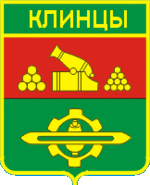 МАТЕРИАЛЫ ПО ОБОСНОВАНИЮСанкт-Петербург – Клинцы2018 г.Авторский коллективСостав материалов ОБЩИЕ ПОЛОЖЕНИЯ Выполнение научно-исследовательских работ по внесению изменений в Генеральный план муниципального образования «город Клинцы Брянской области» подготовлено ООО НПИ «ЭНКО» на основании муниципального контракта № 0127200000217003632 от 07.09.2017.Генеральный план является одним из документов территориального планирования, которое «направлено на определение в документах территориального планирования назначения территорий исходя из совокупности социальных, экономических, экологических и иных факторов в целях обеспечения устойчивого развития территорий, развития инженерной, транспортной и социальной инфраструктур, обеспечения учета интересов граждан и их объединений, Российской Федерации, субъектов Российской Федерации, муниципальных образований» (статья 9 Градостроительного кодекса Российской Федерации).В Генеральном плане муниципального образования «город Клинцы Брянской области» определены основные параметры развития территории: перспективная численность населения, объемы жилищного строительства, необходимые для жилищно-коммунального строительства территории, основные направления развития транспортного комплекса и инженерной инфраструктуры, охраны окружающей среды. Выполнено функциональное зонирование территории с выделением зон различного назначения, в т. ч. для развития жилых, производственных, общественных, рекреационных и других функций. Генеральный план разработан с применением компьютерной геоинформационной системы (ГИС). Геоинформационная система имеет многоцелевое назначение, наиболее важным является возможность ее использования в управлении развитием территории, оптимизации земельной и инвестиционной политики, улучшении транспортного обслуживания и экологической ситуации, развитии инженерной инфраструктуры. ГИС «Генеральный план» является основой Информационной системы организации градостроительной деятельности на территории муниципального образования (ИСОГД).Основная цель выполнения научно-исследовательских работ по внесению изменений в Генеральный план муниципального образования «город Клинцы Брянской области»:Разработка научно обоснованной концепции пространственной организации территории поселения, обеспечивающей создание необходимых условий для формирования благоприятной среды жизнедеятельности граждан и оптимальных условий для привлечения инвестиций, развития производства, обеспечения устойчивого развития поселения на перспективу 20-25 лет.Основные задачи разработки: Приведение Генерального плана и Правил землепользования и застройки в соответствие с действующими нормативно-правовыми актами Российской Федерации, Брянской области, муниципального образования  «город Клинцы Брянской области»;Анализ существующего состояния социально-экономического развития  муниципального образования, его природно-ресурсного потенциала, уровня развития социальной, транспортной и инженерной инфраструктуры, состояния окружающей среды; Комплексная оценка территории с учетом рационального использования земель и их охраны, защиты территории от воздействия чрезвычайных ситуаций природного и техногенного характера;Проведение научных исследований территории муниципального образования и выявления ее сильных и слабых сторон  как единой градостроительной системы;Разработка научно-обоснованной концепции пространственной организации территории муниципального образования;Выявление резервных территорий для развития муниципального образования «город Клинцы Брянской области»;Приведение картографической части Генерального плана и Правил землепользования и застройки  в соответствие с требованиями приказа Минэкономразвития России от 07.12.2016 N 793 "Об утверждении Требований к описанию и отображению в документах территориального планирования объектов федерального значения, объектов регионального значения, объектов местного значения";Установление функционального зонирования территории муниципального образования, населенных пунктов, входящих в состав муниципального образования, характеристик и параметров развития функциональных зон с учетом изменений в текущей градостроительной ситуации города и с учетом границ земельных участков, поставленных на кадастровый учетУстановление зон перспективного инвестиционного и инновационного развитияУстановление границ населенных пунктов, в том числе вновь образуемых, входящих в состав муниципального образованияОптимизация  экологической ситуации на территории муниципального образования, сохранение и развитие природно-экологического каркаса территории. Максимальное сохранение и развитие озеленения общего пользования.Оптимизация градостроительной, земельной и инвестиционной политики.Развитие инфраструктурных проектов – общественный транспорт, парковочные пространства, оптимизация движения транспортных потоков, инфраструктура  пешеходного и велосипедного движения; реконструкция и развитие инженерной инфраструктуры.Разработки мероприятий по предупреждению чрезвычайных ситуаций природного и техногенного характера.Создание информационного ресурса (базы геоданных) для размещения материалов проекта внесения изменений в Генеральный план и Правила землепользования и застройки в Федеральную информационную систему территориального планирования (ФГИС ТП),  информационную систему обеспечения градостроительной деятельности (ИСОГД) городского округа в виде базы пространственных и иных данных об объектах градостроительной деятельности, а также информацию о зонах с особыми условиями использования территорий, в целях обеспечения автоматизации процессов при исполнении муниципальных функций  и предоставлении услуг в сфере градостроительной деятельности.Обеспечение публичности и открытости градостроительных решений.НИР по внесению изменений в Генеральный план муниципального образования «город Клинцы Брянской области» соответствуют требованиям действующего законодательства и нормативных правовых актов Российской Федерации, Брянской области, местным нормативным правовым актам, в том числе следующим документам:Федеральный закон от 29.12.2004 № 190-ФЗ «Градостроительный кодекс Российской Федерации»;Федеральный закон от 25.10.2001 № 136-Ф3 «Земельный кодекс Российской Федерации»;Федеральный закон от 03.06.2006 № 73-Ф3 «Водный кодекс Российской Федерации»;Федеральный закон от 04.12.2006 № 200-ФЗ «Лесной кодекс Российской Федерации»;Федеральный закон от 6 октября . № 131-ФЗ «Об общих принципах организации местного самоуправления в Российской Федерации»;Федеральный закон от 10 января . № 7-ФЗ «Об охране окружающей среды»;Федеральный закон «Об объектах культурного наследия (памятниках истории и культуры) народов Российской Федерации» от 25.06.2002 № 73-ФЗ;Федеральный закон от 21 декабря . № 68-ФЗ «О защите населения и территорий от чрезвычайных ситуаций природного и техногенного характера»;Федеральный закон от 24 ноября . № 181-ФЗ «О социальной защите инвалидов в Российской Федерации»;Федеральный закон от 10 декабря . № 196-ФЗ «О безопасности дорожного движения»;Федеральный закон от 12 февраля . № 28-ФЗ «О гражданской обороне»;Федеральный закон от 24 июня . № 89-ФЗ «Об отходах производства и потребления»; Федеральный закон от 30 марта . № 52-ФЗ «О санитарно-эпидемиологическом благополучии населения»;Федеральный закон от 4 мая . № 96-ФЗ «Об охране атмосферного воздуха»;Федеральный закон от 21 декабря . № 172-ФЗ «О переводе земель или земельных участков из одной категории в другую»;Федеральный закон от 8 ноября . № 257-ФЗ «Об автомобильных дорогах и дорожной деятельности в Российской Федерации и о внесении изменений в отдельные законодательные акты Российской Федерации»;Федеральный закон от 22 июля . № 123-ФЗ «Технический регламент о требованиях пожарной безопасности»;Федеральный закон от 30 декабря . № 384-ФЗ «Технический регламент о безопасности Указ Президента РФ от 20.02.1995 № 176 «Об утверждении Перечня объектов исторического и культурного наследия федерального (общероссийского) значения»;СП 42.13330.2016 «Градостроительство. Планировка и застройка городских и сельских поселений. Актуализированная редакция СНиП 2.07.01-89*», утвержденный приказом Министерства регионального развития Российской Федерации от 28.12.2010 № 820;СНиП 11-04-2003 «Инструкция о порядке разработки, согласования, экспертизы и утверждения градостроительной документации»;СП 47.13330.2012 «Инженерные изыскания для строительства. Основные положения», актуализированная редакция СНиП 11-02-96;СанПиН 2.2.1/2.1.1.1200-03 «Санитарно-защитные зоны и санитарная классификация предприятий, сооружений и иных объектов»;СП 31.13330.2012 «Водоснабжение. Наружные сети и сооружения», актуализированная редакция СНиП 2.04.02-84*. С изменением № 1;СП 32.13330.2012 «Канализация. Наружные сети и сооружения», актуализированная редакция СНиП 2.04.03-85;СП 124.13330.2012 "Тепловые сети", актуализированная редакция СНиП 41-02-2003;СП 62.13330.2011 "Газораспределительные системы", актуализированная редакция СНиП 42-01-2002;СП 42-101-2003 «Общие положения по проектированию и строительству газораспределительных систем из металлических и полиэтиленовых труб», .;СП 59.13330.2012 «Доступность зданий и сооружений для маломобильных групп населения», актуализированная редакция СНиП 35-01-2001;СП 11.13130.2009 «Места дислокации подразделений пожарной охраны. Порядок и методика определения»;ГОСТ Р 22.0.07-95 «Безопасность в чрезвычайных ситуациях. Источники техногенных чрезвычайных ситуаций. Классификация и номенклатура поражающих факторов и их параметров»;ГОСТ 22.0.05-97 «Безопасность в чрезвычайных ситуациях. Техногенные чрезвычайные ситуации. Термины и определения»;«Методические рекомендации по разработке проектов генеральных планов поселений и городских округов», утвержденные Приказом Министерства регионального развития Российской Федерации от 26.05.2011 № 244;Схема территориального планирования Российской Федерации в области высшего профессионального образования, утвержденная распоряжением Правительства Российской Федерации от 26.02.2013№ 247-р;Схема территориального планирования Российской Федерации в области федерального транспорта (в части трубопроводного транспорта), утвержденная распоряжением Правительства Российской Федерации от 13.08.2013№ 1416-р;Транспортная стратегия Российской Федерации до 2030 года (утверждена распоряжением Правительства Российской Федерации от 22 ноября 2008 г. № 1734-р);Стратегия развития железнодорожного транспорта в Российской Федерации до 2030 года (утверждена распоряжением Правительства Российской Федерации от 17 июня 2008 г. № 877-р);Федеральная целевая программа «Развитие транспортной системы России (2010–2020 годы)» (утверждена постановлением Правительства Российской Федерации от 5 декабря 2001 г. № 848);Схема территориального планирования Российской Федерации в области федерального транспорта (железнодорожного, воздушного, морского, внутреннего водного), автомобильных дорог федерального значения (утверждена Постановлением Правительства Российской Федерации от 19 марта 2013 года № 384-р);Схема территориального планирования Российской Федерации в области здравоохранения, утвержденная распоряжением Правительства Российской Федерации от 28.12.2012№ 2607-р;Схема территориального планирования Российской Федерации в области энергетики, утвержденная распоряжением Правительства Российской Федерации от 11.11.2013№ 2084-р;Закона Брянской области от 08.02.2006 № 11-З (ред. от 28.02.2017) «Об объектах культурного наследия (памятниках истории и культуры) в Брянской области»;Схема территориального планирования Брянской области, Клинцовского муниципального района, Региональные нормативы градостроительного проектирования Брянской области, прочие документы территориального планирования, градостроительного зонирования, планировки территории применительно к территории муниципального образования «город Клинцы Брянской области».Иные законы и нормативные правовые акты Российской Федерации, Брянской области, муниципального образования «город Клинцы Брянской области».В качестве картографической основы при подготовке проекта Генерального плана ООО НПИ "ЭНКО" был получен в Федеральном фонде пространственных данных Цифровой топографический план масштаба 1:10 000 открытого пользования на всю территорию муниципального образования «город Клинцы Брянской области». Фондодержатель - Федеральное бюджетное учреждение "Федеральный научно-технический центр геодезии, картографии и инфрструктуры пространственных данных" (ФГБУ "Центр геодезии, картографии и ИПД"). Материалы получены  на основании договора № 560/2017/ДПП от 28 ноября 2017 года о безвозмездном предоставлении пространственных данных или материалов, не являющихся объектами авторского права, содержащихся в федеральном фонде пространственных данных.В составе проекта внесения изменений в Генеральный план выделены следующие этапы территориального планирования:первая очередь – 2027 год; расчетный срок – 2037 год.АНАЛИЗ ИСПОЛЬЗОВАНИЯ ТЕРРИТОРИИ МУНИЦИПАЛЬНОГО ОБРАЗОВАНИЯ, направлений развития и прогнозируемых ограничений ее использования (комплексный градостроительный анализ)Основные сведения о территорииГород Клинцы – административный центр Клинцовского муниципального района  и городского округа  «город Клинцы Брянской области», расположен в юго-западной части Брянской области на главной железнодорожной магистрали «Москва – Брянск – Гомель» и автомагистрали федерального значения А-240 Брянск – Новозыбков – граница с Республикой Беларусь (с выходом на трассу М1-Москва-Минск-Брест).Расстояние до областного центра  г. Брянска - . Особенностью географического положения города и области является приграничное положение с Украиной и Белоруссией. Брянская область граничит с Калужской, Смоленской, Орловской, Курской, Сумской (Украина), Гомельской (Белоруссия) и Могилевской (Белоруссия) областями. Расстояние от г. Клинцы до Москвы — , до Гомеля — , до Минска — , до Киева — , до Чернигова — .Город расположен в пределах Приднепровской низменности (на восточной окраине Полесской низменности) у северо-западных отрогов Среднерусской возвышенности. Река Московка (Город расположен на реке Московке (Туросна Картавая), приток реки Туросны бассейна Днепра)  делит современный город на две неравные части.Благодаря выгодному географическому положению, г. Клинцы стал крупным промышленным центром еще в 19 веке.По численности населения, промышленному потенциалу и социально-экономическому развитию МО г. Клинцы является вторым по значимости городом Брянской области. Численность населения г. Клинцы на 01.2017 г. порядка 70 тыс. чел. В соответствии с Законом Брянкой области «О наделении муниципальных образований статусом городского округа, муниципального района, городского поселения, сельского поселения и установлении границ муниципальных образований в Брянской области» от 9 марта 2005 года № 3-З (с изменениями на 1 августа 2017 года) муниципальное образование «город Клинцы Брянской области» наделено статусом городского округа, в состав которого входят населенные пункты: административный центр г. Клинцы, с. Ардонь, с. Займище.МО г. Клинцы – крупный внутриобластной промышленный центр в западной части области и центр межселенного обслуживания (с концентрацией объектов социальной инфраструктуры областного значения). Основная экономическая  – машиностроение и металлообработка,  легкая и текстильная промышленность. Главными градообразующими предприятиями г. Клинцы являются ОАО «Клинцовский автокрановый завод», Клинцовский силикатный завод и др.В г. Клинцы находятся следующие учебные заведения: индустриально-педагогический колледж, технологический техникум, гимназия, общеобразовательные школы.В городе действует филиал областного краеведческого музея.Краткая историческая справка. Слобода Клинцы была основана в 1707 году крестьянами-старообрядцами.  В 1782 Клинцы становятся посадом в составе Суражского уезда. В это же время здесь открывается несколько типографий, издававших преимущественно богослужебные старообрядческие книги. Развитие полиграфии способствовало высокой грамотности населения Клинцов.С 1830-х годов в Клинцах появляется текстильное производство, постепенно ставшее важнейшей отраслью промышленности города. К концу XIX века здесь было сосредоточено более 90 % текстильной промышленности Черниговщины. Город называли «Манчестером Черниговской губернии».Электричество в Клинцах впервые появилось на фабрике И. П. Машковского в 1886 году. В 1900 году посад был электрифицирован, в нём насчитывалось 10 суконных фабрик, 3 чулочных заведения, 11 кожевенных заводов, два чугунолитейных, 1 полотняный, 1 маслобойный, 2 мыловаренных, три кирпичных завода; несколько отделений различных банков, почта, телеграф, аптека и аптекарский склад, три комиссионных конторы, пять церквей: Вознесенская и Троицкая единоверческие, Петропавловская православная, Покрово-Никольская и Преображенская старообрядческие; три синагоги. За городом находились два старообрядческих монастыря (Красноборский Иоанно-Предтечев монастырь, или «Полоса», и Николо-Пустынский монастырь. В 1916 году в Клинцах начинает выходить своя «Клинцовская газета».В 1925 году Клинцы получают статус города. С 14 января 1929 года город Клинцы входил в состав Западной области РСФСР, где был центром Клинцовского округа и Клинцовского района. С 1936 года Клинцы — город областного подчинения. С 19 октября 1937 года город Клинцы входил в Орловскую область, а с 5 июля 1944 года находится в составе Брянской области.Во время Великой Отечественной войны город был оккупирован немецко-фашистскими войсками с 20 августа 1941 по 25 сентября 1943 года.За годы советской власти, особенно в послевоенный период, Клинцы превратились в современный промышленный город с рядом крупных промышленных предприятий (тонкосуконное производство,  кожобъединение, автокрановый завод, завод телефонной аппаратуры и др. с численностью работающих 16 тыс.человек), становится центром легкой промышленности области.В 1986 году территория Клинцов и Клинцовского района пострадала от радиоактивного загрязнения в результате Чернобыльской аварии.В год трёхсотлетия со дня основания (2007) на предполагаемом месте зарождения слободы установлен памятник в виде колокола с изображением семьи основателя города.Сведения о планах и программах комплексного социально-экономического развития муниципального образованияКомплексная программа и стратегия социально-экономического развития городского округа «город Клинцы Брянской области» не разрабатывалась. В городском округе «город Клинцы Брянской области» реализовываются следующие муниципальные программы:«Реализация полномочий исполнительного органа местного самоуправления городского округа «город Клинцы Брянской области» (2015-2020 годы)», утвержденная Постановлением Клинцовской городской администрации от 25.11.2014 № 3394;«Управление муниципальной собственностью городского округа «город Клинцы Брянской области» на 2015-2020 годы»;«Управление муниципальными финансами городского округа «город Клинцы Брянской области» (2015-2020 годы)»;«Реализация полномочий в сфере жилищной политики городского округа «город Клинцы Брянской области» (2016-2020 годы)»;«Совершенствование системы образования г. Клинцы (2015-2020 годы)», утвержденная Постановлением Клинцовской городской администрации от 28.11.2014 № 3471;«Развитие топливно-энергетического комплекса, жилищно-коммунального и дорожного хозяйства городского округа «город Клинцы Брянской области» (2016-2020 годы)» утвержденная постановлением Клинцовской городской администрации от 03.02.2016 № 211.Также реализуются областные программы комплексного социально-экономического развития:"Стратегия социально-экономического развития Брянской области до 2025 года", утвержденная Постановлением Администрации Брянской области от 20.06.2008 № 604. "Государственная программа "Экономическое развитие, инвестиционная политика и инновационная экономика Брянской области" (2014 - 2020 годы)", утвержденная Постановлением Правительства Брянской области от 30.12.2013 N 769-п.2.3. Утвержденные документами территориального планирования Российской Федерации сведения о видах, назначении и наименованиях планируемых для размещения на территории поселения объектов федерального значения, их основные характеристики, местоположение, характеристики зон с особыми условиями использования территорийСхема территориального планирования Российской Федерации утверждена следующими нормативно-правовыми актами:- распоряжение Правительства Российской Федерации от 26 февраля 2013 года № 247-р «Об утверждении схемы территориального планирования Российской Федерации в области высшего профессионального образования»;- распоряжение Правительства Российской Федерации от 28 декабря 2012 года № 2607-р «Об утверждении схемы территориального планирования Российской Федерации в области здравоохранения» (с изменениями, утвержденными распоряжением Правительства Российской Федерации от 23 ноября 2016 года № 2481-р);- распоряжение Правительства Российской Федерации от 1 августа 2016 года № 1634-р «Об утверждении схемы территориального планирования Российской Федерации в области энергетики» (с изменениями, утвержденными распоряжением Правительства Российской Федерации от 1 ноября 2016 года № 2325-р);- распоряжение Правительства Российской Федерации от 6 мая 2015 года № 816-р «Об утверждении схемы территориального планирования Российской Федерации в области федерального транспорта (в части трубопроводного транспорта)» (с изменениями, утвержденными распоряжением Правительства Российской Федерации от 31 января 2017 года № 166-р);- распоряжение Правительства Российской Федерации от 19 марта 2013 года № 384-р «Об утверждении схемы территориального планирования Российской Федерации в области федерального транспорта (железнодорожного, воздушного, морского, внутреннего водного транспорта) и автомобильных дорог федерального значения» (с изменениями, утвержденными распоряжением Правительства Российской Федерации от 30 ноября 2016 года № 2546-р), в которой предусмотрена реконструкция объекта федерального значенияСтроительство объектов федерального значения на территории города Клинцы Брянской области не предусмотрено.Строительство объектов федерального значения в области энергетики на территории города Клинцы Брянской области не предусматривается.Строительство объектов федерального значения в области федерального транспорта (в части трубопроводного транспорта) на территории города Клинцы Брянской области не предусматривается.Строительство и реконструкции объектов федерального значения в области транспорта на территории города Клинцы Брянской области не предусмотрено.2.4. Утвержденные документами территориального планирования субъекта Российской Федерации сведения о видах, назначении и наименованиях планируемых для размещения на территории поселения объектов регионального значения их основные характеристики, местоположение, характеристики зон с особыми условиями использования территорийСхема территориального планирования Брянской области, утвержденная постановлением Администрации Брянской области от14 июня 2011 г. № 528В области транспорта схемой территориального планирования Брянской области предусмотрено:Строительство автомобильного обхода г. Клинцы;Реконструкция автодороги Клинцы – Сураж до соответствия IV технической категории;Реконструкция автодороги Клинцы – Гордеевка – Красная Гора до соответствия III технической категории;Реконструкция автодороги Мартьяновка – Стародуб до соответствия III технической категории.В области электроснабжения Схемой территориального планирования предусматривается реконструкция Клинцовской ТЭЦ.В области теплоснабжения Схемой территориального планирования Брянской области предусматривается реконструкция тепловых сетей г. Клинцы с переключением теплоснабжения потребителей от городских котельных на Клинцовскую ТЭЦ.В области социальной инфраструктуры Схемой территориального планирования размещение объектов регионального значения не предусмотрено. Схемой и программой развития электроэнергетики Брянской области на период 2018-2022 годов, утвержденной распоряжением губернатора Брянской области от 22 мая 2017 года № 445-рг, мероприятия в МО "Город Клинцы Брянской области" не предусматриваются.2.5. Природные условия и ресурсыКлиматКлимат муниципального образования умеренно-континентальный с умеренной суровой и снежной зимой и теплым летом. Число часов солнечного сияния за год составляет 1698. Радиационный баланс за год положителен и составляет 92 ккал/кв. см в год.Среднемесячная температура января -9,1˚С, среднемесячная температура июля 18,1˚С.Абсолютный максимум составляет 38˚С, абсолютный минимум -42˚С.Среднегодовая температура воздуха 5,1˚С.Устойчивый снежный покров устанавливается в первой декаде декабря. Дата разрушения устойчивого снежного покрова первая декада апреля. Число дней со снежным покровом составляет 108 дней. Высота снежного покрова изменяется в среднем от 0,31 до 0,48м.Наибольшее число метелей наблюдается в январе и феврале месяце.В среднем в году отмечается 33 дня с метелями. Максимальная глубина промерзания почвы 1,37 м, однако, по средним многолетним данным, она редко превышает 0,9 м.Безморозный период продолжается в среднем 153 дня. Город расположен в зоне достаточного увлажнения. Среднегодовое количество осадков составляет 599 мм. Среднегодовая относительная влажность воздуха составляет 67%.В годовом ходе повторяемости различных направлений ветра преобладают ветра западных направлений. В летнее время наиболее часты северо-западные ветры, в зимнее – юго-западные. Среднегодовая скорость ветра 3,8 м/сек.Территория района относится II-В строительно-климатическому району. Расчетная температура для отопления составляет-260С. Расчетная температура для вентиляции составляет -140С. Продолжительность отопительного периода принимается 205 дней. Данные приведены в соответствии со СНиП 23-01-99 («Строительная климатология», 2000г.).Оценка комфортности проживания по климатическим условиямПриродная комфортность/дискомфортность характеризует состояние окружающей среды, оказывающей неблагоприятное воздействие на здоровье человека и на проживание и трудовую деятельность. Минэкономразвития России совместно с Институтом географии Российской академии наук (ИГ РАН) разработали методическую основу природно-климатического районирования территории Российской Федерации. Рассматриваемая территория согласно данной методике относится к умеренно благоприятной зоне. Природные условия здесь умеренно благоприятны для жизнедеятельности населения. Зима  умеренно мягкая, а лето теплое. Экстремальное воздействие природы на жизнедеятельность проявляется редко. Как правило, это очень холодные зимы, сильные засухи, которые возможны не чаще, чем один раз за 20 лет.Гидрологическая характеристикаГидрографическая сеть города представлена р. Московкой и ее притоком р. Туросной. Сток р. Московки зарегулирован плотиной, построенной в районе ТЭЦ. Образованное плотиной озеро Стодол используется населением в целях рекреации.Река Московка – левобережный приток р. Ипуть (бассейн Днепра). Длина р. Московки 38 км, площадь водосбора 100 кв. км. Русло реки меандрирующее, шириной от 10 до 50 м, глубиной 1,0-2,0 м. Берега невысокие 0,5-1,0 м. Скорость течения реки в межень 0,2 м/сек.Весеннее половодье начинается во второй половине марта и продолжается 2-3 дня. Превышение весенних уровней воды р. Московки в пределах города над меженными колеблется в пределах 1,5-2,5 м. Наивысшие в году уровни воды наблюдаются в период весеннего половодья.Максимальный расчетный уровень воды р. Московки 1% обеспеченности составляет:В нижнем бьефе плотины – 159,1м,У моста по ул.К.Либкнехта – 158,0м, В районе очистных сооружений канализации – 157,0м.На «Карте зон с особыми условиями использования территории» проведена граница затопления максимальным расчетным уровнем воды р. Московки с 1% обеспеченности по вышеприведенным отметкам с учетом уклона водной поверхности.Основное питание реки – атмосферные осадки. Река никогда не пересыхает и не промерзает до дна, что указывает на интенсивное питание реки и за счет грунтовых вод.Первые ледяные образования на реке появляются в третьей декаде октября. Ледостав образуется во второй половине ноября. Средняя толщина льда около 60см. Вскрывается река в первой половине марта.Весеннего ледохода на реке не наблюдается, так как лед тает в пределах водохранилища.Региональным геоэкологическим центром ГГП «Невскгеология» (Санкт-Петербург) проведено комплексное экологическое обследование города, в том числе и водоемов. В результате полученного эколого-геохимического исследования вод установлено, что в водотоках преобладают среднеминерализованные воды с концентрацией солей в среднем 500 мг/л. Минимальная отмеченная в водах минерализация составляет 320 мг/л, максимальная – 1250 мг/л.По химическому составу поверхностные воды на различных участках неоднородны: гидрокарбонатно-натриевые, хлор-магниевые и сульфатно-натриевые.Водородный показатель (рН) колеблется от 2,0 до 8,1; средневзвешенное значение составляет 7,6. Подробное изменение состава воды на сравнительно небольшой и однородной в ландшафтном отношении территории свидетельствует о значительном техногенном воздействии на водотоки – смыве в них загрязненного поверхностного стока с промышленных и селитебных территорий, сбросе неочищенных и недостаточно очищенных промышленных стоков.Инженерно-геологические условия РельефВ геоморфологическом отношении данная территория приурочена к зандровой равнине, характеризующейся пологоволнистой, местами плоской поверхностью с уклонами не более 1-4,5% и абсолютными отметками от 145-160м к северу от города до 180-190 – южнее его.Местами равнина осложнена суффозионно-просадочными формами, придающими ее поверхности бугристо-западинный микрорельеф. Равнина расчленена долиной р. Московки и ее притоками. В долине р. Московки выделяется пойменная терраса шириной 150-500м и первая надпойменная терраса, прослеживающаяся ниже Стодольской плотины. Низкие, высотой до 1,5м, берега р. Московки во многих местах подвержены береговой эрозии, которая наблюдается в периоды прохождения паводков. Заболоченность района довольно значительная. Торфяные болота приурочены к долинам р. Московки, Лутенки, к плоским бессточным участкам равнины, к понижениям в рельефе – балкам, ложбинам, западинам.Геологическое строение.В геологическом строении района до глубины 180-200 м принимают участие коренные породы мезо-кайнозойского возраста и четвертичные отложения.Глубина залегания коренных пород колеблется от 4,5 до 13-20 м. Они представлены песчано-глинистыми и мергеле-меловыми отложениями юрского и мелового возраста.Четвертичные осадки, которые повсеместно перекрывают коренные породы с поверхности, представлены следующими генетическими разностями:Флювиогляциальными – песками, местами глинистые,Моренными – суглинки и глины с гнездами песка и супеси, с включениями гальки и щебня,Аллювиальными песчано-глинистыми осадками, слагающими долины рек,Болотными – торф, илы, мощностью в пределах 0,5-5,5 м, чаще до 1,3-1,6 м. Подстилающие болотные осадки отложения – флювиогляциальные, моренные и аллювиальные – часто бывают заилены, содержат значительное количество органики, а также прослои и линзы торфа.Отдельными пятнами, с поверхности, на ледниковых (флювиогляциальных и моренных) отложениях залегают покровные образования, представленные лессовидными суглинками мощностью 1,5-2,0 м.Гидрологическая условияПодземные воды приурочены к коренным и к четвертичным отложениям.Четвертичные флювиогляциальные и аллювиальные осадки содержат грунтовые поровые и порово-пластовые воды; моренные – грунтовые воды типа «верховодки», имеющей локальный и сезонный характер распространения.Водовмещающими породами являются пески, супеси. Глубина залегания грунтовых вод от 0,5-2,0 м в долинах рек и в понижениях рельефа и до 3 и более метров на более возвышенных и хорошо дренируемых территориях.Амплитуда колебания уровня грунтовых вод 0,5-0,8 м. Водообильность четвертичных отложений слабая. Для централизованного водоснабжения эти воды бесперспективны из-за малых запасов и незащищенности от поверхностного загрязнения. К болотным осадкам приурочены грунтовые воды, залегающие на глубине до 1,0 м. В дождливые сезоны и в периоды обильного снеготаяния эти отложения водонасыщены на полную мощность и вода залегает с поверхности. По своему качественному составу воды болотных отложений для водоснабжения не пригодны.В коренных породах подземные воды приурочены практически ко всем стратиграфо-литологическим комплексам отложений. До глубины 160-180 м подземные воды находятся в зоне свободного водообмена и являются, как правило, пресными, либо слабоминерализованными. Более глубокие водоносные комплексы и горизонты находятся в зоне затрудненного водообмена. Подземные воды в этой зоне характеризуются высокой минерализацией, вплоть до рассолов, в связи с чем для водоснабжения они непригодны, однако представляют интерес в бальнеологическом отношении.Для целей централизованного водоснабжения практический интерес представляют подземные воды верхней зоны, краткая гидрогеологическая характеристика которых приведена ниже в таблице.Таблица 2.5.1Характеристика водоносных комплексовТаким образом, в данном районе наибольший практический интерес для целей водоснабжения, исходя из водообильности, представляют водоносные комплексы, приуроченные к меловым отложениям – альб-сеноманский и турон-маастрихский.Оценка инженерно-геологических условийВ зависимости от геологических, гидрогеологических и инженерно-геологических условий выделены территории благоприятные, неблагоприятные и не подлежащие застройке.I Территории благоприятные для строительства приурочены к надпойменным террасам рек, а также к отдельным массивам в пределах зандровой равнины, где уклоны поверхности изменяются в пределах 2-6%; грунтовые воды залегают на глубине более 2,0; не затопляемые паводковыми водами и сложенных устойчивыми грунтами – моренными суглинками тугопластичной – твердой консистенцией; флювиогляциальными песками, пылеватыми, мелкими и среднезернистыми, влажными, средней плотности и плотными, супесями пластичными и твердыми.Грунты подвержены морозному пучению, в связи с чем необходимо учитывать глубину их промерзания, которое для данного района составляет 115-138 см. II Территории, ограниченно благоприятные для строительства:С близким залеганием уровня грунтовых вод (менее 2,0м). Эти площади характеризуются плоским рельефом, где с поверхности, как правило, залегают слабофильтрующие грунты – суглинки, глины с прослоями и линзами песков. В период обильных и продолжительных дождей, а также снеготаяния, уровень грунтовых вод на этих территориях достигает поверхности, вызывая заболачивание. Распространены в поймах рек и в понижениях.С бугристо-западинным микрорельефом. Бугры и западины имеют овальные, либо блюцеобразные очертания размером от десятков до сотни метров в диаметре при глубине (высоте) от 0,5 до . Нередко замкнутые понижения заполнены водой, либо заболочены. Образование данного микрорельефа связано с вымыванием грунтовыми водами пылеватых частиц в рыхлых просадочных суглинках и оседании вышележащей толщи.Участки с уклонами поверхности более 10% имеют локальный, незначительный характер распространения.Заболоченные и заторфованные, с мощностью торфа до 2,0м занимают замкнутые понижения, плоские слабодренируемые участки равнины.III Территории, неблагоприятные для строительства:Заболоченные и заторфованные, с мощностью торфа более 2,0м отмечаются в поймах рек Московки, Лутенки, Туросны. Мощность торфа здесь достигает 3,0-5,5м;Затопляемые паводком 1% обеспеченности;Овраги, балки. Чаще всего балки являются древними, стабилизировавшимися. Они носят характер неглубоких распластанных ложбин, имеющих довольно устойчивые борта, однако не исключено, что в случае освоения прилегающих к ним территорий и возможного при этом сброса поверхностных вод, может произойти активизация овражных процессов;Крутые неустойчивые склоны;Поймы мелких водотоков;Карьеры по разработке глин глубиной более 2,0м (до 3-6м). В настоящее время карьеры, расположенные в черте города недействующие.IV К территориям не подлежащим застройке, относятся: Месторождение силикатных песков;Месторождения торфа;Месторождение подземных вод;Существующие санитарно-защитные зоны.Минерально-сырьевые ресурсыВ радиусе 15- от города разведаны месторождения кирпичных глин, песков для силикатных изделий, карбонатного сырья, а также более десятка месторождений торфа. В непосредственной близости от города расположены следующие месторождения строительных материалов:Клинцовское месторождение глин – 5 км к юго-востоку от города, в настоящее время не разрабатывается.Смолевичское месторождение силикатных песков – 8 км к северо-западу от города, у юго-восточной окраины д. Смолевичи.Лопатинское месторождение карбонатных пород – 12 км к северо-западу от города, 1,5 км восточнее с. Лопатки.Смолевичское месторождение карбонатных пород –12км к северо-западу от города, 2 км к северо-востоку от с. Смолевичи.В пределах городской черты расположены несколько торфяных месторождений в районе р. Лутенки, площадью до 10 га. Месторождения не разрабатываются.Особо охраняемые природные территории  На территории муниципального образования «город Клинцы Брянской области» существующие и планируемые особо охраняемые природные территории федерального, регионального и местного значения отсутствуют. 2.6. Современное использование территории. Земельный фондСовременное использование территорииСложившееся использование городских территорий является следствием природных, социально-экономических, культурно-исторических и планировочных условий. Планировочной особенностью города является расчлененность городских территорий реками, железными дорогами и железнодорожными ветками подъездных путей к промпредприятиям, что создает определенные трудности в организации транспортного обслуживания города.В городе выделяются четыре планировочные части (района). Центральный и Восточный находятся к северу от железной дороги и район с. Ардонь и с. Займище, находящихся к югу от железной дороги. Планировочные районы города связаны между собой магистральными улицами и дорогами, которые являются основными транспортно-планировочными осями города. Основными магистральными улицами являются: в широтном направлении – проспект Ленина, ул. Мира, ул. Гагарина, в меридиональном – ул.Октябрьская, ул. Скачковская, ул. Свердлова, ул. 706 Продотряда.Сложившееся использование территории включает территории различного функционального назначения: жилого; общественно-делового; производственного; территорий инженерной и транспортной инфраструктур; рекреационного; Сельскохозяйственного использования; территорий иного функционального использования.Основным планировочным районом является Центральный.В этом районе сосредоточены основные объекты обслуживания населения: административно-деловые, культурны и искусства, учреждения торгово-бытового назначения и др. Центральный район – наиболее старая часть города с сохранившейся исторической планировочной структурой и многочисленными ценными историко-культурными объектами. Планировочная структура центральной части города представляет собой частую сеть небольших улиц, сформировавшихся на основе исторической планировки.Для этой части города характерна прямоугольная сетка улиц и поквартальная периметральная застройка. В центральной части города проходят основные городские улицы – ул. Октябрьская и проспект Ленина, на которых размещены основные общегородские объекты административно-делового назначения, объекты культуры и торговли.В центральном районе города наряду с исторической имеется современная застройка представленная, в основном, 5-и этажными и частично 9-и этажными домами. Основные кварталы многоэтажной застройки размещены вдоль ул. Октябрьской и проспекта Ленина.В северной части района, застройка представлена, в основном, кварталами индивидуальной застройки с небольшими участками многоэтажного и малоэтажного жилья.Природно-рекреационный потенциал района составляют городской парк им. Воровского, парк им. Дзержинского, скверы и бульвары.Между железной дорогой и рекой Московкой находятся большие массивы городских лесов, в одной из которых расположен городской стадион.В центральной части города находиться ряд промышленно-коммунальных предприятий, среди которых основными являются – Клинцовский автокрановый завод, завод поршневых колец. Восточный планировочный район города расположен на правом берегу озера Стодол и примыкает к Центральному району. Основными планировочными и транспортными осями района являются ул. Мира и ул. Ворошилова. В этом районе расположены кварталы нового строительства, отведены территории под перспективное развитие нового микрорайона «Солнечный».В восточной части города размещены физкультурно-оздоровительный комплекс, новый роддом, поликлиника.Основная застройка района представлена индивидуальными жилыми домами, через которую проходит река Московка.Природно-рекреационные территории  района - озелененные берега т р. Московка и правый берег озера Стодол, требуется благоустройство рекреационных территорий.В южной части города, за железной дорогой, находятся районы сел Ардонь и Займище, входящих в границу муниципального образования г.Клинцы.Основная застройка районов – индивидуальные жилые дома. В районе бывшего кирпичного завода в с. Займище имеется небольшие кварталы 2-х этажной жилой застройки.Основная транспортная магистраль - ул. Скачковская, которая является и основным въездом в город со стороны федеральной трассы Брянск – Гомель.На территории районов с. Ардонь и с. Займище имеются территории садово-огороднических участков.По данной территории протекают небольшие реки Туросна, Лутенка, Меретинка, являющиеся притоками река Московки.Берега реки озеленены, но не имеют должного благоустройства. Необходима расчистка русел и благоустройство береговых полос.На территории района имеются вкрапления зеленных массивов, которые в настоящее время возможно использовать в рекреационных целях, а также свободные от застройки территории (земли сельскохозяйственного использования, огороды), которые в перспективе могут использоваться под перспективное строительство.Промышленно-коммунальные объекты города расположены, в основном, к северу и к югу от железной дороги, образовываю два основных крупных промышленно-коммунальных городских образований.Также в северо-западной и западной частях города размещены площадки промышленно-коммунальных образований (перечень существующих предприятий представлен на схеме современного использования территории).Ряд предприятий находится в жилой застройке и в настоящее время часть их территорий либо выкуплены, либо сдаются в аренду под различные функции представителям малого бизнеса (под офисы, небольшие производства, склады).На территории муниципального образования г. Клинцы размещены рад кладбищ, которые находятся в различных районах города и имеют санитарно-защитную зону 300м, что ограничивает территориально-планировочные возможности развития города и в перспективе должны подлежать закрытию.В северо-восточной части к границам города, рядом с существующими закрытыми городскими кладбищами расположено новое кладбище, которое находится на землях Клинцовского района.Земельный фондГородской округ «Город Клинцы» находится в западной части Брянской области. Общая площадь округа в его административных границах составляет 5515,5 га. Границы территории городского округа установлены Законом Брянской области от 9 марта 2005 года N 3-З "О наделении муниципальных образований статусом городского округа, муниципального района, городского поселения, сельского поселения и установлении границ муниципальных образований в Брянской области".Земельный фонд на территории муниципального образования по целевому назначению представлен тремя категориями земель, называемыми согласно действующему законодательству:земли населенных пунктов;земли лесного фонда;Земли промышленности, энергетики, транспорта, связи, радиовещания, телевидения, информатики, земли для обеспечения космической деятельности, земли обороны, безопасности и земли иного специального назначения.Распределение земель по категориям на 01 января 2017 г. представлено в таблице 2.6.1Таблица 2.6.1Распределение земель городского округа по категориям на 1 января 2017 годаКатегория земель населенных пунктов представлена тремя населенными пунктами - город Клинцы, село Займище и село Ардонь. Общая площадь земель данной категории составляет 5357,1 га.Земли лесного фонда представлены Борским участковым лесничеством Клинцовского лесничества и занимают площадь 148,4 га.Земли промышленности, энергетики, транспорта, связи, радиовещания, телевидения, информатики, земли для обеспечения космической деятельности, земли обороны, безопасности и земли иного специального назначения представлены действующим полигоном ТКО и занимают площадь 10 га.2.7. Объекты культурного наследияСложившаяся история г. Клинцы определяет специфику изучения и охраны культурного наследия, которое в целом является результатом трехсотлетнего развития города. Каждый из этапов оставил свой след в планировке города и архитектурных стилях  зданий и сооружений. Историческим ядром города, где сконцентрированы в основном памятники истории и архитектуры, является его центральная часть.г. Клинцы – исторический город, сохранивший великолепные образцы гражданской и промышленной архитектуры, фрагменты градостроительной планировки и застройки, памятники воинской славы.Согласно сведениям из Единого государственного реестра объектов культурного наследия (памятников истории и культуры) народов Российской Федерации на территории МО г. Клинцы расположены объекты культурного наследия федерального значения (1 объект), регионального значения (42 объекта), местного (муниципального) значения (31 объект). Объект культурного наследия федерального значения - ансамбль Усадьба «Вьюнки» (бывшая усадьба фабриканта Д. Сапожкова - комплекс загородной виллы с хозяйственными постройками и парком - единственный сохранившийся в Брянской области памятник архитектуры и садово-паркового искусства начала ХХ века в стиле неоготики), которая расположена на территории Клинцовского муниципального района за пределами границ МО г. Клинцы. В настоящее время в усадьбе "Вьюнки" размешается детский санаторий.Кроме зданий и сооружений, которые отнесены к объектам культурного наследия федерального, регионального, местного (муниципального) значений, в центральной части города имеется значительное количество зданий, также представляющих историческую и архитектурную ценность (в том числе выявленные объекты, подлежащие государственной охране). Почти все из них требуют капитального ремонта и реставрации. К таким зданиям относятся отдельные жилые дома по ул. Свердлова, Советская, Октябрьская, создающие архитектурный ансамбль улиц, а также здания – образцы промышленной архитектуры. 	Местоположение объектов культурного наследия и защитные зоны объектов культурного наследия отображены на карте зон с особыми условиями использования территорий (объекты культурного наследия).	Список объектов культурного наследия приведен в Таблице 2.7.1. и на карте зон с особыми условиями использования территорий (объекты культурного наследия).Таблица 2.7.1Список объектов культурного наследияВ 1993 году ФГУП «РосНИПИ Урбанистики» был разработан проект зон охраны памятников истории и культуры, который до настоящего времени не утвержден.В этом проекте были проведены исследования истории развития г. Клинцы и его планировочной структуры, систематизированы все памятники архитектуры, истории, археологии и природы. На основе этих исследований дано проектное решение по охраняемым территориям: выявлены зоны охраны памятников, зоны регулирования застройки, охраны ландшафта и даны рекомендации по их использованию.2.8. Зоны с особыми условиями использования территорийК основным зонам с особыми условиями использования территорий относятся следующие:санитарно-защитные зоны предприятий, сооружений и иных объектов;санитарные разрывы транспортных коммуникаций;санитарные разрывы инженерных коммуникаций (зоны минимально допустимых расстояний до объектов магистральных сетей газоснабжения);охранные зоны объектов инженерной инфраструктуры;водоохранные зоны и прибрежные защитные полосы и береговые полосы;зоны санитарной охраны источников водоснабжения и водопроводов питьевого назначения;зоны затопления паводковыми водами 1% обеспеченности.Санитарно-защитные зоны предприятий, сооружений и иных объектовОсновные требования по организации и режимы использования территорий санитарно-защитных зон определены в СанПиН 2.2.1/2.1.1.1200-03 «Санитарно-защитные зоны и санитарная классификация предприятий, сооружений и иных объектов. Новая редакция», СанПиН 2.2.1./2.1.1.-2361-08 «Изменения № 1 к СанПиН 2.2.1./2.1.1.1200-03. Новая редакция», СанПиН 2.2.1/2.1.1.2555-09 «Изменение № 2 к СанПиН 2.2.1/2.1.1.1200-03. Новая редакция», СанПиН 2.2.1/2.1.1.2739-10 "Изменения и дополнения № 3 к СанПиН 2.2.1/2.1.1.1200-03. Новая редакция», СНиП 42-01-2002 «Газораспределительные системы», СанПиН 2.1.3.2630-10 "Санитарно-эпидемиологические требования к организациям, осуществляющим медицинскую деятельность"), СНиП 32-03-96 «Аэродромы»; ГОСТ 22283-88 «Шум авиационный. Допустимые уровни шума на территории жилой застройки и методы его измерения»; СНиП 23-03-2003 Защита от шума.Санитарно-защитная зона является обязательным элементом промышленного предприятия и объекта, являющегося источником химического, биологического или физического воздействия. Уровень загрязнения или уровень воздействия в ней выше нормативов, принятых для селитебных территорий. Предоставление земельных участков в границах санитарно-защитных зон производится при наличии заключения территориальных органов Госсанэпиднадзора об отсутствии нарушений санитарных норм и правил.Достаточность ширины санитарно-защитной зоны должна быть подтверждена выполненными по согласованным и утвержденным в установленном порядке методам расчета рассеивания выбросов в атмосфере для всех загрязняющих веществ, распространения шума, вибрации и электромагнитных полей с учетом фонового загрязнения среды обитания по каждому из факторов за счет вклада действующих, намеченных к строительству или проектируемых предприятий.Ограничения градостроительной деятельности, связанные с санитарно-защитными зонами, носят временный характер и подлежат корректировке в системе градостроительного и санитарно-гигиенического мониторинга (приложение 1).Санитарно-защитные зоны от наземных гаражей-стоянок, паркингов закрытого типа принимаются на основании результатов расчетов рассеивания загрязнений в атмосферном воздухе и уровней физического воздействия, для гостевых автостоянок санитарно-защитные зоны не устанавливаются. Для подземных, полуподземных и обвалованных гаражей-стоянок регламентируется лишь расстояние от въезда-выезда и от вентиляционных шахт до территории школ, детских дошкольных учреждений, лечебно-профилактических учреждений, жилых домов, площадок отдыха и др., которое должно составлять не менее 15 м. В случае размещения подземных, полуподземных и обвалованных гаражей-стоянок в жилом доме расстояние от въезда-выезда до жилого дома не регламентируется. Достаточность разрыва обосновывается расчетами загрязнения атмосферного воздуха и акустическими расчетами.Таблица 2.8.1.Санитарно-защитные зоны крупных промышленных объектов МО г. КлинцыСанитарные разрывы от транспортных коммуникацийУстанавливаются в соответствии с СанПиН 2.2.1/2.1.1.1200–03 «Санитарно-защитные зоны и санитарная классификация предприятий, сооружений и иных объектов. Новая редакция», СанПиН 2.2.1./2.1.1. – 2361–08 «Изменения № 1 к СанПиН 2.2.1./2.1.1.1200–03. Новая редакция», СанПиН 2.2.1/2.1.1.2555–09 «Изменение № 2 к СанПиН 2.2.1/2.1.1.1200–03. Новая редакция «СанПиН 2.2.1/2.1.1.2739–10 «Изменения и дополнения № 3 к СанПиН 2.2.1/2.1.1.1200–03. Новая редакция», СП 42.13330.2016 «Градостроительство. Планировка и застройка городских и сельских поселений» Актуализированная редакция СНиП 2.07.01–89*.Санитарные разрывы от инженерных коммуникаций (Зоны минимально допустимых расстояний до объектов магистральных сетей газоснабжения и нефтеснабжения)Определяются в соответствии с СанПиН 2.2.1/2.1.1.1200–03 «Санитарно-защитные зоны и санитарная классификация предприятий, сооружений и иных объектов» (новая редакция), СанПиН 2.2.1./2.1.1. – 2361–08 «Изменения № 1 к СанПиН 2.2.1./2.1.1.1200–03 Новая редакция, СанПиН 2.2.1/2.1.1.2555–09 «Изменение № 2 к СанПиН 2.2.1/2.1.1.1200–03 Новая редакция, СанПиН 2.2.1/2.1.1.2739–10 «Изменения и дополнения № 3 к СанПиН 2.2.1/2.1.1.1200–03 Новая редакция; СП 42.13330.2016 «Градостроительство. Планировка и застройка городских и сельских поселений» Актуализированная редакция СНиП 2.07.01–89*; СНиП 2.05.06–85* «Магистральные трубопроводы»; СНиП 42–01–2002 «Газораспределительные системы».Охранные зоны объектов инженерной инфраструктуры (объектов электросетевого хозяйства, объектов газоснабжения и нефтеснабжения)Устанавливаются в соответствии с Постановлением Правительства Российской Федерации от 24 февраля . № 160 «О порядке установления охранных зон объектов электросетевого хозяйства и особых условий использования земельных участков, расположенных в границах таких зон»; Федеральным законом от 7 ноября . № 303-ФЗ «О газоснабжении в Российской Федерации»; Постановлением Правительства Российской Федерации от 20 ноября 2000 № 878 «Об утверждении Правил охраны газораспределительных сетей»; Федеральным законом от 7 июля . № 126-ФЗ «О связи»; Постановлением Правительства Российской Федерации от 09 июня 1995 № 578 «Об утверждении Правил охраны линий и сооружений связи Российской Федерации»; Постановлением Госгортехнадзора Российской Федерации от 22 апреля 1992 № 9 «Правила охраны магистральных трубопроводов», Приказом от 17.08.1992 №197 «О типовых правилах охраны коммунальных тепловых сетей». Ограничения на использование территорий охранных зон инженерной инфраструктуры приведены в приложении 2.Водоохранные зоны, прибрежные защитные и береговые полосыВодоохранными зонами являются территории, которые примыкают к береговой линии морей, рек, ручьев, каналов, озер, водохранилищ и на которых устанавливается специальный режим осуществления хозяйственной и иной деятельности в целях предотвращения загрязнения, засорения, заиления указанных водных объектов и истощения их вод, а также сохранения среды обитания водных биологических ресурсов и других объектов животного и растительного мира.В границах водоохранных зон устанавливаются прибрежные защитные полосы, на территориях которых вводятся дополнительные ограничения хозяйственной и иной деятельности (приложение 3).Ширина водоохранных зон и прибрежных защитных полос определяется в соответствии с Водным кодексом Российской Федерации от 03 июня 2006 г. № 74-ФЗ.Ширина береговой полосы водных объектов общего пользования составляет , за исключением береговой полосы каналов, а также рек и ручьев, протяженность которых от истока до устья не более чем . Ширина береговой полосы каналов, а также рек и ручьев, протяженность которых от истока до устья не более чем , составляет .Зоны санитарной охраны источников водоснабжения и водопроводов питьевого назначенияИспользование территорий в соответствии с СанПиН 2.1.4.1110-02 «Зоны санитарной охраны источников водоснабжения и водопроводов питьевого назначения», СП 31.13330.2012 Водоснабжение. Наружные сети и сооружения. Актуализированная редакция СНиП 2.04.02-84*, СанПин 2.1.5.980-00 «Гигиенические требования к охране поверхностных вод». Основной целью создания и обеспечения режима в зонах санитарной охраны является охрана от загрязнения источников водоснабжения и водопроводных сооружений, а также территорий, на которых они расположены (приложение 4).I пояс (строгого режима) включает территорию расположения водозаборов, очистных сооружений, резервуаров чистой воды, напорных резервуаров и водонапорных башен, а также санитарно-защитные полосы водоводов, в пределах которых запрещаются все виды строительства, не имеющего непосредственного отношения к водозабору;II пояс (режимов ограничений) включает территорию, предназначенную для предупреждения загрязнения воды источников водоснабжения. В пределах II-III поясов зон санитарной охраны градостроительная деятельность допускается при условии обязательного канализования зданий и сооружений, благоустройства территории, организации поверхностного стока и др. Защитная зона объектов культурного наследияОграничения использования земельных участков и объектов капитального строительства установлен Федеральным законом от 25 июня 2002 года № 73-ФЗ «Об объектах культурного наследия (памятниках истории и культуры) народов Российской Федерации».В соответствии с изменениями от 5 апреля 2016 года в Федеральный закон от 25 июня 2002 года № 73-ФЗ «Об объектах культурного наследия (памятниках истории и культуры) народов Российской Федерации», в случае отсутствия утвержденного проекта зон охраны объектов культурного наследия устанавливаются защитные зоны объектов культурного наследия.Защитными зонами объектов культурного наследия являются территории, которые прилегают к включенным в реестр памятникам и ансамблям и в границах которых в целях обеспечения сохранности объектов культурного наследия и композиционно-видовых связей (панорам) запрещаются строительство объектов капитального строительства и их реконструкция, связанная с изменением их параметров (высоты, количества этажей, площади), за исключением строительства и реконструкции линейных объектов.Защитные зоны не устанавливаются для объектов археологического наследия, некрополей, захоронений, расположенных в границах некрополей, произведений монументального искусства, а также памятников и ансамблей, расположенных в границах достопримечательного места.Границы защитной зоны объекта культурного наследия устанавливаются:1) для памятника, расположенного в границах населенного пункта, на расстоянии 100 метров от внешних границ территории памятника, для памятника, расположенного вне границ населенного пункта, на расстоянии 200 метров от внешних границ территории памятника;2) для ансамбля, расположенного в границах населенного пункта, на расстоянии 150 метров от внешних границ территории ансамбля, для ансамбля, расположенного вне границ населенного пункта, на расстоянии 250 метров от внешних границ территории ансамбля.В случае отсутствия утвержденных границ территории объекта культурного наследия, расположенного в границах населенного пункта, границы защитной зоны такого объекта устанавливаются на расстоянии 200 метров от линии внешней стены памятника либо от линии общего контура ансамбля, образуемого соединением внешних точек наиболее удаленных элементов ансамбля, включая парковую территорию. В случае отсутствия утвержденных границ территории объекта культурного наследия, расположенного вне границ населенного пункта, границы защитной зоны такого объекта устанавливаются на расстоянии 300 метров от линии внешней стены памятника либо от линии общего контура ансамбля, образуемого соединением внешних точек наиболее удаленных элементов ансамбля, включая парковую территорию.Региональный орган охраны объектов культурного наследия вправе принять решение, предусматривающее установление размера границ защитной зоны объекта культурного наследия на основании заключения историко-культурной экспертизы с учетом историко-градостроительного и ландшафтного окружения такого объекта культурного наследия в порядке, установленном Правительством Российской Федерации.Защитная зона объекта культурного наследия прекращает существование со дня утверждения в порядке, установленном статьей 34 Федерального закона от 25 июня 2002 года № 73-ФЗ «Об объектах культурного наследия (памятниках истории и культуры) народов Российской Федерации», проекта зон охраны такого объекта культурного наследия.2.9. Социально-экономическая ситуация2.9.1. Население, трудовые ресурсыЧисленность населения городского округа «город Клинцы Брянской области» на 01.01.2017 г. составила 70164 человек, в том числе городское население – 62832 человека. В период 2002-2017 гг. численность населения городского округа сократилась на 5,3 тыс. чел. или на 7%. Таблица 2.9.1.1Показатели естественного и механического движения населения городского округа «город Клинцы Брянской области»В 2007-2016 гг. смертность превышала рождаемость, отмечается естественная убыль населения. Показатели механического движения населения в последние годы варьируются, лишь частично компенсируя естественную убыль. В целом численность населения городского округа с 2010 года оставалась достаточно стабильной - порядка 70 тыс. жителей.Таблица 2.9.1.2Динамика численности населения городского округа «город Клинцы Брянской области»Возрастная структура населения городского поселения характеризуется повышением доли населения старше трудоспособного возраста (таблица 5). Наблюдается регрессивный тип возрастной структуры.Таблица 2.9.1.3Возрастная структура населения, на начало года.В трудоспособном возрасте находится 38,4 тыс. жителей муниципального образования. Численность занятых в экономике составляет 16,4 тыс. чел. Разницу между численностью лиц в трудоспособном возрасте и численностью занятых составляют занятые за границами городского округа, зарегистрированные и незарегистрированные безработные, учащаяся молодежь и инвалиды трудоспособного возраста, небольшие контингенты других категорий. Число официально зарегистрированных безработных на 1 января 2017 г. составило 416 человек (1,1 %). В период 2012 -2017 гг. численность безработных граждан варьировалась от 375 до 479 человек.  ВыводыДля населения городского округа «город Клинцы Брянской области» в последние годы характерна стабильная численность населения. В среднем естественная убыль населения компенсируется миграционным приростом. Возрастная структура населения характеризуется преобладанием лиц пенсионных возрастов над молодежью. Численность занятых в экономике имеет тенденцию к сокращению, имеется достаточный резерв трудоспособного населения для развития хозяйственной деятельности.2.9.2. Экономическая базаВ структуре промышленного производства городского округа определяющее влияние оказывают машиностроение, металлообработка, электротехническая, легкая, химическая, пищевая промышленность, производство строительных материалов. На начало 2017 г. на территории городского округа было зарегистрировано   769 хозяйствующих субъектов; из них 95 - промышленные предприятия.
В городе Клинцы сложилась многоотраслевая промышленность – машиностроение и металлообработка (АО «Клинцовский автокрановый завод», ОАО «Клинцовский завод поршневых колец»), электротехническая (ООО «Стекло Сервис», ООО «Клинцовская УПП»), легкая (ООО «Сервис групп», ООО «Корат», ООО «Клинцовское СРП ВОГ», ООО «ТФ «Лантана Плюс»), химическая (ООО «Ваксойл», ООО «Завод «Клинцы-Полимер» СТД РФ», ООО «Полибег»), пищевая (ОАО «Клинцовский хлебокомбинат», ООО «Панорама М», ООО «Родник», ИП Шлык З.Л.), производство строительных материалов (ООО «Комбинат керамических изделий», ООО «ИЗ «Клинценбау»).С 2011 года АО «Клинцовский автокрановый завод» реализует инвестиционный проект «Создание и освоение серийного производства автокранов военного назначения, гусеничных кранов, башенных кранов и стреловых кранов грузоподъемностью от 40 тонн и более, наращивание производства модернизированных кранов грузоподъемностью 25 т». ОАО «Клинцовский завод поршневых колец» разработан и частично реализуется инвестиционный проект развития до 2021 годаВысокие темпы роста объема реализованной продукции отмечаются на следующих предприятиях: ООО «Комбинат керамических изделий»; ООО «Клинценбау»; ООО «Клинцовское УПП»; ООО «Клинцовское «СРП ВОГ»; ООО «Завод «Клинцы-Полимер» СТД РФ».Таблица 2.9.2.1Перечень основных предприятий, расположенных на территории городского округа «город Клинцы Брянской области»По данным на начало 2017 г. на территории городского округа осуществляют хозяйственную деятельность 322 малых предприятия, на малых предприятиях города занято 4005 чел. Также 2176 человек занимаются предпринимательской деятельностью без образования юридического лица. Малое предпринимательство города Клинцы охватывает практически все основные виды экономической деятельности. Наиболее распространенными видами деятельности в городе остается торговля, посреднические услуги, бытовое обслуживание населения, полиграфические услуги, строительные услуги, а также  производство продукции: тротуарной плитки, продуктов питания: копчение и соление рыботоваров, безалкогольных напитков. Развитие предпринимательства осуществляется в рамках подпрограммы "Государственная поддержка малого и среднего предпринимательства в Брянской области" (2014 - 2020 годы) и ведомственной целевой программы "Развитие малого и среднего предпринимательства в городе Клинцы" (2015 - 2017 годы)". Мероприятия программ направлены на активизацию предпринимательства, организацию новых конкурентоспособных малых предприятий в производственной сфере, модернизацию существующих малых производств, создание новых рабочих мест и повышение занятости населения. В соответствии с инвестиционным паспортом городского округа выделены 10 инвестиционных площадок для размещения предприятий промышленности, складских помещений, сборки корпусной мебели, сборки товаров повседневного спроса, размещения торговых объектов, бизнес-центров. Планируется размещение завода по переработке бытовых и промышленных отходов мощностью 25 тыс. тонн в год в районе полигона ТКО  - к северу от автодороги «Клинцы-Ущерпье». Также планируется размещение современного асфальтобетонного завода мощностью около 50 тонн асфальтобетонной смеси в час (г. Клинцы, ул. Заводская). На территории площадью 70 га предлагается размещение промышленного парка «Комфортный».ВыводыОсновой экономической базы городского округа является промышленность: машиностроение, металлообработка, электротехническая, легкая, химическая, пищевая промышленность, производство строительных материалов. На территории городского округа реализуются крупные инвестиционные проекты: планируется строительство завода по переработке бытовых и промышленных отходов, асфальтобетонного завода, размещение промышленного парка «Комфортный» площадью порядка 70 га.2.9.3. Жилищный фондЖилищный фонд городского округа «город Клинцы Брянской области» составляет 1685,5 тыс. кв. м; средняя обеспеченность на одного жителя общей площадью жилищного фонда – 24 кв. м. На 01.01.2017 общее количество многоквартирных домов составляет 354 единицы, также расположена 542 дома блокированной застройки, 11644 индивидуальные жилые дома. Площадь аварийного жилищного фонда на территории городского округа составляет 6922,6 кв. м (0,4 % от общей площади жилищного фонда). По данным Федеральной службы государственной статистики, на начало 2016 года общая площадь жилых помещений в ветхих и аварийных жилых домах составляла 27,4 тыс. кв. м (1,6% от общей площади жилищного фонда).Таблица 2.9.3.1Перечень домов признанных аварийными и подлежащим сносу Характеристика существующего жилищного фонда по этажности по городскому округу приводится в таблице.Таблица 2.9.3.2Характеристика существующего жилищного фонда по этажности За 2010-2016 гг. объемы жилищного строительства составляют в среднем порядка 25,5 тыс. кв. м в год, что в пересчете на душу населения составляет порядка 0,36 кв. м на чел. в год. В последние годы темпы ввода в действие жилых домов постепенно возрастали, строились как индивидуальные, так и многоквартирные жилые дома. Объем ввода индивидуальных жилых домов составляет в среднем 7,2 тыс. кв. м в год, что составляет порядка 28 % всего жилищного строительства. Число семей, стоящих на учете в качестве нуждающихся в жилых помещениях в городском округе на конец 2016 г. составило 909 единиц, число очередников в последние годы уменьшается. Получили жилые помещения и улучшили жилищные условия в 2016 г. 108 семей. В рамках реализации муниципальной программы "Реализация полномочий в сфере жилищной политики городского округа "город Клинцы Брянской области» на 1 сентября 2016 года 126 молодых семей признаны нуждающимися в улучшении жилищных условий.На территории городского округа реализуется муниципальная адресная программа «Переселение граждан из аварийного жилищного фонда на территории городского округа «город Клинцы Брянской области» (2013-2017 годы). Всего в программу включено 17 многоквартирных домов признанных аварийными и подлежащими сносу. Необходимо переселить 146 человек.Таблица 2.9.3.3Ввод в действие жилых домов, кв. м общей площади2.9.4. Объекты социальной инфраструктурыОбразованиеСистема образования городского округа «город Клинцы Брянской области» представлена в 2017 году 44 учреждениями:- общеобразовательные учреждения (школы) – 13;- дошкольные образовательные учреждения – 25;- учреждения дополнительного образования – 4;- организации профессионального образования – 2.Система дошкольного образования городского округа представлена 24 детскими садами и прогимназией № 1 для детей дошкольного и младшего школьного возраста, где воспитывается 3360 детей. В детских дошкольных учреждениях насчитывается 2941 место. Охват дошкольным образованием составляет 63% от общего числа детей в возрасте от 1 года до 6 лет. В очереди на поступление в детский сад зарегистрировано 1153 дошкольника. Всем состоящим в очереди на 2016 год в период комплектования (16.08.2016 - 30.08.2016) были выданы направления в детский сад. В городском округе функционирует 12 школ, где обучается 7007 учащихся. На базе 2 сельских школ функционируют группы дошкольного образования. Схемой территориального планирования Брянской области на период до 2017 года было предусмотрено строительство новой школы на 650 мест в г. Клинцы а также увеличение вместимости дошкольных образовательных учреждений до нормативной. В настоящее время ведется строительство МБОУ СОШ №10, с проектной вместимостью 500 учащихся.  Таблица 2.9.4.1Перечень существующих объектов в сфере образованияНа территории городского округа существует необходимость в развитии сети учреждений дошкольного и среднего общего образования, в настоящее время ряд учреждений эксплуатируется сверх нормативной вместимости.Здравоохранение и социальное обслуживание населенияМедицинская помощь населению городского поселения оказывается в ГБУЗ «Клинцовская центральная городская больница», ГБУЗ «Клинцовский родильный дом». Обслуживание жителей района осуществляется в ГБУЗ «Клинцовская районная больница» (ул.Октябрьская, 75).Вместимость организаций здравоохранения городского округа по данным паспорта  городского округа «город Клинцы Брянской области» по состоянию на 01.01.2017 года составляет 406 коек в стационарах и 93 койки в дневных стационарах, 1462 посещения в смену в амбулаторно-поликлинических учреждениях. Учреждения социального обслуживания населения представлены ГБУ Брянской области «Комплексный центр социального обслуживания населения г. Клинцы и Клинцовского района» и ГБСУ социального обслуживания населения Брянской области "Дом-интернат малой вместимости для пожилых людей и инвалидов г. Клинцы". Таблица 2.9.4.2Перечень существующих учреждений здравоохранения и социального обслуживания, расположенных на территории городского округа «город Клинцы Брянской области»Физическая культура и спортНа территории городского 	поселения расположены спортивные залы общей площадью 3,618 тыс. кв. м, плоскостные спортивные сооружения общей площадью 8 га, а также бассейн с площадью зеркала воды 219 кв. м, ледовая арена на 300 мест.По данным на 2017 год в городе Клинцы работают 2 спортивные школы: ДЮСШ им. В.И. Шкурного и ДЮСШ «Луч» им. В. Фридзона. Требуется реконструкция стадиона МБОУ ДОД «ДЮСШ» им. В.И. Шкурного. В настоящее время ведется строительство ПАО «Газпром» Физкультурно-оздоровительного комплекса с бассейном по ул. 706 Продотряда.В настоящее время действует государственная программа "Развитие физической культуры и спорта Брянской области" (2014 - 2020 годы)", ведомственная целевая программа "Развитие физической культуры и спорта в г. Клинцы на 2015 - 2017 гг."Учреждения культуры, туризма и молодежной политикиНа начало 2017 года на территории городского округа функционируют: дом культуры, центр культуры и досуга «Современник», дом культуры «Ровесник», дом культуры с. Ардонь, централизованная библиотечная система; краеведческий музей. Таблица 2.9.4.3Перечень существующих учреждений культуры и гостиниц, расположенных на территории городского округа город КлинцыНа территории городского округа город Клинцы расположены гостиницы «Уют», «Кольцо» и «Городок», общей вместимостью 237 мест.Объекты торговли и общественного питания, бытового обслуживанияПо данным на 2016 год в городском округе осуществляют деятельность 366 предприятий стационарной торговой сети с суммарной торговой площадью более 61 тыс. кв. м; 54 общедоступных предприятия общественного питания на 2072 посадочных места; 128 предприятий бытового обслуживания, 2 бани (125 помывочных мест). Также оказывает услуги по торговой деятельности муниципальное предприятие «Торговые ряды». Таблица 2.9.4.4Основные характеристики развития учреждений и предприятий торговли, общественного питания и бытового обслуживания (по данным Федеральной службы государственной статистики)На территории городского округа расположены 8 храмов, в настоящее время ведется строительство Кафедрального собора в честь Богоявления Господня.На территории городского округа расположены 12 кладбищ: ул. М. Горького; ул. Ворошилова; ул. Гражданская; ул.2-я Парковая; с. Ардонь, ул. Стахановская; с. Ардонь, ул. Северная; с. Ардонь, ул. Колхозная; с. Займище, ул. Скачковская; ул. Плющенко; село Ардонь, ул. Евлановка; село Ардонь, ул. Д. Бедного; с.Займище, ул.Белорусская. Также близ села Ардонь расположено новое кладбище площадью порядка 18 га. 2.10. Транспортная инфраструктура2.10.1. Внешний транспортВнешние транспортные связи города Клинцы осуществляются автомобильным и  железнодорожным транспортом.В 5,5 км южнее городской черты муниципального образования проходит автодорога федерального значения А-240 «Брянск – Новозыбков – граница с Республикой Белоруссия». Город расположен на однопутном железнодорожном участке Брянск – Гомель. Расстояние до областного центра г. Брянска  по железной дороге и  по автодорожной сети. Сложившаяся в настоящее время развитая транспортная инфраструктура г. Клинцы, а именно: наличие железнодорожного узла общего пользования, близость к автодороге федерального значения,  и незначительная удаленность от областного центра и границы с Белоруссией, создает условия для выгодного привлечения инвестиций и способствует экономическому развитию города.Железнодорожный транспортЧерез г. Клинцы проходит однопутный участок железнодорожной линии общего пользовании Брянск – Гомель (участок Брянск – Злынка). Протяженность железнодорожных путей в однопутном исчислении – .Ширина колеи – . На участке действует двухсторонняя автоблокировка для пропуска поездов.На территории города расположена железнодорожная станция Клинцы Брянского отделения Московской железной дороги.Пересечения железнодорожной линии с улично-дорожной сетью города решены следующим образом:железнодорожным путепроводом в створе улицы Займищенская;регулируемыми переездами в створе ул. Новая и Новозыбковская.Станция Клинцы  – станция IV класса,  расположена в южной части основной застройки города и имеет незначительное путевое развитие.Основная работа станции заключается в пропуске транзитных грузовых и пассажирских поездов, а также в обработке и сортировке местных грузовых и пассажирских поездов. По характеру работы (типу) станция является промежуточной и обсуживает все круные городские предприятия. По итогам 2016 года по железнодорожной станции Клинцы погружено 171776 тонн грузов (2617 вагонов) и выгружено 2783 вагона.Пассажирский вокзал и грузовой двор расположены с северной стороны железнодорожных путей, что обеспечивает безопасный подъезд автотранспорта и подход пассажиров со стороны основной застройки города.Транзитными поездами дальнего следования осуществляется пассажирское сообщение Клинцов с гг. Москва, Минск, Брест, Гомель, Саратов, Адлер, Анапа, Минеральные Воды и др. В дальнем следовании за 2016 год отправлено 60491 пассажир, прибыло – 56452 пассажира.Пригородное пассажирское сообщение связывает Клинцы с Брянском, Новозыбковым, Почепом, Унечей. За 2016 год в пригородном сообщении число отправленных пассажиров по станции Клинцы составило 50226 человек, прибывших пассажиров – 54754 человека.Автомобильный транспортАвтомобильные дорогиАвтомобильные связи города Клинцы с областным центром г. Брянском осуществляются по автодороге федерального значения А-240 «Брянск – Новозыбков – граница с Республикой Белоруссия». Ответвление на г. Клинцы (а/д "Брянск – Новозыбков" – Клинцы) осуществляется на 170 км трассы и составляет .К городу подходит ряд автодорог регионального или межмуниципального и местного значения, по которым осуществляются все внешние автомобильные связи города Клинцы.Таблица 2.10.1.1Перечень внешних автодорог, подходящих  к городу КлинцыАвтобусное сообщениеАвтобусные пассажирские перевозки осуществляются на пригородном, внутриобластном и межобластном сообщении. Отправление и прием пассажиров осуществляется от автостанции, расположенной по адресу ул. Парковая, 2А. На территории автостанции имеется перрон для посадки/высадки пассажиров, отстоечная площадка для автобусов, 2 зала для пассажиров, билетные кассы. Существующая автостанция, обслуживающая пригородные и междугородные пассажироперевозки, не удовлетворяет потребностям второго по величине города области, поэтому требует реконструкции.Таблица 2.10.1.2Перечень внешних автобусных маршрутов по г. КлинцыПригородные перевозки обслуживает «Клинцовское пассажирское автотранспортное предприятие», расположенный в г. Клинцы, ул .Жукова, 55 с общим количеством подвижного состава порядка 120 ед. 2.10.2. Городская улично-дорожная сеть и транспортУлично-дорожная сетьОбщая система планировки улично-дорожной сети города Клинцы – радиальная, сформировавшаяся продолжением подходящих к городу автодорог внутригородскими магистралями, проходящими через его центральную часть. В связи с отсутствием кольцевых автомобильных обходов города, весь транзитный транспорт вынужден проходить по селитебной части города, что негативно сказывается на загруженности магистральной улично-дорожной сети города и общей экологической обстановке.В настоящее время магистральными улицами общегородского значения города Клинцы являются:ул. Октябрьская – ул. Парижской Коммуны – центральная меридиональная магистраль общегородского значения,  выходящая в северном направлении к п. Смолевичи;полукольцевое направление ул. Жукова – ул. Урицкого – ул. Фрунзе, обеспечивающее основную широтную связь центральной части города, а также обслуживающее основные вылетные направления на Сураж и Гордеевку; ул. Ленина – широтная связь административного центра с промышленными районами;ул. Свердлова – центральная меридиональная магистраль, обеспечивающая связь центральной части города с районами жилой застройки севера города;ул. 706 Продотряда – ул. Новозыбковская – основная связующая транспортная артерия между центральной и южной частями округа;ул. Складочная – ул. Скачковская - основной подъезд к городу от автодороги А-240;ул. Парковая –  широтная магистраль обслуживающая выход на Новозыбков;ул. Калинина, ул. Комсомольская – восточный и западный дублеры ул. Октябрьская; ул. Ногина – ул. Стародубская – радиальная связь центральной части города с Ардонью;ул. Мира – магистральная связь восточных районов города с центральным ядром города Магистральная сеть общегородского значения дополнена системой улиц районного значения, среди которых основные: ул. Богунскогой Полка, ул. Декабристов, ул. Репка, ул. Дзержинского и ул. Клинцовская в с. Займище.Все городские улицы в районах многоэтажной капитальной застройки имеют усовершенствованное покрытие проезжей части. Магистральные улицы общегородского и районного значения обустроены тротуаром и уличным освещением. Однако необходимо отметить, что наблюдается недостаточная ширина проезжих частей магистральных улиц и несоответствие параметров магистральной сети города объемам автодвижения.В районах малоэтажной и индивидуальной застройки покрытие улиц, в основном, переходное или грунтовое. Требуется улучшение качества дорожной одежды, ликвидация грунтовых разрывов.Общая протяженность улично-дорожной сети города составляет 318 км, плотность 10,4 км/кв. км территории застройки. Протяженность улично-дорожной сети с асфальтобетонным покрытием составляет 148 км или 47 % от общей протяженности сети.Протяженность магистральной сети города составляет 70 км, плотность 2,3 км/кв. км территории застройки.На территории муниципального образования расположено 14 мостовых переходов через естественные препятствия: р. Московка, р. Жемчужная, р. Белая.Городской транспортВ настоящее время в г. Клинцы действует 15 городских автобусных маршрутов, их путь следования и протяженность приведена в таблице 2.9.2.1.Таблица 2.10.2.1Маршрутная сеть городских автобусных перевозок МО г. КлинцыАвтобусные маршруты проходят по магистральным улицам и дорогам города; протяженность автобусной сети составляет 50 км. Плотность автобусной сети составляет 0,8 км/кв. км. Обслуживание внутригородского  автобусного пассажирского сообщения осуществляет также «Клинцовское пассажирское автотранспортное предприятие». Списочное количество подвижного состава в инвентаре – 40 ед. Автобусные маршруты (№№ 1, 2, 4, 5, 10) муниципального перевозчика дублируются коммерческими маршрутами. Списочное количество подвижного состава в инвентаре – 20 ед. Таблица 2.10.2.2Характеристика работы городского транспорта в г. Клинцы за 2016 г.Индивидуальный транспортВ настоящее время состав автопарка муниципального образования насчитывает всего 14,3 тыс. легковых автомобилей, из них легковых автомобилей индивидуальных владельцев – 11,7 тыс. ед.Уровень автомобилизации легковых автомобилей индивидуальных владельцев в городе составляет 161 ед. на 1000 жителей.Сооружения для хранения и обслуживания транспортных средствТерритория муниципального образования обслуживается 5 автозаправочными станциями, расположенными в разных районах города, а также одной автогазозаправочной станцией, находящейся на вылетном направлении за границей города по Рыночной улице. Техническое обслуживание индивидуального автотранспорта осуществляется на 19 станциях технического обслуживания, являющихся, в основном, частными предприятиями по ремонту автомобильного транспорта. Также 3 СТО расположены в непосредственной близости к территории городского округа.Хранение легкового индивидуального транспорта осуществляется, преимущественно,  в одноэтажных гаражах боксового типа, а также на территории собственных приусадебных участков и во дворах многоквартирных домов. В городе насчитывается 5 крупных гаражных кооперативов общей вместимостью 4000 машино/мест. Таким образом, весь парк индивидуальных легковых автомобилей жителей многоэтажных домов может быть обеспечен закрытым хранением. Выводы:Внешние транспортные связи представлены автомобильным и железнодорожным транспортом. Имеющаяся развитая сеть автомобильных дорог общего пользования позволяет обеспечить как большинство внутрирайонных, так и межмуниципальные транспортные связи.Автобусное сообщение играет главную роль в пригородных и междугородных перевозках. Отсутствие полноценного автомобильного обхода обуславливает прохождение потоков транзитного (в т.ч. грузового) транспорта по городским улицам селитебной части города.Улично-дорожная сеть имеет четкую планировочную структуру, однако наблюдается недостаточная ширина проезжих частей магистральных улиц.Сооружения для хранения и обслуживания автотранспорта удовлетворяют спросу индивидуального автотранспорта.2.11. Инженерная инфраструктураЭлектроснабжениеЭлектроснабжение потребителей муниципального образования "город Клинцы Брянской области" осуществляется от сетей филиала ПАО "МРСК Центра" ОАО "Брянскэнерго" через подстанции:- 110/10 кВ "Залинейная" (6,3 + 10 МВ·А), расположенной на городской территории в промышленной зоне,- 110/6 кВ «Западная» (2·16 МВ·А), расположенной на городской территории.- 110/35/6 кВ «Водоочистная» (10 + 6,3 МВ·А), расположенной за территорией города.На территории города находится генерирующий источник – Клинцовская ТЭЦ с установленной электрической мощностью 12 МВт.По территории муниципального образования проходят линии электропередачи напряжением 110 кВ:- ВЛ 110 кВ Залинейная - Водоочистная,- ВЛ 110 кВ "Залинейная - Западная".- ВЛ 110 кВ "Западная - Водоочистная",- ВЛ 110 кВ "Индуктор - Залинейная",- ВЛ 110 кВ "Клинцовская ТЭЦ - Залинейная, - ВЛ 110 кВ "Клинцовская ТЭЦ - Найтоповичи".Распределение электроэнергии по потребителям города осуществляется на напряжении 6-10 кВ по линиям 6-10 кВ (890,0 км)  через 147 трансформаторных подстанций 6-10/0,4 кВ. По данным Брянскэлектро изношенность городских электрических сетей 10-0,4 кВ составляет 65-72 %.В границах муниципального образования планировочными ограничениями являются: охранные зоны воздушных линий электропередачи напряжением: 110 кВ и 6-10 кВ, проходящих по рассматриваемой территории и трансформаторных подстанций 110 кВ и 10 кВ.В соответствии с "Правилами установления охранных зон объектов электросетевого хозяйства и особых условий использования земельных участков, расположенных в границах таких зон» (постановление Правительства Российской Федерации от 24 февраля . № 160), охранные зоны вдоль воздушных линий электропередачи составляют: 110 кВ - , 6-10 кВ – 10 м для не изолированного прововода, и 5 м-для провода марки СИП по обе стороны линии от крайних проводов при не отклонённом их положении.Охранная зона трансформаторных подстанций в соответствии с "Правилами установления охранных зон объектов электросетевого хозяйства и особых условий использования земельных участков, расположенных в границах таких зон" (постановление Правительства Российской Федерации от 24 февраля . № 160, изменения от 26.08.2013 г) сотавляет: 110 кВ - , 10 кВ – 10 м вокруг подстанций - в виде части поверхности участка земли и воздушного пространства (на высоту, соответствующую высоте наивысшей точки подстанции), ограниченной вертикальными плоскостями, отстоящими от всех сторон ограждения подстанции по периметру.Годовое потребление электроэнергии в г. Кинцы за 2016 г составило:- промышленные потребители 17831070 кВт · ч.- коммунально-бытовые потребители 95050763 кВт · ч.ВыводыДля обеспечения надежного электроснабжения потребителей МО требуется  реконструкция существующих сетей 6-10 кВ и замена изношенного оборудования трансформаторных подстанций 6-10/0,4 кВ.ГазоснабжениеГазоснабжение МО «город Клинцы Брянской области» осуществляется природным (естественным) газом от ГРС Клинцы, расположенной вблизи п. Заря Коржовоголубовского сельского поселения, через газопровод-отвод от магистрального газопровода Шебелинка-Белгород-Курск-Брянск (диаметр 273 мм).Эксплуатацию магистральных газопроводов и ГРС осуществляет ООО «Газпром трансгаз Москва».Для обеспечения нормальных условий эксплуатации и исключения повреждения магистральных газопроводов в соответствии с «Правилами охраны магистральных трубопроводов» вокруг объектов магистральных газовых сетей установлены охранные зоны в виде участков земли, ограниченных:замкнутой линией, отстоящей от границ территорий газораспределительных станций на 100 м во все стороны;условными линиями, проходящими в 25 метрах от оси трубопроводов с каждой стороны.С целью обеспечения безопасности населённых пунктов, расположенных вблизи магистральных газовых сетей, в соответствии СП 36.13330.2012 Магистральные трубопроводы (Актуализированная редакция СНиП 2.05.06-85*), определены минимально допустимые расстояния от объектов магистральных сетей до жилой застройки.Магистральные газопроводы, газопроводы-отводы к ГРС и газораспределительные станции имеют технические коридоры (зоны минимально-допустимых расстояний до объектов), составляющие:от газопровода условным диаметром 300 мм и менее P≤5,5 МПа – по 100 м от оси газопровода в каждую сторону;зона минимальных расстояний от ГРС Клинцы составляет 150 м.В соответствии с СанПиН 2.2.1/2.1.1.1200-03 «Санитарно-защитные зоны и санитарная классификация предприятий, сооружений и иных объектов» санитарно-защитная зона от газораспределительной станции составляет 300 м.Схема распределения газа в МО «город Клинцы Брянской области» по давлению двухступенчатая – высокого и низкого давлений. Связь между ступенями осуществляется посредством газорегуляторных пунктов (ГРП).Уровень газификации составляет 63,4% в «городской местности» и 86,4% в «сельской местности».Направления использования газа:технологические нужды промышленности;хозяйственно-бытовые нужды населения (в т.ч. пищеприготовление);энергоноситель для теплоисточников.ВыводыГазоснабжение потребителей города осуществляется на базе природного газа.Газораспределительная система города в целом находится в удовлетворительном состоянии.ТеплоснабжениеЦентрализованное теплоснабжение в МО «город Клинцы Брянской области» осуществляется от Клинцовской ТЭЦ, установленной тепловой мощностью в 165,8 Гкал/час. Присоединенная тепловая нагрузка ТЭЦ равна 85 Гкал/час (среднегодовой отпуск тепла – 250 тыс. Гкал/год). Основным топливом для ТЭЦ служит природный газ (резервное топливо – топочный мазут). Протяженность тепловых сетей на балансе ТЭЦ составляет около  в 2-х трубном исчислении.Часть потребителей МО «город Клинцы Брянской области» получают теплоэнергию от множества локальных котельных, а также от индивидуальных тепловых систем.Основные технические характеристики котельных МУП «Тепловые сети» за 2017 год приведены в таблице 1.Выводы:Основной проблемой теплоснабжения в МО «город Клинцы Брянской области» является значительная изношенность котельного оборудования и тепловых сетей.Необходимо проводить работы по замене трубопроводов теплосетей с использованием пенополиуретановой изоляции, а также устанавливать приборы учёта тепловой энергии.Таблица 2.11.1Технические характеристики котельных МУП «Тепловые сети» по состоянию на 2017 годВодоснабжениеВ проекте использованы данные утвержденной "Схемы водоснабжения и водоотведения Муниципального образования "город Клинцы Брянской области" до 2030 года. (Постановление об утверждении № 1220 от 09. 04. 2015 г).В состав МО "город Клинцы Брянской области" входят населенные пункты: г. Клинцы, с. Ардонь, с. Займище, в каждом из которых существует централизованная система водоснабжения.Источниками водоснабжения города являются поверхностные и подземные воды.Список состояния и список ЗСО скважин МУП "ВКХ г. Клинцы на ноябрь 2017 г. см. Приложение 5.Поверхностный водоисточник из реки Ипуть состоит из комплекса водозаборных сооружений проектной мощностью 32,0 тыс. куб. м/сут.Подземный водоисточник, состоящий из артезианских скважин, имеет производительность 19,3 тыс. куб. м/сут.На балансе МУП "ВКХ г. Клинцы" находятся:- Ипутьские водозаборные сооружения производительностью 32,0 тыс. куб. м/сут.- 39 артезианских скважин с общим подъемом воды 19.3 тыс. куб. м/сут.- водопроводные сети протяженностью 216,5 км, в том числе 45,0 км. водовода Д = 800 мм. от насосной станции I подъема до водоочистной станции, 16 км. разводящих сетей водовода по городу Д = 600-800 мм.- водозаборные колонки 158 шт.- пожарные гидранты 408 шт.- 6 водонапорных башен.- 4 повысительные насосные станции.- 4 резервуара чистой воды объемом 15,6 тыс. куб. м.В 2016 году введена в эксплуатацию 2-я очередь водозаборных сооружений, состоящих из: 5 артезианских скважин, 7,2 км. водопроводных сетей в северной части города.Построены водопроводные сети в районе п. Банный протяженностью 3 км.Объем реализации питьевой воды потребителям:- населению - 2299,6 тыс. куб. м/год ~ 7,0 тыс. куб. м/сут.- промышленным предприятиям - 215,9 тыс. куб. м/год ~ 0,7 тыс. куб. м/сут.- бюджетным учреждениям (коммунально-бытовым) - 111,7 ~ 0,3 тыс. куб. м/сут.- итого - 2627,2 тыс. куб. м/год ~ 8,0 тыс. куб. м/сут.Система Ипутьских водозаборных сооружений включает в себя:- водозабор с насосной станцией 1 подъема;- напорные водопроводы протяженностью 45 км;- водоочистная станция со станцией 2 подъема;Водоочистная станция Ипутьских водозаборных сооружений расположена в лесном массиве в 1,5 км от северной окраины города.На площадке водоочистной станции располагаются сооружения: главный корпус, корпус реагентного хозяйства, резервуары чистой воды насосная станция 2 подъема, резервуар промышленных вод, насосная станция промышленных вод, хлораторная, котельная, канализационная насосная станция.Станция 1 подъема Ипутьских водозаборных сооружений находится в 22,5 км. от города, в близи деревни Унеча, на левой пойме р. Ипуть.Зоны санитарной охраныВ МО "город Клинцы" установлены границы зоны санитарной охраны (ЗСО) поверхностного источника водоснабжения и подземных источников, состоящие из 1,2,3 поясов.Граница пояса 1 пояса санитарной охраны для поверхностного водозабора установлены: на воде по р. Ипуть в 300 м выше и в 100 м ниже водозаборного оголовка, по суше по левому берегу в 100 м, по правому в 50 м от уреза воды в р. Ипуть.Границы 2 пояса ЗСО установлены в следующих пределах: верхняя граница по р. Ипуть в 86 км выше водозабора, по р. Унеча в 40 км; нижняя граница по р. Ипуть протяженность 2 км. Боковые границы на расстоянии 0,5-1 км от уреза воды. Общая протяженность границы 2 пояса - 229,5 км, площадь 129 кв.км.В 3 пояс ЗСО входят: смежная со 2 поясом территория части водосборной площади р. Ипуть и р. Унеча в сторону водоразделов, территория по трассе водоводов. Общая протяженность границы 2 пояса ЗСО по водозабору составляет 173 км, площадь 411 кв.км.Границы 1 пояса ЗСО для водоочистной станции установлены в 30 м от наружных сетей водопроводных сооружений по периметру ограждения. Протяженность границы 1 пояса водоочистной станции 870 м.В зависимости от технологического режима работы станции вода подается по одному или двум водоводам от насосной станции 1 подъема на микрофильтры водоочистной станции.После окончательной обработки вода подается в резервуары чистой воды, откуда насосная станция 2 подъема по водоводам подает воду в город к потребителям. Перед резервуаром чистой воды сделана врезка вторичного хлорирования.Ипутьские водозаборные сооружения введены в эксплуатацию в 1985году.Износ зданий и сооружений Ипутьских водозаборных сооружений составляет - 56 %Износ водопроводных сетей составляет -73 %.Качество воды подаваемой в сеть города соответствует требованиям СанПин 2.1.4.1074-01 «Питьевая вода».Объём допустимого забора воды из р. Ипуть согласно договору водопользования № 61 от 10.10.2014 г., утверждённым Отделом водных ресурсов по Брянской области составляет 5841,0 тыс.куб. м/год (16001,4 куб. м/сутки).МУП «ВКХ г. Клинцы» имеет лицензию БРН 00259 ВЭ от 21.03.2007г. на право пользования недрами с целью добычи пресных подземных вод. Водоотбор не должен превышать 19308 куб. м/сутки (7047,5 тыс.куб. м/год). Водозаборы работают на утвержденных эксплуатационных запасах подземных вод.Выводы:Требуется реконструкция изношенных водопроводных сетей и сооружений.ВодоотведениеВ проекте использованы данные утвержденной "Схемы водоснабжения и водоотведения Муниципального образования "город Клинцы" до 2030 года. (Постановление об утверждении № 1220 от 09. 04. 2015 г).В МО "город Клинцы" существует централизованная система хозяйственно-бытовой канализации.Канализационная система состоит:канализационные сети протяжённостью 77,8 км., в том числе, главный самотечный канализационный коллектор Д= 1000-1200мм. протяженностью 6,092км., и напорный канализационный коллектор 1,68 км. в 2-х трубном исполнении;13 канализационных насосных станций (школа № 6; школа № 7, РТП, с-з 1 Мая ; 141 квартал, ул. Первомайская, 51; ул. Брянская, 38; ул. Московская, 112; ул. Панчука, КНС роддома; ул. Скачковская; ул. Октябрьская, 219; пер. 6 Вьюнковский, 14;главная насосная станция по ул. М. Горького;канализационные очистные сооружения.Сточные воды по системе напорно-самотечных коллекторов поступают к насосным станциям и далее подаются на ГНС (главную насосную станцию) и по напорным коллекторам - на очистные сооружения канализации (КОС), проектной мощностью 25 тыс. куб. м/сутки.Объем стоков, поступающих на КОС:- от населения - 1952,2 тыс. куб. м/год ~ 5,5 тыс. куб. м/сут.- от промышленных предприятий - 527,6 тыс. куб. м/год ~ 1,8 тыс. куб. м/сут.- от бюджетных учреждений (коммунально-бытовых) - 111,7 ~ 0,3 тыс. куб. м/сут.- итого - 2591,5 тыс. куб. м/год ~ 7,6 тыс. куб. м/сут.Проект комплекса очистных сооружений, производительностью 25 тыс. куб. м/сут, разработан в 1962 году институтом «Брянскгражданпроект».Канализационные очистные сооружения введены в эксплуатацию в 1973 году.Сточная жидкость поступает на очистные сооружения по 2-м напорнымтрубопроводам протяженностью 1,68 км диаметром 530 мм каждый от главной насосной станции и последовательно проходит биологическую очистку.Износ канализационных очистных сооружений составляет 78 %.Износ канализационных сетей составляет 70 %.Выводы: Канализационные сети и сооружения требуют реконструкции.2.12. Состояние окружающей средыМетодологические основыУказом президента Российской Федерации от 1 апреля 1996 года № 440 утверждена «Концепция перехода Российской Федерации к устойчивому развитию». Она нацелена на сбалансированное решение задач социально-экономического развития на перспективу и сохранение благоприятного состояния окружающей среды и природноресурсного потенциала в целях удовлетворения жизненных потребностей населения. Стратегия устойчивого развития предполагает отказ от реализации любых проектов, которые наносят невосполнимый ущерб окружающей среде, разработку программ оздоровления окружающей среды и осуществление мер по оздоровлению населения.На органы местного самоуправления законодательством возложен целый ряд задач, связанных с решением вопросов, относящихся к охране окружающей среды, природопользованию, обеспечению экологической безопасности населения. Они определены следующими законами Российской Федерации:«Об общих принципах организации местного самоуправления» № 131 от 06.10.2003;«О санитарно-эпидемиологическом благополучии населения» № 52-ФЗ от 30.03.1999;«Об экологической экспертизе» № 174-ФЗ от 23 ноября 1995 года;«Об отходах производства» № 89-ФЗ от 24 июня 1998 года;«Об охране окружающей среды» №7-ФЗ от 10.01.2002.Так, по закону РФ «Об общих принципах организации местного самоуправления» к вопросам местного значения городского округа, кроме прочих, относятся:организация мероприятий по охране окружающей среды в границах городского округа;организация сбора, вывоза, утилизации и переработки бытовых и промышленных отходов;создание условий для массового отдыха жителей поселения и организация обустройства мест массового отдыха населения;организация благоустройства и озеленения территории поселения, использования и охраны городских лесов, расположенных в границах населенных пунктов поселения.По закону РФ «О санитарно-эпидемиологическом благополучии населения» в компетенцию местных органов государственной власти и управления входит осуществление государственного управления по вопросам санитарно-эпидемиологического благополучия населения на соответствующей территории. Под санитарно-эпидемиологическим благополучием населения понимается такое состояние общественного здоровья и среды обитания людей, при котором отсутствует опасное и вредное влияние её факторов на организм человека и имеются благоприятные условия для его жизнедеятельности.Состояние атмосферного воздухаСостояние воздушного бассейна является одним из основных экологических факторов, определяющих экологическую ситуацию и условия проживания населения в городе.В разделе приведена оценка существующего загрязнения воздушного бассейна города, анализ основных источников загрязнения, даны рекомендации по улучшению качества воздушного бассейна.Уровень загрязнения атмосферы в масштабе города определяется рядом факторов: природно-климатическими особенностями территории, масштабом и структурой техногенного воздействия на атмосферу, характером распределения выбросов по территории.МО город Клинцы является одним из крупных индустриальных центров Брянской области. На состояние атмосферного воздуха города оказывает воздействие хозяйственная деятельность организаций и автотранспорта. По степени загрязнения атмосферного воздуха город Клинцы относится к городам с низким уровнем загрязнения.Н территории муниципального образования города Клинцы зарегистрированы и осуществляют деятельность более 220 природопользователей, из которых 18 предприятий имеют утвержденные проекты нормативов предельно-допустимых выбросов (ПДВ) загрязняющих веществ в атмосферу стационарными источниками загрязнения. Промышленными и транспортными предприятиями города в атмосферный воздух стационарными источниками загрязнения выбрасывается более 450 тонн в год различных загрязненных веществ.Суммарная масса выбросов загрязняющих веществ в 2016 году составила 456 тонн, из которых 5,8% (28 тонн) уловлено и обезврежено.Территориальным отделом управления Роспотребнадзора по Брянской области ежегодно производится контроль за состоянием воздушного бассейна в зоне влияния промышленных предприятий (промзоне) и на автомагистралях города. В пробах, отобранных в промзонах, превышений ПДК не установлено. В проверенных на автомагистралях пробах, около 7 % проб превышают ПДК.К приоритетным стационарным источникам загрязнения атмосферного воздуха относятся следующие промышленные предприятия:ООО «Комбинат керамических изделий»;ОАО «Клинцовский автокрановый завод»;ОАО «Клинцовский завод поршневых колец»;ООО «Лайка-Клинцы»;ОАО «Брянские коммунальные системы» Клинцовское структурное подразделение;Клинцовская ТЭЦ;МУП ВКХ г. Клинцы.Наибольшим загрязнителем атмосферного воздуха выбросами аммиака является МУП «ВКХ г. Клинцы», который выбрасывает 84 % от общего количества выброса и 100% выбросов метана.Наибольшие выбросы летучих органических соединений поступает в атмосферу от ОАО «Клинцовский автокрановый завод» и от ОАО «Клинцовский завод поршневых колец». В выброс оксида углерода наибольшие вклады вносят ОАО «Клинцовский автокрановый завод» и Западное предприятие электрических сетей ОАО «Брянскэнерго».В выброс серы диоксида основной вклад вносят ОАО «Клинцовский автокрановый завод», Клинцовская ТЭЦ, ОАО «Клинцовский завод поршневых колец».Автотранспорт является одним из основных источников загрязнения атмосферного воздуха. Отработавшие газы автомобилей содержат около 200 вредных веществ, большинство из которых токсичны. В выбросах карбюраторных двигателей основная доля вредных веществ приходится на оксид углерода, углеводороды, оксиды азота, в дизельных – на оксиды азота и сажу.Специфика передвижных источников загрязнения проявляется в:высоких темпах роста численности автомобилей по сравнению с ростом количества стационарных источников;более высокой токсичности выбросов автотранспорта по сравнению с выбросами от стационарных источников;сложности технической реализации средств защиты от загрязнения на передвижных источниках;низком расположении источника загрязнения от земной поверхности, в результате чего отработавшие газы автомобилей скапливаются в зоне дыхания людей и слабее рассеиваются ветром по сравнению с промышленными выбросами, которые имеют дымовые и вентиляционные трубы значительной высоты;непосредственной близости к жилым районам (автомобили заполняют все местные проезды и дворы жилой застройки).Перечисленные особенности передвижных источников приводят к тому, что автотранспорт создает обширные зоны с устойчивым превышением санитарно-гигиенических нормативов.В городе нет специальных магистралей, обладающих высокой пропускной способностью, поэтому основные потоки автотранспортной техники пропускаются по территориям жилой застройки. Особенно высокой интенсивностью движения транспорта отличаются улицы Октябрьская, Свердлова и проспект Ленина, которые характеризуются самыми высокими уровнями загрязнения атмосферного воздуха оксидами углерода и азота, шумового загрязнения.Для контроля за выбросами от автотранспорта в городе организованы посты по проверке токсичности и дымности отработавших газов инструментальным методом с периодичностью 1 раз в год при прохождение технического осмотра.Основные причины загрязнения атмосферного воздуха выбросами от автотранспорта следующие:низкая пропускная способность городской дорожной сети и плохое качество дорожного покрытия;плотность потока автотранспорта, особенно в пиковое время, высокая;загруженность центральных дорог города маршрутным транспортом и др.высокий процент неисправных автотранспортных единиц. В среднем у 20 % автомобилей содержание загрязняющих веществ в выхлопных газах выше нормы.доминирование низкосортных видов жидкого топлива.Состояние водных ресурсовСанитарное состояние водоемов формируется под влияние природных факторов и хозяйственной деятельности человека. Качество воды в водных объектах напрямую зависит от степени очистки производственных, ливневых и хозяйственно-бытовых сточных вод сбрасываемых в водные объекты, а также от соблюдения режима использования водоохранных зон и прибрежно-защитных полос.Основное загрязнение водных объектов происходит за счет недостаточно очищенных сточных вод бытовой канализации (плохая работа очистных сооружений), неочищенных дождевых стоков (отсутствие дождевой канализации) и неочищенных производственных стоков. Серьезными проблемами города являются:техническое состояние очистных сооружений;износ канализационных сетей.Подробнее данный вопрос рассмотрен в разделе «Водоснабжение и водоотведение».Территориальным отделом территориального управления Роспотребнадзора по Брянской области в г. Клинцы, Клинцовском, Гордеевском и Красногорском районах проводятся наблюдения за состоянием поверхностных вод по санитарно-химическим, микробиологическим, радиологическим и паразитологическим показателям в стационарных пунктах наблюдения на водоемах 2 категории. В рамках социально-гигиенического мониторинга отбираются  пробы из водоемов 2 категории, из артезианских скважин МУП «ВКХ», из источников централизованного водоснабжения, из нецентрализованных источников водоснабженияЗагрязнение почвПочвы в наибольшей мере подвержены внешнему воздействию различных загрязняющих веществ в результате хозяйственной деятельности человека. Источниками загрязнения почвенного покрова являются места захоронения свалки и полигоны твердо-бытовых отходов, эксплуатация, которых производится без соблюдения санитарных и экологических правил и норм. Загрязнение почвенного покрова также происходит за счет: выбросов от предприятий и автотранспорта; отсутствие единой системы водоотведения в населенных пунктах с последующей очисткой стоков на канализационных очистных сооружениях, периодически возникающих несанкционированных свалок, как в границах населенных пунктов, так и на прилегающих территориях. В настоящее время ливневые воды населенных пунктов сбрасываются на рельеф без очистки. Территориальным отделом Управления Роспотребнадзора по Брянской области в городе Клинцы, Клинцовском и Красногорском районах проводится обследования состояния почв по санитарно-химическим и микробиологическим показателям. Радиационное загрязнениеТерритория города Клинцы подвергалась радиоактивному загрязнению в результате аварии на Чернобыльской атомной электростанции и согласно постановлению Правительства Российской Федерации от 18.12.1997 г. № 1582 «Об утверждении перечня населенных пунктов, находящихся на границах зон радиоактивного загрязнения вследствие катастрофы на Чернобыльской АЭС» город Клинцы отнесен к зоне проживания с правом на отселение.В 2016 году продолжаются систематические мероприятия по контролю содержания  цезия – 137 в пищевых продуктах, питьевой воде, продукции сельского хозяйства и природных продуктах (грибах, дикорастущих ягодах), а также измерения содержания цезия – 137 в теле граждан на установка СИЧ. В 2016 году доля проб продуктов и продовольственного сырья, не соответствующих гигиеническим нормативам по содержанию радиоактивных веществ к г. Клинцы составило 12,4%.Радиационная ситуация на территории муниципального образования оценивается как неудовлетворительная. В городе ведется мониторинг мощности экспозиционной  дозы (МЭД) в реперных точках и среднегодовой эффективной дозы (СЭГ), получаемой населением от внутреннего и внешнего облучения. 2.13. Выводы комплексного градостроительного анализа территорииК благоприятным условиям градостроительного развития территории муниципального образования  относятся следующие факторы:По климатическим условиям территория Брянской области и, в том числе,  г. Клинцы, относится к умеренно благоприятной зоне. Природные условия в целом умеренно благоприятны для жизнедеятельности населения.Благоприятное географическое положении  рассматриваемой территории определило, что  г. Клинцы стал крупным промышленным центром еще в 19 веке.По численности населения, промышленному потенциалу и социально-экономическому развитию г. Клинцы является вторым по значимости городом Брянской области. Экономика развивается не только за счет крупных предприятий, но и малого и среднего бизнеса в таких секторах как сфера торговли, услуги, ЖКХ, строительство, обрабатывающие производства.Муниципальное образование обладает территориальными ресурсами наличие свободных территорий для нового жилищного строительства и размещения производственных объектов. Наличие железнодорожного узла создает перспективы его развития как транспортно-логистического комплекса.В границах муниципального образования и вблизи него находятся месторождения общераспространенных полезных ископаемых: месторождения кирпичных глин, песков для силикатных изделий, карбонатного сырья, а также более десятка месторождений торфа. г. Клинцы – исторический город, сохранивший великолепные образцы гражданской и промышленной архитектуры, фрагменты градостроительной планировки и застройки, памятники воинской славы. К основным достопримечательностям города относятся: здание бывшей ратуши (конец XVIII в.); Церковь Петра и Павла по проекту архитектора К. А. Тона (1848 г.); Бывшее здание казначейства (XIX в); Дом Кайданова (XIX в); Храм Спаса Преображения (начало XIX в); Здание купеческого собрания (начало XX в); Дом фабриканта Барышникова (конец XIX в); Здание бывшей церкви Николо-Пустынского монастыря (начало XX в); Дом Шмеленга (XIX в); Старые торговые ряды (начало XX в.); Здание богадельни (начало XIX в) и другие историко-культурные объекты.Муниципальное образование имеет историко-культурный потенциал для развития  туристического кластера.Природно-рекреационный потенциал проектируемой территории составляют городской парк им. Воровского, парк им. Дзержинского, скверы и бульвары. Между железной дорогой и рекой Московкой находится большие массивы городских лесов, в одной из которых расположен городской стадион.К проблемным факторам градостроительного развития территории относятся следующие:Достаточно сложная демографическая ситуация, за последние 25 лет (1992-20017 гг.) численность населения муниципального образования сократилась ~ на 8, 5 тыс. чел. (12%), регрессивная шкала численности населения, уменьшение доли детских и молодых возрастов. Произошло закрытие основных предприятий легкой промышленности, основная часть занятых приходится на работников промышленных предприятий и сферу торговли и услуг, которые стали также градообразующей отраслью,Недостаток рабочих мест - до 30% населения  в трудоспособном возрасте вынуждено работать в других регионах страны, главным образом, в московском регионе «вахтовым способом».Наблюдается высокий процент скрытой безработицы.Дефицит жилья, низкие темпы строительства социального жилья - в общежитиях семейного типа проживают ~ 3 тыс. чел. или 5 % населения. Этот факт влияет на сложившуюся тенденцию оттока трудоспособного населения.Сложившееся использование территорий муниципального образования отличается чересполосным размещением зон различного функционального назначения, производственные зоны располагаются в непосредственной близости от жилья.Неблагоприятным факторами,  усложняющими условия строительства на территории города являются: местами высокий уровень залегания грунтовых вод; наличие на отдельных участках слабых обводненных заторфованных грунтов – процессы заболачивания; развитие эрозионных процессов, и как следствие значительное оврагообразование.Магистральные улицы города характеризуются уровнем шума выше нормативного, при этом большая часть из них не имеет достаточной ширины для обеспечения допустимого уровня на линии застройки.Высокий уровень автомобилизации и малое количество организованных парковочных мест создают дополнительные транспортные заторы и снижают уровень комфорта в центре города и зонах концентрации объектов обслуживания.Обеспеченность жилого фонда инженерным оборудованием - водопроводом, канализацией, центральным отоплением, горячим водоснабжением удовлетворительна.  Высокий уровень износа объектов инженерной инфраструктуры.По сравнению с нормативами низким остается уровень обеспеченности детскими дошкольными учреждениями, культуры и досуга, спорта, предприятиями коммунально-бытового обслуживания. Обеспеченность населения МО «город Клинцы» зелеными насаждениями общего пользования составляет порядка 2,2 кв. м на человека, что не соответствует нормам обеспеченности для малых городов – 8 кв. м/чел (СП 42.13330.2016 «Градостроительство. Планировка и застройка городских и сельских поселений. Актуализированная редакция СНиП 2.07.01-89*»),Территория города Клинцы подвергалась радиоактивному загрязнению в результате аварии на Чернобыльской атомной электростанции и согласно постановлению Правительства Российской Федерации от 18.12.1997 г. № 1582 «Об утверждении перечня населенных пунктов, находящихся на границах зон радиоактивного загрязнения вследствие катастрофы на Чернобыльской АЭС» город Клинцы отнесен к зоне проживания с правом на отселение.Обоснование выбранного варианта размещения объектов федерального, регионального и местного значения на основе анализа использования территории, возможных направлений ее развития и прогнозируемых ограничений использованияГрадостроительная концепция. Развитие планировочной структуры. Функциональное зонирование территории. Варианты территориального планирования.Основная цель генерального плана - разработка долгосрочной градостроительной стратегии на основе принципов устойчивого развития территории и создания благоприятной среды проживания.Устойчивое развитие предполагает обеспечение существенного прогресса в развитии основных секторов экономики, повышение уровня жизни и условий проживания населения, достижения долговременной экологической безопасности территории МО и смежных территорий, рациональное использование всех видов ресурсов, современные методы организации транспортных и инженерных систем.Цель устойчивого развития градостроительной системы – сохранение и приумножение всех видов ресурсов для будущих поколений.Разработка Генерального плана МО г. Клинцы направлена на оптимизацию пространственной структуры - рациональное размещение различных функциональных зон и транспортных связей, управление земельными ресурсами, что позволит обеспечить устойчивое развитие территории города.Проектные предложения данного проекта учитывают решения следующих документов:Действующий Генеральный план муниципального образования г. Клинцы, ФГУП «российский научно-исследовательский и проектный институт Урбанистики, 2010 г.:Стратегию развития Брянской области до .Схему территориального планирования Брянской области, НПИ «ЭНКО», Санкт-ПетербургСтратегическими ориентирами устойчивого социально-экономического и градостроительного развития городского округа, на которых базируется Генеральный план, являются следующие:обеспечение социально-экономической и экологической безопасности проживания населения на данной территории, повышение качества жизни путем реконструкции и благоустройства территории МО г.Клинцы. При этом необходимо сохранение многообразия городской среды, в которой должны сочетаться различные типы застройки: исторически сложившихся районов, новых послевоенных районов и застройки последних лет;рациональное использование имеющегося промышленно-экономического потенциал, сохранение и развитие функций важного промышленного центра, Брянской области, реструктуризация и техническая модернизация производственного потенциала; развитие функциональной структуры территории МО г. Клинцы в соответствии с прогнозируемыми направлениями развития экономики с учетом обеспечения необходимых территориальных ресурсов для нового жилищного строительства, развитие основных отраслей экономики: промышленности, внешнего транспорта, культурно-образовательной, коммерческо-деловой, а также туристско-рекреационной функций; сохранение градостроительной среды в историческом ядре города, реставрация памятников архитектуры;формирование комфортной городской среды, развитие системы озеленения и рекреационных зон, комплексное благоустройство территории;преобразование транспортной составляющей в одну из отраслей экономики путем создания и развития в городе транспортно-логического центра; комплексное жилищное строительство на экологически безопасных территориях;развитие системы социального  обслуживания населения городского округа;развитие и модернизация транспортного комплекса и  инженерных систем городского округа.градостроительной среды в историческом ядре города, реставрация памятников архитектуры;повышение инвестиционной привлекательности территории;разработка природоохранных мероприятий и оптимизация экологической ситуации;рациональное использование территориальных ресурсов – реконструкция и модернизация устаревшего неценного жилищного фонда, реорганизация производственных зон;оптимизация экологической ситуации, формирование экологически безопасной и благоприятной для проживания, труда и отдыха городской среды.Развитие планировочной структурыВ основу градостроительных решений положен принцип компактности города, сохранение и развитие его планировочной структуры.Главными направлениями развития планировочной структуры городского округа остаются традиционные направления вдоль главных транспортных осей «север – юг» (ул. Октябрьская, ул. Скачковская, продолжение автодороги 15К-1301); «восток – запад» (ул. Мира, ул. Парковая, ул. 706 Продотряда и др.). В широтном направлении расположена железная дорога, к которой расположена группа производственынх и коммунально - складских объектов. Основная природная ось  - долина р. Московки и оз. Стодол. Проектная планировочная структура строится на развитии сложившегося планировочного каркаса города. Его основные структурные элементы: компактное исторической ядро с сетью регулярных кварталов; жилые микрорайоны на востоке и север-востоке; более периферийные малоэтажные районы города с большей частью регулярной планировочной сеткой в районе улиц: Нагина, Гоголя, Ромашина, сел Займище и Ардонь, и др. Планировочная организация территории города в пределах расчетного срока предполагает закрепление и развитие сложившихся селитебных и промышленных районов и создание новых селитебных и промышленных образований.Генеральным планом предлагается дальнейшее развитие жилой зоны города в целом за счет освоения новых и реконструкции существующих территорий, с учетом строительства многоэтажного, малоэтажного и индивидуального жилья.Решения проекта содержат следующие основные планировочные мероприятия: строительство нового жилищного фонда, реконструкция существующих объектов капитального строительства, благоустройство территории, создание зон отдыха, развитие улично-дорожной сети, определение территорий под размещение новых объектов общественно-делового и коммунально-промышленного назначения.Функциональное зонирование территорииРазработанное в составе Генерального плана функциональное зонирование учитывает историко-культурную и градостроительную специфику городского  округа, сложившиеся особенности использования городских земель, базируется на выводах комплексного градостроительного анализа. При установлении функциональных зон и их параметров учтены положения Градостроительного и Земельного кодексов Российской Федерации, требования  специальных нормативов и правил, касающиеся зон с особыми условиями использования территорий. Проектом внесения изменений в генеральный план городского округа  выделены следующие функциональные зоны:Жилые зоны:зона застройки индивидуальными жилыми домамизона застройки малоэтажными жилыми домами зона застройки среднеэтажными жилыми домами зона застройки многоэтажными жилыми домамиОбщественно-деловые зоны:многофункциональная общественно-деловая зоназона специализированной общественной застройкиПроизводственные зоны, зоны инженерной и транспортной инфраструктур:коммунально-складская зоназона инженерной инфраструктурызона транспортной инфраструктурыЗоны сельскохозяйственного использования:зона садоводческих или дачных некоммерческих объединений гражданпроизводственная зона сельскохозяйственных предприятийЗоны рекреационного назначения:зона зеленых насаждений общего пользования (парки, скверы, бульвары, сады)зона лесовЗоны специального назначения:зона кладбищзона складирования отходовзона режимных территорийзона озелененных территорий специального назначенияПроектное функциональное зонирование городского округа «предусматривает:преемственность в функциональном назначении сложившихся функциональных зон, если это не противоречит нормативным требованиям экологической безопасности, эффективного и рационального использования городских территорий.увеличение площади рекреационных зон и территорий природного комплекса в структуре городских территорий. изменение функционального назначения ряда производственно-коммунальных объектов в зоне центра и в составе жилых районов и  развитие на этих участках коммерческо-деловых, обслуживающих и жилых функций. В центральном районе предусматривается выборочное строительство на территории жилых кварталов, с учетом их реконструкции и структуры, определяющих характер исторического города.Новая комплексная многоэтажная застройка предполагается в новом микрорайоне «Солнечный», находящемся в северо-восточной части города.Основные территории под индивидуальную застройку проектом предлагаются в южном и юго-восточном направлении в районе сел Ардонь и Займище и с учетом их дальнейшего развития.Для формирования архитектурного облика предлагается строительство многоэтажного жилья по ул. 706–го Продотряда, которое будет являться формирующим фасадом въезда в центральную часть города со стороны железнодорожного вокзала. Жилые здания, которые необходимо будет выполнить по индивидуальным проектам, в сочетании с лесопарковой зеленью сформируют еще один градостроительный комплекс и позволят улучшить архитектуру городской среды.Генеральным планом предусматривается дальнейшее развитие благоустройства и озеленение территории города. Предполагается обустройство зоны отдыха на реке Туросна, строительство спортивно-досугового комплекса, стадиона.Намечается дальнейшее благоустройство и обустройство парка (лесопарка) находящегося между железнодорожным вокзалом и центральной частью города, создание набережной и сквера на берегу озера Стодол в северной его части.Существующие городские парки и скверы также необходимо благоустраивать с учетом размещения малых архитектурных форм, декоративного освещения, мощение декоративной плитки и др.Генеральным планом предусматривается дальнейшее развитие промышленно- коммунальной зоны города в целом, за счет ее обустройства, упорядочения, частичного выноса ряда промышленно-коммунального территорий из жилой застройки, создания санитарно-защитных зон, применения новых технологий с учетом дальнейшего улучшения экологических параметров и соблюдения санитарных норм.Предусмотрены резервные территории для дальнейшего развития территорий промышленно-коммунального назначения в восточной части города в районе очистных сооружений.Учитывая, что полный вынос крупных предприятий сопряжен с затратами, которые в настоящее время не под силу предприятиям, возможно поэтапное освобождение территории и перепрофилирование части помещений под другие объекты жилого, общественного, досугового назначения и др.Проектом предлагается использование бывшей зоны специального назначения под комплексное жилищное строительство – площадка в западной части города по ул. 706 Продотряда.Намечается закрытие небольших существующих сельских кладбищ с учетом сокращения санитарно-защитной зоны до . и использование территорий, свободных от санитарно-защитных зон под жилую индивидуальную застройку.Варианты территориального развитияВ процессе внесения изменений в  Генеральный план городского округа были рассмотрены различные варианты территориального развития. Рассматривались, также,  различные варианты планируемых объемов нового жилищного строительства, структуры и возможных площадок нового жилищно-гражданского и промышленного строительства. Также в проекте были рассмотрены варианты размещения объектов различного функционального назначения, соответствующие вариантам территориального развития.В соответствии со ст. 23 Градостроительного кодекса Российской Федерации в составе генерального плана городского округа  рассматривались варианты планируемых для размещения объектов местного значения  в следующих областях:объекты электро-, тепло-, газо- и водоснабжения населения, водоотведение;автомобильные дороги местного значения; объекты транспортной инфраструктуры;объекты физической культуры и массового спорта;объекты образования;объекты здравоохранения;объекты культуры и искусства;объекты обработки, утилизации, обезвреживания, размещения твердых коммунальных отходов.В процессе проведения комплексной градостроительной оценки вариантов по природно-экологическим, социально-экономическим и планировочным условиям, было признано, что наиболее целесообразным вариантом территориального планирования является вариант, отраженный на «Карте функциональных зон» с соответствующими объектами местного значения. Более подробно данные вопросы рассмотрены в соответствующих разделах и отражены на картах Материалов по обоснованию генерального плана. Размещение и основные характеристики объектов приведены в Положениях о территориальном планировании и отражены на картах в составе проекта внесения изменений в Генеральный план.Социально-экономическое развитие3.2.1. Прогноз численности населенияОпределение перспективной численности населения необходимо для расчета объемов жилищного строительства, сети объектов социальной инфраструктуры на первую очередь и на расчетный срок, и для формирования перечня предлагаемых мероприятий по обеспечению населения основными объектами обслуживания. Перспективная численность населения определяется с учетом таких факторов, как сложившийся уровень рождаемости и смертности, величина миграционного сальдо и ожидаемые тренды изменения этих параметров. Кроме демографических тенденций последнего времени, учитывается также совокупность факторов, оказывающих влияние на уровень перспективного социально-экономического развития территории. Изменение численности и возрастной структуры городского округа, несомненно, будет происходить в тесной связи с аналогичными процессами в Брянской области в целом. Поэтому для прогнозирования изменения численности населения целесообразно ориентироваться на тенденции изменения основных показателей естественного движения населения, которые задействованы в вариантах прогноза, предлагаемых Росстатом для Брянской области. В генеральном плане учитывается новый прогноз, выполненный Росстатом для субъектов Российской Федерации и в т.ч. для Брянской области на период до 2035 года, показывающий общее изменение тенденций развития демографической ситуации (Статистический бюллетень «Предположительная численность населения Российской Федерации до 2035 года», М., 2017). В Схеме территориального планирования Брянской области для городского округа «Город Клинцы Брянской области» на 2017 г. прогнозировалась численность населения 71,9-72,5 тыс. человек (то есть выше фактического показателя на начало 2017 г.), на 2027 г. по прогнозу предполагалось достижение численности 68,4-75,7 тыс. человек. В соответствии с прогнозом Росстата в перспективе общий уровень рождаемости по Брянской области должен снижаться по причине вступления в основной детородный возраст относительно малочисленного поколения женщин, стабилизация значений показателя ожидается в районе 2030 года с последующим его ростом. Прогноз по показателю смертности населения более диверсифицирован. Высокий вариант прогноза предполагает некоторое снижение и последующую длительную стабилизацию общего коэффициента смертности с возвратом к современным значениям в конце прогнозного периода. По среднему и низкому вариантам прогноза предполагается плавный рост показателя смертности соответственно до значений 15,4 и 17,0 промилле (человек на тысячу) всего населения. Максимальные значения показателя рождаемости и минимальные показателя рождаемости смертности предусматриваются в высоком варианте прогноза (рисунок 1). Рисунок 1. Коэффициенты рождаемости и смертности по прогнозу Росстата для Брянской областиВ настоящем разделе для городского округа произведено «Город Клинцы Брянской области» формирование прогноза демографической ситуации в трех вариантах. Тренды изменения рождаемости и смертности приняты подобными аналогичным трендам в прогнозе Росстата для Брянской области. Прогноз учитывает реально сложившиеся в городском округе современные уровни рождаемости и смертности, которые по данным Росстата за 2016 г. составляют соответственно 11,0 и 13,6 промилле. Более высокий, чем в целом по области уровень рождаемости при сходном уровне смертности является основанием для более оптимистичного прогноза в отношении динамики численности населения и формирования относительно более молодой возрастной структуры на расчетный срок. Принятые в прогнозе для городского округа перспективные показатели рождаемости и смертности по вариантам прогноза представлены на рисунке 2.Рисунок 2. Коэффициенты рождаемости и смертности по городскому округу «Город Клинцы Брянской области»Сводные показатели прогнозируемого естественного и механического движения населения представлены по вариантам демографического прогноза в таблице 3.2.1. предполагается более активная и с большим положительным сальдо миграция, чем в  прогнозе Росстата предусмотрено в среднем для области. Следует отметить, что без притока мигрантов и в условиях прогнозируемой естественной убыли населения итоговая его численность на конец расчетного срока при самых благоприятных раскладах не превысит 66-67 тысяч человек. Возрастная структура прибывающих на жительство мигрантов в прогнозе принята в соответствии с возрастной структурой сальдо миграции за 2015-2016 годы по городскому округу. Возрастная структура смертности принята по данным Росстата за 2016 г. для городского населения Брянской области.Таблица 3.2.1.1Основные показатели вариантов демографического прогноза по городскому округу «Город Клинцы Брянской области», тыс. чел.Рисунок 3. Прогноз динамики численности населения городского округа «Город Клинцы Брянской области», тыс. челВ расчете на дальнейшее успешное осуществление мероприятий демографической политики, инвестиционное и комплексное социально-экономического развитие территории городского округа вероятна реализация среднего и высокого вариантов демографического прогноза. В качестве основного (базового) варианта для дальнейших расчетов потребности населения в объектах обслуживания и в развитии инженерной и транспортной инфраструктуры выбран высокий вариант демографического прогноза 73,2 тыс. человек на начало 2028 г. и 76,0 тыс. человек на начало 2038 г. То есть в целом динамика численности остается в русле трендов, предусмотренных в схеме территориального планирования Брянской области.Использование метода «передвижки возрастов» в совокупности с учетом сложившейся возрастной структуры миграции позволяет привести подробный прогноз возрастной структуры населения на расчетный срок (таблица ).Таблица 3.2.1.2Прогнозируемая возрастная структура населения по городскому округу «Город Клинцы Брянской области» (высокий вариант прогноза)В течение расчетного срока на проектируемой территории будут наблюдаться следующие характерные для многих Брянской области в целом тенденции: 1) снижение доли лиц, находящихся в трудоспособном возрасте и доли молодежи, 2) рост доли лиц в возрасте старше трудоспособного (постарение населения). 3.2.2. Предложения по экономическому развитию территорииОсновой экономической базы городского округа является промышленность: машиностроение, металлообработка, электротехническая, легкая, химическая, пищевая промышленность, производство строительных материалов. Дальнейшее развитие городского округа как промышленного центра связано с модернизацией существующих промышленных предприятий, прежде всего на ОАО «Клинцовский автокрановый завод», созданием инновационных производств. размещением новых предприятий малого и среднего бизнеса. В городе достаточно свободных производственных территорий с развитой инфраструктурой, имеется квалифицированная рабочая сила. В соответствии с инвестиционным паспортом городского округа выделены 10 инвестиционных площадок для размещения предприятий промышленности, складских помещений, сборки корпусной мебели, сборки товаров повседневного спроса, размещения торговых объектов, бизнес-центров. Планируется размещение завода по переработке бытовых и промышленных отходов мощностью 25 тыс. тонн в год в районе полигона ТКО  - к северу от автодороги «Клинцы-Ущерпье». Также планируется размещение современного асфальтобетонного завода мощностью около 50 тонн асфальтобетонной смеси в час (г. Клинцы, ул. Заводская). На территории площадью 70 га предлагается размещение промышленного парка «Комфортный». Здесь также возможно создание транспортно-логического центра, ориентированного на обслуживание промышленного комплекса  г. Клинцы. В соответствии со Стратегией социально-экономического развития Брянской области до 2025 года, утвержденной Постановлением Администрации Брянской области от 20.06.2008 № 604 г. должны быть созданы условия для привлечения инвестиций для обеспечения к 2025 году устойчивой работы производственного кластера на территориях, пострадавших в результате аварии на Чернобыльской АЭС, в том числе городского округа «город Клинцы Брянской области». Базисом формирования кластера транспортного машиностроения, производства дорожно-строительной и сельскохозяйственной техники будут эффективно работающие заводы региона, в частности ОАО "Клинцовский автокрановый завод". Развитие машиностроения перспективно также в связи с планами Калужской области по строительству сборочного автомобильного предприятия.Развитие предпринимательства осуществляется в рамках подпрограммы "Государственная поддержка малого и среднего предпринимательства в Брянской области" (2014 - 2020 годы) и ведомственной целевой программы "Развитие малого и среднего предпринимательства в городе Клинцы" (2015 - 2017 годы)". Мероприятия программ направлены на активизацию предпринимательства, организацию новых конкурентоспособных малых предприятий в производственной сфере, модернизацию существующих малых производств, создание новых рабочих мест и повышение занятости населения. Развитие производственного потенциала не должно ограничивать другие возможности развития муниципального образования – в сферах формирования комфортной среды жизнедеятельности, развития жилищного строительства, системы культурно-бытового обслуживания и т.д. Статус г. Клинцы как административного, делового и культурного центра  предполагает развитие сферы услуг. Проектом предусматривается увеличение численности занятых в этой сфере, развитие общественно-деловых зон города. Богатый историко-культурный потенциал города, рекреационные ресурсы вблизи него позволяют развивать туристско-рекреационное направление.Использование ресурсного потенциала города (экономико-географический, инфраструктурный, демографический) позволит повысить инвестиционную привлекательность, создать новые рабочие места, увеличить налогооблагаемую базу, что будет способствовать развитию социальной сферы и улучшению качества жизни населения.3.2.3. Жилищное строительствоСтимулирование развития рынка жилья, увеличение объемов жилищного строительства и повышение доступности приобретения жилья – это на сегодняшний день основные направления социальной и жилищной политики в Российской Федерации. Достигнуть поставленных задач позволит реализация мероприятий обозначенных в государственной программе Российской Федерации «Обеспечение доступным и комфортным жильем и коммунальными услугами граждан Российской Федерации», Постановлении Правительства Российской Федерации № 323 от 15.04.2014 г. № 1050 «О Федеральной целевой программе «Жилище» на 2015-2020 годы», а также подпрограмме «Обеспечение жильем молодых семей». В Брянской области также действует государственная программа «Обеспечение реализации государственных полномочий в области строительства, архитектуры и развитие дорожного хозяйства Брянской области» (2014 - 2020 годы)».Жилищный фонд городского округа «город Клинцы Брянской области» на сегодняшний день составляет 1685,5 тыс. кв. м; средняя обеспеченность на одного жителя общей площадью жилищного фонда – 24 кв. м. Площадь аварийного жилищного фонда на территории городского округа составляет 6922,6 кв. м (0,4 % от общей площади жилищного фонда). По данным Федеральной службы государственной статистики, на начало 2016 года общая площадь жилых помещений в ветхих и аварийных жилых домах составляла 27,4 тыс. кв. м (1,6% от общей площади жилищного фонда). Обеспечение более комфортных условий проживания населения требует наращивания объемов жилищного строительства за счет освоения новых территорий. Генеральным планом предусмотрено выделение территорий для дальнейшего развития жилищного строительства. В настоящем разделе приведены расчеты необходимого нового жилищного строительства на постоянное население с учетом прогноза численности населения и улучшения условий его проживания. Проектом предполагается увеличение средней обеспеченности жильем на душу населения к расчётному сроку (2038 г.) – 32 кв. м на одного жителя. Для нового жилищного строительства в течение всего расчётного срока потребуются территории общей площадью порядка 418 га. Таблица 3.2.3.1Расчет объемов нового жилищного строительства на территории городского округа «город Клинцы Брянской области» на расчетный срок.Таким образом, объем нового жилищного строительства составит порядка 764 тыс. кв. м, основные проектируемые площадки многоквартирного и индивидуального жилищного фонда представлены в таблице ниже. Таблица 3.2.3.2Площадки нового жилищного строительства3.2.4. Объекты социальной инфраструктурыВажными показателями качества жизни населения являются наличие и разнообразие объектов обслуживания, их пространственная, социальная и экономическая доступность. Для расчета потребности в объектах социальной инфраструктуры на проектное население были использованы следующие нормативы:Свод правил. Градостроительство. Планировка и застройка городских и сельских поселений. СП 42.13330.2016Региональные нормативы градостроительного проектирования Брянской области, утвержденные Постановлением администрации Брянской области от 04.12.2012 №1121Распоряжение Правительства РФ от 03.07.1996 N 1063-р «О Социальных нормативах и нормах».Таблица 3.2.4.1Расчет потребности в учреждениях и объектах в сфере социального и коммунально-бытового обеспеченияДля обеспечения нормативной потребности населения в объектах обслуживания, на расчётный срок потребуется строительство новых детских дошкольных учреждений, объектов физкультуры и спорта, культурно-досугового назначения, гостиниц, предприятий общественного питания и бань, увеличение книжного фонда библиотек.Мощности объектов амбулаторно-поликлинических учреждений здравоохранения, учреждений дополнительного образования детей достаточны и полностью соответствуют перспективной потребности населения.Вместимость стационаров на сегодняшний день ниже показателя, предусмотренного Региональными нормативами градостроительного проектирования Брянской области. В настоящее время Государственными региональными программами в сфере здравоохранения не предусмотрены мероприятия по размещению новых объектов на территории городского округа город Клинцы Брянской области. В дальнейшем при включении мероприятий по увеличению мощности учреждений здравоохранения городского округа в соответствующие государственные программы, новые объекты могут быть размещены на участках, занимаемых существующими учреждениями. Для обеспечения населения дошкольными образовательными учреждениями, предлагается строительство детских садов общей вместимостью 1100 мест: 2 детских сада (200 и 180 мест) в новом микрорайоне многоэтажной и среднеэтажной жилой застройки по ул. 706 Продотряда, детский сад на 200 мест в микрорайоне Солнечный, детские сады в с. Займище (140 мест), с. Ардонь (240 мест), 2 детских сада на 40 мест на территориях нового жилищного строительства в северной части города, встроенно-пристроенный детский сад на 60 мест в проектируемой жилой многоэтажной застройке по ул. 706 Продотряда. Несмотря на то, что суммарная мощность общеобразовательных учреждений соответствует нормативной потребности, в центральном районе города Клинцы фактическая наполняемость школ превышена. По данным на начало 2015 г. в городском округе "город Клинцы Брянской области" в пяти из одиннадцати школ образовательный процесс организован в две смены (в две смены вели обучение 1417 человек, что составляет 21,9 процента общей численности обучающихся). В соответствии с адресной инвестиционной программой Брянской области на 2018 год и на плановый период 2019-2020 гг. в 3-м микрорайоне г. Клинцы строится школа на 500 мест. В соответствии с муниципальной программой «Содействие созданию в городском округе «город Клинцы Брянской области» (исходя из прогнозируемой потребности) новых мест в общеобразовательных организациях на 2016 - 2025 годы», утвержденной Постановлением Клинцовской городской администрации от 25.01.2016 №119, запланированы мероприятия по введению 1650 новых мест (за счет строительства новой школы на 960 мест, увеличения учебных площадей путем проведения капитального ремонта, эффективного использования имеющихся помещений). На I этапе предполагается к 2018 году ликвидировать вторую смену, перевести 1 - 4-е классы на обучение в одну смену, на II этапе к 2025 году планируется открыть новую школу и обеспечить обучение в одну смену обучающихся 5-9-х классов, а также предполагается, что 100% обучающихся перейдут из зданий школ с износом 50 процентов и выше в новые школы. Таким образом, в соответствии с программой, в связи с техническим состоянием школ, размещенных в зданиях дореволюционной постройки (СОШ № 4, СОШ № 2), а также освоением новых планировочных районов, предлагается размещение школы на 960 мест в новом микрорайоне по ул. 706 Продотряда. С учетом строящегося физкультурно-оздоровительного комплекса с бассейном по ул. 706 Продотряда, проектом предусмотрено размещение вблизи парка у р. Туросна физкультурно-оздоровительного комплекса со спортивным залом (540 кв. м) и бассейном (1000 кв. м)  и банным комплексом (150 помывочных мест), стадионом (0,8 га). Кроме того требуется размещение плоскостных спортивных объектов в виде спортивных площадок, в том числе в жилых зонах, суммарной площадью 6 га. Требуется значительное развитие сети учреждений культуры и досуга: увеличение вместимости зрительных залов на 4630 мест, книжного фонда библиотек – на 152 тыс. экземпляров. Для достижения нормативных показателей обеспеченности по данным объекта предлагается размещение культурно-досуговых центров с библиотеками в микрорайоне Солнечный, в новом микрорайоне по ул. 706 Продотряда, в с. Ардонь. Кроме того, предусмотрено размещение гостиниц: вблизи планируемого физкультурно-оздоровительного комплекса у р. Туросна, по ул. 706 Продотряда - у строящегося Кафедрального собора. Планируется развитие сети предприятий общественного питания, а также объектов торговли: в первую очередь, в районах планируемой новой жилой застройки: ул. 706 Продотряда, с. Ардонь; микрорайон Солнечный, в комплексе с планируемой гостиницей по ул. 706 Продотряда. Помимо банного комплекса в составе физкультурно-оздоровительного комплекса предлагается размещение бани в с. Ардонь (105 помывочных мест).Кроме объектов обслуживания, нормативами градостроительного проектирования установлены нормы наличия резерва свободной территории кладбищ из расчета 0,24 га на 1000 населения. Таким образом, необходимо наличие резерва свободной территории кладбищ на расчетный срок не менее 18,24 га для обеспечения полномочий муниципального образования по содержанию мест захоронения. На территории городского округа расположены 12 кладбищ: ул. М. Горького; ул. Ворошилова; ул. Гражданская; ул.2-я Парковая; с. Ардонь, ул. Стахановская; с. Ардонь, ул. Северная; с. Ардонь, ул. Колхозная; с. Займище, ул. Скачковская; ул. Плющенко; село Ардонь, ул. Евлановка; село Ардонь, ул. Д. Бедного; с.Займище, ул.Белорусская. Также близ села Ардонь расположено новое кладбище площадью порядка 18 га. Имеющегося резерва кладбищ достаточно для обеспечения нормативной потребности на расчетный срок.Мероприятия по обеспечению жизнедеятельности инвалидов и других маломобильных групп населенияПри разработке проектов планировки на различные фрагменты территории, разработке проектов зданий и сооружений в соответствии с Федеральным законом от 21 ноября 1995 года № 181-ФЗ «О социальной защите инвалидов в Российской Федерации» предусматривается организация беспрепятственного доступа инвалидов к объектам социальной, транспортной и инженерной инфраструктуры, средствам связи и информации.Проектные решения должны учитывать физические возможности всех категорий населения, включая инвалидов, и должны быть направлены на повышение качества условий проживания по критериям доступности, безопасности и комфортности.Основным принципом формирования безопасной и удобной для инвалидов среды проживания является создание условий для обеспечения беспрепятственной доступности объектов обслуживания в зонах застройки различного функционального назначения, зонах рекреационного назначения, а также в местах пользования транспортными коммуникациями, сооружениями, устройствами, пешеходными путями. При создании доступной для инвалидов среды жизнедеятельности необходимо обеспечивать:возможность беспрепятственного передвижения с помощью трости, костылей, кресла-коляски, собаки-проводника, а также при использовании транспортных средств (индивидуальных, специализированных или общественных);создание внешней информации: визуальной, тактильной (осязательной) и звуковой;комплексное решение системы обслуживания: размещение (согласно проектному расчету) специализированных объектов и объектов обслуживания общего пользования при различных формах собственности на недвижимость.Предложения по изменению границ населенных пунктов и иных категорий земель Перечень земельных участков, которые включаются в границы населенных пунктов, входящих в состав городского округа, или исключаются из их границ, с указанием категорий земель, к которым планируется отнести эти земельные участки, и целей их планируемого использованияТаблица 3.3.1Охрана объектов культурного наследияГенеральные планы, проекты планировки, застройки и реконструкции населенных пунктов, имеющих объекты культурного наследия, подлежат согласованию с Управлением по охране и сохранению объектов культурного наследия Брянской области. После разработки и утверждения проекта зон охраны объектов культурного наследия документы территориального планирования (генеральный план городского округа, проекты планировки) подлежат соответствующей корректировке с обязательным внесением изменений и дополнений.Помимо границ территорий объектов культурного наследия в проектах зон охраны показываются:A) Охранная зона – территория, в пределах которой в целях обеспечения сохранности объекта культурного наследия в его историческом ландшафтном окружении устанавливается особый режим использования земель, ограничивающий хозяйственную деятельность и запрещающий строительство, за исключением применения специальных мер, направленных на сохранение и регенерацию историко-градостроительной или природной среды объекта культурного наследия.Б) Зона регулирования застройки и хозяйственной деятельности – территория, в пределах которой устанавливается режим использования земель, ограничивающий строительство и хозяйственную деятельность, определяются требования к реконструкции существующих зданий и сооружений.B) Зона охраняемого природного ландшафта – территория, в пределах которой устанавливается режим использования земель, запрещающий или ограничивающий хозяйственную деятельность, строительство и реконструкцию существующих зданий и сооружений в целях сохранения (регенерации) природного ландшафта, включая долины рек, водоемы, леса и открытые пространства, связанные композиционно с объектами культурного наследия.В случае обнаружения на территории, подлежащей хозяйственному освоению, объектов, обладающих признаками объектов культурного наследия, в проекты проведения работ должны быть внесены разделы об обеспечении сохранности обнаруженных объектов.По инициативе органов местного самоуправления возможно осуществление следующих мероприятий:Определение перечня объектов, обладающих признаками объектов культурного наследия в соответствии со ст. 3 Федерального закона от 25.06.2002 № 73-ФЗ «Об объектах культурного наследия (памятниках истории и культуры) народов Российской Федерации» с целью проведения работ по установлению историко-культурной ценности объекта и включению его в перечень выявленных объектов культурного наследия;Содействие региональному органу охраны объектов культурного наследия в проведении государственной историко-культурной экспертизы выявленных объектов культурного наследия, в ходе которой готовится заключение (в нем определяется историко-культурная ценность объекта и предлагается отнести такой объект к объектам культурного наследия регионального или местного (муниципального) значения).Сохранение историко-культурного наследия является одним из важнейших условий для развития экономики и в частности культурно-познавательного туризма, сохранения духовности и поддержания культурных традиций. Все планировочные решения и мероприятия Генерального плана муниципального образования учитывают историческую специфику территории и направлены на сохранение, реставрацию и регламентированное использование объектов культурного наследия.В отношении объектов культурного наследия регионального значения, выявленых объектов культурного наследия, находящихся в собственности городского округа, администрация осуществляет мероприятия по сохранению, использованию и популяризации указанных объектов. В отношении других объектов культурного наследия администрация может оказывать содействие в пределах своей компетенции проведению необходимых мероприятий уполномоченными органами.На территории памятника или ансамбля запрещаются строительство объектов капитального строительства и увеличение объемно-пространственных характеристик существующих на территории памятника или ансамбля объектов капитального строительства; проведение земляных, строительных, мелиоративных и иных работ, за исключением работ по сохранению объекта культурного наследия или его отдельных элементов, сохранению историко-градостроительной или природной среды объекта культурного наследия.Земляные, строительные, хозяйственные и иные работы в границах территории объекта культурного наследия, а также на земельных участках, непосредственно связанных с земельным участком в границах территории объекта культурного наследия, проводятся при условии реализации согласованных соответствующим органом охраны объектов культурного наследия обязательных разделов об обеспечении сохранности указанных объектов культурного наследия в проектах проведения таких работ, включающих оценку воздействия проводимых работ на объекты культурного наследия.В целях обеспечения охраны объектов культурного наследия, расположенных на территории городского округа, необходимо учитывать ограничения использования земельных участков и объектов капитального строительства, расположенных на территориях, прилегающих к объектам культурного наследия в соответствии с требованиями Федерального закона от 25 июня 2002 г. № 73-ФЗ «Об объектах культурного наследия (памятниках истории и культуры) народов Российской Федерации».Федеральным законом от 05.04.2016 г. № 95-ФЗ «О внесении изменений в федеральный закон «Об объектах культурного наследия (памятниках истории и культуры) народов Российской Федерации» и статью 15 Федерального закона «О государственном кадастре недвижимости» введены защитные зоны объектов культурного наследия (ст. 34.1 Федерального закона № 73-ФЗ).Статьей 34.1 Защитные зоны объектов культурного наследия Федерального закона «Об объектах культурного наследия (памятниках истории и культуры) народов Российской Федерации» от 25 июня 2002 года № 73-ФЗ (далее - Федеральный закон № 73-ФЗ) установлены защитные зоны объектов культурного наследия: территории, которые прилегают к включенным в реестр памятникам и ансамблям и в границах которых в целях обеспечения сохранности объектов культурного наследия и композиционно-видовых связей (панорам) запрещаются строительство объектов капитального строительства и их реконструкция, связанная с изменением их параметров (высоты, количества этажей, площади), за исключением строительства и реконструкции линейных объектов.Для памятника, расположенного в границах населенного пункта, защитные зоны устанавливаются на расстоянии 100 метров от внешних границ территории памятника;Для памятника, расположенного вне границ населенного пункта, на расстоянии 200 метров от внешних границ территории памятника;Для ансамбля, расположенного в границах населенного пункта, на расстоянии 150 метров от внешних границ территории ансамбля;Для ансамбля, расположенного вне границ населенного пункта, на расстоянии 250 метров от внешних границ территории ансамбля.В случае отсутствия утвержденных границ территории объекта культурного наследия, расположенного в границах населенного пункта, границы защитной зоны такого объекта устанавливаются на расстоянии 200 метров от линии внешней стены памятника либо от линии общего контура ансамбля, образуемого соединением внешних точек наиболее удаленных элементов ансамбля, включая парковую территорию. В случае отсутствия утвержденных границ территории объекта культурного наследия, расположенного вне границ населенного пункта, границы защитной зоны такого объекта устанавливаются на расстоянии 300 метров от линии внешней стены памятника либо от линии общего контура ансамбля, образуемого соединением внешних точек наиболее удаленных элементов ансамбля, включая парковую территорию.В защитных зонах объектов культурного наследия режим хозяйственной деятельности и градостроительного регламента определяется как особый режим землепользования и застройки в целях обеспечения сохранности объекта культурного наследия в его исторической среде.Региональный орган охраны объектов культурного наследия вправе принять решение, предусматривающее установление границ защитной зоны объекта культурного наследия на расстоянии, отличном от расстояний, предусмотренных пунктами 3 и 4 ст. 34.1 Федерального закона, на основании заключения историко-культурной экспертизы с учетом историко-градостроительного и ландшафтного окружения такого объекта культурного наследия в порядке, установленном Правительством Российской Федерации.Защитная зона объекта культурного наследия прекращает существование со дня утверждения в порядке, установленном статьей 34 Федерального закона № 73-ФЗ, проекта зон охраны такого объекта культурного наследия.После утверждения зон охраны объектов культурного наследия утвержденные границы зон охраны, режимы использования земель и градостроительные регламенты в границах данных зон обязательно учитываются и отображаются в документах территориального планирования, правилах землепользования и застройки, документации по планировке территории (в случае необходимости в указанные документы вносятся изменения в установленном порядке).В соответствии со ст. 36 Федерального закона № 73-ФЗ проектирование и проведение земляных, строительных, мелиоративных, хозяйственных и иных работ осуществляются при отсутствии на данной территории объектов культурного наследия, включенных в Реестр, выявленных объектов культурного наследия или объектов, обладающих признаками объекта культурного наследия, либо при условии соблюдения техническим заказчиком (застройщиком) объекта капитального строительства, заказчиками других видов работ, лицом, проводящим указанные работы, требований к обеспечению сохранности объектов культурного наследия, предусмотренных пп. 2, 3 статьи 36 № 73-ФЗ.Территория муниципального образования в археологическом отношении изучена достаточно хорошо, однако при выделении новых участков под строительство объектов необходимо предусматривать их предварительное археологическое исследование.В соответствии со ст. 28, 30 Федерального закона № 73-ФЗ земли, подлежащие воздействию земляных, строительных, мелиоративных, хозяйственных работ, предусмотренных статьей 25 Лесного кодекса Российской Федерации, работ по использованию лесов (за исключением работ, указанных в пунктах 3, 4 и 7 части 1 статьи 25 Лесного кодекса Российской Федерации) и иных работ, в случае, если орган охраны объектов культурного наследия не имеет данных об отсутствии на указанных землях объектов культурного наследия, включенных в Реестр, выявленных объектов культурного наследия либо объектов, обладающих признаками объекта культурного наследия, подлежат государственной историко-культурной экспертизе, утвержденного Постановлением Правительства Российской Федерации от 15.07.2009 г. №569.Согласно п. 4 ст. 36 Федерального закона. № 73-ФЗ в случае обнаружения в ходе проведения изыскательских, проектных, земляных, строительных, мелиоративных, хозяйственных работ и иных работ объекта, обладающего признаками объекта культурного наследия, в том числе объекта археологического наследия, заказчик указанных работ, технический заказчик (застройщик) объекта капитального строительства, лицо, проводящее указанные работы, обязаны незамедлительно приостановить указанные работы и в течение трех дней со дня обнаружения такого объекта направить в региональный орган охраны объектов культурного наследия письменное заявление об обнаруженном объекте культурного наследия.По сведениям управления по охране и сохранению историко-культурного наследия Брянской области в 2017 г. в план охранных мероприятий подпрограммы «Охрана и сохранение историко-культурного наследия Брянской оласти 2016-2020 годы» государственной программы «Развитие культуры и туризма в Брянской олати 2014-2010 годы были включены два объекта культурного наследия, расположенные на территории города:Здание женской гимназии  (ул. Октябрьская, д. 50) – ремонтно-реставрационные работы на условиях софинансирования;Дом нотариуса Чикилевского (ул. Октябрьская, д. 45), разработка проекта реставрации.Развитие транспортной инфраструктурыРазвитие транспортной инфраструктуры является одним из наиболее актуальных стратегических направлений, позволяющих реализовать потенциал транспортно-географического положения города, обеспечить экономический рост и спрос на транспортные перевозки, расширить интеграционные связи Тутаева с другими населенными пунктами области.Проектные предложения разработаны на основе анализа современного состояния транспортной инфраструктуры и с учетом мероприятий, заложенных в следующих документах:Транспортная стратегия Российской Федерации на период до 2030 года» (утверждена распоряжением Правительства Российской Федерации от 22 ноября 2008 года № 1734 р),  «Стратегия развития железнодорожного транспорта в Российской Федерации до 2030 года» (утверждена распоряжением Правительства Российской Федерации от 17 июня 2008 года № 877 р),Федеральная целевая программа «Развитие транспортной системы России (2010 – 2020 годы)» (утверждена постановлением Правительства Российской Федерации от 5 декабря 2001 года № 848, действующая редакция),Схема территориального планирования Российской Федерации в области федерального транспорта (железнодорожного, воздушного, морского, внутреннего водного), автомобильных дорог федерального значения (утверждена постановлением Правительства Российской Федерации от 19 марта 2013 года № 384-р),Схема территориального планирования Брянской области (утверждена постановлением Администрации Брянской области от 14 июня 2011 года № 528)3.5.1. Внешний транспортЖелезнодорожный транспортЖелезнодорожный транспорт продолжит играть важную роль в пассажирских перевозках, обеспечивая связи с Брянском и соседними муниципальными образованиями. Плановая модернизация должна быть проведена на основных технических сооружениях участка Брянск – Злынка,  в том числе организация автоматической переездной сигнализации при пересечениях с городскими улицами и дорогами в одном уровне в пределах г. Клинцы.  Автомобильные дороги и  транспортГлавным мероприятием по развитию автомобильных дорог и транспорта для городского округа Клинцы является строительство автомобильного обхода города от автодороги Мартьяновка – Стародуб в северо-восточном направлении через автодорогу Клинцы – Сураж до автодороги Клинцы – Гордеевка – Красная Гора. Данное мероприятие заложено в СТП Брянской области и СТП Клинцовского муниципального района. Автомобильный обход позволит вывести транзитный транспорт из селитебной части города, разгрузить магистральную улично-дорожную сеть города. По трассе автодороги необходимо построить путепровод через железнодорожную линию за границей городского округа.Схемой территориального планирования Брянской области в части внешних автодорог регионального или межмуниципального значения, подходящих к территории городского округа Клинцы, также заложены следующие мероприятия:Реконструкция автодороги Клинцы – Сураж до соответствия IV технической категории;Реконструкция автодороги Клинцы – Гордеевка – Красная Гора до соответствия III технической категории;Реконструкция автодороги Мартьяновка – Стародуб до соответствия III технической категории.Проектом предусматривается улучшение транспортного обслуживания населения на внутриобластных и пригородных автобусных маршрутах, увеличение интенсивности движения, повышение качества перевозок автобусом. В целях улучшения качества обслуживания пассажиров и повышения интенсивности межмуниципальных перевозок пассажирским автобусным транспортом Схемой территориального планирования Брянской области запланировано реконструкция автовокзала в г. Клинцы.Настоящим проектом также предложено строительство автомобильной дороги местного значения от ул. Максима Горького до автодороги Клинцы – Гордеевка – Красная Гора с целью связи промышленных территорий на западе города с вылетными направлениями на Новозыбков и Красную Гору вне селитебной территории.3.5.2. Городская улично-дорожная сеть и транспортУлично-дорожная сетьРазвитие улично-дорожной сети городского поселения Тутаев предлагается с учетом сложившейся застройки и намеченного Генеральным планом освоения новых территорий, а так же перспективной интенсивности движения транспорта.Предусматриваются мероприятия по формированию радиально-кольцевой структуры улично-дорожной сети города, направленные на:создание транспортных связей, обеспечивающих наименьшие затраты времени на внутригородское передвижение;создание улично-дорожной сети на вновь осваиваемых городских территориях, органически связанной с существующей улично-дорожной сетью;увеличение пропускной способности существующей улично-дорожной сети путем реконструкции важных общегородских направлений, не соответствующих объемам автодвижения.В генеральный план закладываются следующие мероприятия:	строительство магистральных улиц общегородского значения: продолжение улицы Скачковской до ул. Ногина со строительством путепровода на пересечении с железнодорожной линией, протяженностью – 0,85 км;продолжение улицы Бессарабова вдоль железнодорожной линии до ул. Стародубской, протяженностью 1,6 км;полукольцевое направление Займище – Ардонь – ул. Мира со строительством путепровода на пересечении с железнодорожной линией, протяженностью – 7,0 км;  строительство магистральных улиц районного значения: широтное направление, в продолжении Займищенской улицы до ул. Стахановской в с. Ардонь, протяженностью 3,6 км;продолжение улицы Заводская от Парковой до ул. Новозыбковская, протяженностью 1,5 км;меридиональная связь улиц Новозыбковская – Заводская – Максима Горького в составе западного обхода города Клинцы общей протяженностью 2,2 км; продолжение ул. Свердлова до планируемой обходной дороги, протяженностью 0,6 км; широтное направление от улицы Свердлова до ул. Парижской Коммуны, протяженностью 2,0 км.радиальная связь ул. Фрунзе до ул. Свердлова, протяженностью 1,9 кмулица Беляева от ул. Фрунзе до ул. Мира, протяженностью 1,7 км;продолжение улицы Мира вдоль берега озера Стодольское до ул. Ногина, протяженностью 0,7 км.реконструкция магистральных улиц районного значения: ул. Гагарина (от ул. Калинина до ул. Беляева);ул. Д. Бедного в с. Ардонь от ул. Стахановская до проектного продолжении Займищенской улицы.придание статуса улицы районного значения (с расширением проезжей части до нормативных требований): ул. Заводская (от Солодовки в западном направлении)ул. Максима Горького (от ул. Комсомольская в западном направлении)ул. Свердлова (от ул. Литвинова в северном направлении)ул. Рябка (от ул. Ворошилова до ул. Мира)ул. Мира (от ул. Калинина вдоль берега Стодольского озера) пер. Текстильный (от ул. Литвинова к планируемой застройке)реконструкция (ликвидация грунтовых разрывов) улиц в жилой застройке: ул. Парижской Коммуны ул. Вагина (от ул. Плющенко до пер. Совхозный)ул. Луговаяул. Московскаяул. Плющенкоул. Гутинаул. Кироваул. Лесная (от ул. Ворошилова до пер. Электроцентральный)ул. Партизанскаяул. Союзная (от ул. Колхозная до пер. Московский)ул. Кубякаул. Космонавтовул. Гензика (от ул. Октябрьская до ул. Западная)ул. Западнаяул. Зеленая (от ул. Свердлова до ул. Октябрьская)ул. Плехановастроительство улично-дорожной сети на площадке нового жилищного строительства севернее ул. Космонавтов поле общей протяженностью 5,7 км;строительство улично-дорожной сети на площадке нового жилищного строительства (восточнее продолжения ул. Свердлова) общей протяженностью 3,7 км;строительство улиц районного значения и улиц в жилой застройке на площадках нового жилищного строительства (мкр. Солнечный) общей протяженностью 3,7 км;строительство улиц в жилой застройке на площадке нового жилищного строительства (мкр. Молодежный) общей протяженностью 1,1 км;строительство улиц в жилой застройке на площадке нового жилищного строительства (ул. 706 Продотряда) общей протяженностью 3,4 км;строительство улиц в жилой застройке на площадках нового жилищного строительства в Займище (основная часть) общей протяженностью 3,5 км;строительство улиц в жилой застройке на площадках нового жилищного строительства в Ардоне (западная площадка) общей протяженностью 8,9 км;строительство улиц районного значения и улиц в жилой застройке на площадках нового жилищного строительства в Ардоне (восточная площадка) общей протяженностью 15,2 км;строительство улиц в жилой застройке на площадках нового жилищного строительства в Ардоне (северная площадка) общей протяженностью 3,7 км;строительство улиц в жилой застройке на площадках нового жилищного строительства в Займище (район бывш. Кирпичного завода) общей протяженностью 1,0 км;строительство улиц в жилой застройке на площадках нового жилищного строительства в Займище (район ул. Белорусская) общей протяженностью 1,8 км;строительство улиц районного значения и улиц в жилой застройке на площадках нового жилищного строительства в Займище (Сергеевка) общей протяженностью 5,2 км;Протяженность улично-дорожной сети городского поселения к концу расчетного срока возрастет с 318 до 410 км, в том числе магистральных улиц – с 70 до 108 км. Важным концептуальным положением также является создание комфортной городской среды для пешеходного и велосипедного движения, которое подразумевает формирование системы пешеходных направлений и зон, велодорожек, обеспечивающей максимальное разделение с автотранспортными потоками. Пешеходные направления формируются вдоль ул. Октябрьская, организуются пешеходные связи жилых территорий с местами приложения труда и промышленными зонами города, а также вдоль русла реки Туросны с организацией парковой зоны.Городской пассажирский транспортПроектом предусматривается развитие автобусного сообщения в районы новой жилой застройки: на север в продолжение улицы Свердлова, в северо-восточную часть в продолжение ул. Гагарина и Беляева, а также в Ардонь и Займище.Протяженность автобусной сети по оси улиц к расчетному сроку составит – 63 км. Плотность автобусной сети на территории застройки составит на расчетный срок - до 1,4 км/кв. км. Развитие маршрутной сети автобусов обеспечит соблюдение нормативных радиусов обслуживания, при которых пешеходные подходы к остановкам автобусов составят 500-.   Перспективная потребность в парке подвижного состава муниципальных автобусов определена по протяженности его сети и заданному среднесетевому интервалу движения по формуле            Nдв = ------------,                           i Vэгде: Nдв – потребное количество подвижного состава в движении;        L   – протяженность улиц с автобусом, км – 63;        i    – среднесетевой интервал движения в часы пик, мин. – 7,5;        Vэ  – эксплуатационная скорость автобусов, км/час – 18. Соответственно, ежедневный выпуск автобусов на линию в часы пик составит 56 ед., а их количество в инвентаре (при коэффициенте выпуска 0,8), округленно, – 70 ед. Обслуживание внутригородского автобусного пассажирского сообщения продолжит осуществляться на базе «Клинцовского пассажирского автотранспортного предприятия». Предполагается дальнейшее привлечение к работе на основных маршрутах частных перевозчиков.Хранение и обслуживание транспортных средствОбеспеченность населения легковым индивидуальным автотранспортом по рекомендациям СП 42.13330.2016 «Градостроительство. Планировка и застройка городских и сельских поселений» (актуализированная редакция СНиП 2.07.01-89*) к концу расчетного срока принята 250 легковых авт. на 1000 жителей. Парк индивидуальных легковых автомобилей увеличится с 11,7 до 18,8 тыс. Для районов новой застройки многоэтажными жилыми домами предусматривается строительство 4 гаражей манежного типа в коммунальных зонах города.Хранение автотранспорта, находящегося в собственности населения, проживающего в малоэтажной, индивидуальной или блокированной жилой застройке, будет осуществляться на придомовых участках. Определение потребности, вместимости и размещения парковочных площадей для временного хранения автомобилей производится на следующих стадиях проектирования. В настоящем проекте размещение автостоянок намечено исходя из необходимости их организации в центральной части города, около автовокзала и зонах туристического притяжения.В соответствии с требованиями нормативов градостроительного проектирования Брянской области и СП 42.13330.2016 «Градостроительство. Планировка и застройка городских и сельских поселений» (актуализированная редакция СНиП 2.07.01-89*) проектная потребность в объектах обслуживания автотранспорта будет оцениваться в следующем количестве: 16 топливораздаточных колонок автозаправочных станций (АЗС); 94 поста станций технического обслуживания (СТО). Существующее количество топливораздаточных колонок автозаправочных станций отвечает нормативным требованиям градостроительства.Количество постов СТО недостаточно для обслуживания нужд поселения. Проектом предусматривается организация 4 новых станций технического обслуживания автомобилей и увеличение количества постов в существующих СТО.Развитие инженерной инфраструктурыЭлектроснабжениеГенеральным планом на территории города предусматривается размещение жилой (многоэтажные, среднеэтажные, малоэтажныые, индивидуальные жилые дома) и общественной застройки.Электрические нагрузкиНагрузки коммунально-бытовых потребителей муниципального образования "город Клинцы Брянской области" на перспективу определены по удельным показателям в соответствии с «Инструкцией по проектированию городских электрических сетей» РД 34.20.185–94 (изменения и дополнения .) с учетом пищеприготовления в жилых домах на газовых плитах. Удельная электрическая нагрузка на расчетный срок составит 0,5 кВт на человека. Подсчет электрических нагрузок приведен в таблице.Таблица 3.6.1.1Электрические нагрузки коммунально-бытовых потребителейПотребление электроэнергии коммунально-бытовыми потребителями составит на расчетный срок 152000 МВт · ч в год.Проектируемое электроснабжениеЭлектроснабжение муниципального образования "Город Клинцы Брянской области" на перспективу будет осуществляться от существующих подстанций (ПС): 110/10 кВ "Залинейная", 110/6 кВ «Западная» и 110/35/6 кВ «Водоочистная».В соответствии с электрическими нагрузками потребителей, намечаемого в генеральном плане нового строительства, для обеспечения их электроэнергией потребуется развитие сетей 6-10 кВ со строительством новых трансформаторных подстанций 6-10/0,4 кВ и сетей 6-10 кВ.В соответствии с "Правилами установления охранных зон объектов электросетевого хозяйства и особых условий использования земельных участков, расположенных в границах таких зон» (постановление Правительства Российской Федерации от 24 февраля . № 160), охранные зоны вдоль проектируемых воздушных линий электропередачи составляют: 10 кВ – 10 м для не изолированного провода, и 5 м-для провода марки СИП по обе стороны линии от крайних проводов при не отклонённом их положении.Охранная зона проектируемых трансформаторных подстанций напряжением 6-10 кВ, в соответствии с "Правилами установления охранных зон объектов электросетевого хозяйства и особых условий использования земельных участков, расположенных в границах таких зон» (постановление Правительства Российской Федерации от 24 февраля . № 160, изменения от 26.08.2013 г) составляет 10 м ) вокруг подстанций - в виде части поверхности участка земли и воздушного пространства (на высоту, соответствующую высоте наивысшей точки подстанции), ограниченной вертикальными плоскостями, отстоящими от всех сторон ограждения подстанции по периметру.Распределение электроэнергии по потребителям: в существующей застройке города будет осуществляться: через сеть существующих трансформаторных подстанций 6 - 10/0,4 кВ.Схемой и программой развития электроэнергетики Брянской области на период 2018-2022 годов, утвержденной распоряжением губернатора Брянской области от 22 мая 2017 года № 445-рг, мероприятия в МО "Город Клинцы Брянской области" не предусматриваются.Также Схемой территориального планирования Брянской области, утвержденная постановлением администрации Брянской области от 14 июня 2011 г. № 528 в области электроснабжения предусматривается реконструкция Клинцовской ТЭЦ.Для обеспечения надежного электроснабжения потребителей муниципального образования потребуется проведения следующих мероприятий:Мероприятия местного значенияСтроительство 15 трансформаторных подстанций 10/0,4 кВ и 6,3 км сетей 10 кВ для электроснабжения потребителей нового строительства.Реконструкция существующих трансформаторных подстанций 6-10/0,4 кВ с применением энергосберегающих технологий.Реконструкция существующих сетей 6-0,4 кВ с применением изолированного провода марки СИП.ТеплоснабжениеРаздел выполнен на основании задания, технико-экономических показателей, с учётом рекомендаций СП 124.13330.2012 «Тепловые сети» (актуализированная редакция СНиП 41-01-2003), СП 42.13330.2016 «Градостроительство. Планировка и застройка городских и сельских поселений» (актуализированная редакция СНиП 2.07.01-89*), СП 131.13330.2012 «Строительная климатология» (актуализированная версия СНиП 23-01-99*).Тепловые нагрузки на отопление, вентиляцию и горячее водоснабжение жилых и общественных зданий определены на основании норм проектирования, климатических условий, а также по укрупненным показателям в зависимости от величины общей площади зданий и сооружений, согласно СП 124.13330.2012 «Тепловые сети».Теплоснабжению подлежат все планируемые объекты по видам обеспечения – отопление, вентиляция, горячее водоснабжение.Климатические данные:расчетная температура наружного воздуха для проектирования отопления и вентиляции – минус 26 °С;средняя температура за отопительный период – минус 2,3 °С.продолжительность отопительного периода – 205 суток.В перспективе до 2038 года в МО «город Клинцы Брянской области» планируется строительство многоэтажных, среднеэтажных, малоэтажных и индивидуальных жилых домов.Ожидаемые потребности тепла, подсчитанные по укрупненным показателям, с учетом применения в строительстве конструкций с улучшенными теплофизическими свойствами и использования энергосберегающих мероприятий, приведены в таблицах 3.6.2.1 и 3.6.2.2.Таблица 3.6.2.1Таблица расчета тепловых нагрузок для жилищно-коммунальных нуждПримечание: значения под чертой – в том числе, показатели для индивидуального строительства.Таблица3.6.2.2Годовые расходы тепловой энергииСуммарный расход тепла на жилищное строительство составит 327,1 Гкал/час на расчетный срок.Покрытие тепловых нагрузок МО «город Клинцы Брянской области» в проектный период до 2038 года предлагается выполнять от действующих тепловых систем локальных котельных и Клинцовской ТЭЦ.Необходимо разработать проект модернизации системы теплоснабжения МО «город Клинцы Брянской области» с учётом реконструкции оборудования Клинцовской ТЭЦ, расширения её тепловых сетей и закрытия части локальных котельных. Также, следует провести энергоаудит объектов, расположенных на территории посёлка городского типа (для оценки эффективности использования топливно-энергетических ресурсов и определения экономически эффективных мероприятий по повышению энергоэффективности в период до 2038 года) и осуществить снижение потерь теплоэнергии:в тепловых сетях за счёт постепенной ежегодной замены не менее 5% изношенных тепловых сетей на современные энергоэффективные теплопроводы,в зданиях и сооружениях за счёт проведения дополнительных мероприятий по утеплению «теплового контура» и внедрению механизмов стимулирования экономного потребления тепловой энергии (установка современных приборов учета теплопотребления с переходом к оплате по количественным и качественным параметрам теплоносителя).Для подключения к централизованному теплоснабжению нового жилого квартала многоэтажной и малоэтажной застройки на северо-востоке г. Клинцы необходимо осуществить подключение квартальных сетей застройки к магистральным теплосетям Клинцовской ТЭЦ. При невозможности осуществления данного подключения, теплоснабжение новой застройки предлагается осуществлять от газовой квартальной котельной.Обеспечение теплоснабжением площадок нового жилищного строительства предполагается:малоэтажной жилой застройки в с. Ардонь – от новой газовой котельной;многоэтажной и средне этажной жилой застройки на юго-западе г. Клинцы – от новой газовой котельной;многоэтажной и малоэтажной жилой застройки на юге г. Клинцы – от Клинцовской ТЭЦ;индивидуальной застройки – от автономных индустриальных двухфункциональных теплогенераторов, работающих на газовом топливе.Для надежного и качественного теплоснабжения потребителей необходимы следующие мероприятия:Мероприятия на расчетный срок (2038 г.)Мероприятия местного значенияРеконструкция Клинцовской ТЭЦ;Строительство тепловых сетей в связи с закрытием неэффективных локальных котельных – 4,0 км;Строительство тепловых сетей для теплоснабжения нового жилого квартала многоэтажной и малоэтажной застройки на северо-востоке г. Клинцы – 2,3 км.Строительство газовой котельной ориентировочной мощностью 10 Гкал/ч в случае невозможности подключения нового жилого квартала многоэтажной и малоэтажной застройки на северо-востоке г. Клинцы к Клинцовской ТЭЦ.Строительство газовой котельной ориентировочной мощностью 10 Гкал/ч для теплоснабжения новой многоэтажной и среднеэтажной жилой застройки на юго-западе г. Клинцы.Строительство тепловых сетей для теплоснабжения новой многоэтажной и среднеэтажной жилой застройки на юго-западе г. Клинцы – 2,6 км.Строительство тепловых сетей для теплоснабжения новой многоэтажной жилой застройки на юге г. Клинцы – 0,8 км.Строительство газовой котельной ориентировочной мощностью 3 Гкал/ч для теплоснабжения новой малоэтажной жилой застройки в с. Ардонь.Строительство тепловых сетей для теплоснабжения новой малоэтажной жилой застройки в с. Ардонь – 1,0 км.Осуществление снижения потерь теплоэнергии в тепловых сетях за счёт постепенной ежегодной замены не менее 5% изношенных тепловых сетей на современные энергоэффективные теплопроводы.Осуществление снижения потерь теплоэнергии в зданиях и сооружениях за счёт проведения дополнительных мероприятий по утеплению «теплового контура».Внедрение энергосберегающих технологий, отвечающих современным требованиям к оборудованию и КИП для обеспечения качественного регулирования потребления тепловой энергии.Разработка проекта модернизации системы теплоснабжения МО «город Клинцы Брянской области» с учётом реконструкции оборудования Клинцовской ТЭЦ, расширения её тепловых сетей и закрытия части локальных котельных.Использование для децентрализованного теплоснабжения автономных индустриальных двухфункциональных теплогенераторов, обеспечивающих потребности отопления и горячего водоснабжения потребителей, работающих на газовом топливе.ГазоснабжениеДанный раздел выполнен с учетом рекомендаций СП 62.13330.2016 (актуализированная редакция СНиП 42-01-2002 «Газораспределительные системы»).Генеральным планом предусматривается сохранение основных направлений использования природного газа:в качестве топлива для источников централизованного теплоснабжения (ТЭЦ, котельных);на пищеприготовление – для жилой застройки;на отопление, горячее водоснабжение от индивидуальных газовых котлов для индивидуальной жилой застройки;на технологические нужды промышленности.Расход газа на жилищно-коммунальные нужды населения принят в соответствии со СП 42-101-2003 и составит:300 куб. м/год на человека для потребителей индивидуальной жилой застройки;120 куб. м/год на человека для потребителей, обеспеченных централизованным теплоснабжением.Прогнозируемые расходы газа приведены таблице 3.6.3.1.Таблица 3.6.3.1Прогнозируемые потребности природного газа на жилищно-коммунальные нуждыОриентировочный объем потребления природного газа на расчетный срок составит 159,51 млн. куб. м.Газоснабжение МО «город Клинцы Брянской области» в проектный период до 2038 года будет осуществляться природным сетевым газом по действующей схеме.В проектный период потребуется расширение газораспределительной сети высокого и низкого давлений для обеспечения газификации новых потребителей, располагаемых в проектируемой индивидуальной, мало-, средне- и многоэтажной застройке.Согласно Правилам охраны газораспределительных сетей (утв. Постановлением Правительства РФ от 20 ноября 2000 г. № 878) для газораспределительных объектов устанавливаются следующие охранные зоны:вдоль трасс наружных газопроводов – в виде территории, ограниченной условными линиями, проходящими на расстоянии 2 метров с каждой стороны газопровода;вдоль трасс подземных газопроводов из полиэтиленовых труб при использовании медного провода для обозначения трассы газопровода – в виде территории, ограниченной условными линиями, проходящими на расстоянии 3 метров от газопровода со стороны провода и 2 метров – с противоположной стороны;вокруг отдельно стоящих газорегуляторных пунктов – в виде территории, ограниченной замкнутой линией, проведенной на расстоянии 10 метров от границ этих объектов;вдоль трасс межпоселковых газопроводов, проходящих по лесам и древесно – кустарниковой растительности, – в виде просек шириной 6 метров, по 3 метра с каждой стороны газопровода.Для обеспечения стабильного и надёжного газоснабжения необходимо поэтапное осуществление ряда мероприятий:Мероприятия на расчетный срок (2038 г.)Мероприятия местного значенияСтроительство распределительных газопроводов высокого давления с ГРП для газоснабжения новых площадок жилищного строительства и котельных в г. Клинцы – 9,4 км.Строительство распределительных газопроводов высокого давления с ГРП для газоснабжения площадок нового жилищного строительства в с. Займи – 2,6 км.Строительство распределительных газопроводов высокого давления с ГРП для газоснабжения новых площадок жилищного строительства и котельной в с. Ардонь – 1,2 км.Диагностика газораспределительных систем для обеспечения безопасных условий эксплуатации.ВодоснабжениеХозяйственно-питьевые расходы воды определены по удельным среднесуточным нормам водопотребления, включающих расходы воды в жилых и общественных зданиях, в соответствии с СП 31.13330.2012.Коэффициент суточной неравномерности принимается равным 1,2.Расходы воды на поливку улиц и зеленых насаждений определены по норме 60 л/сут/чел.Неучтенные расходы приняты в размере 10 % от расхода воды на нужды населения.Пожарные расходы воды:Расход воды для нужд наружного пожаротушения  принимается в соответствии с СП 8.13130.2009 и составляет 70 л/с (2 пожара по 35 л/с.).Таблица 3.6.4.1Прогнозные расходы воды питьевого качества для населения МО "г. Клинцы"Зоны санитарной охраныОсновной целью организации ЗСО является охрана от загрязнения и истощения источников централизованного питьевого водоснабжения, а также водопроводных сооружений и окружающей их территории, влияющей на санитарный режим источника водоснабжения.Зоны санитарной охраны (ЗСО) объектов хозяйственно-питьевого водоснабжения назначаются в соответствии с действующими нормативами (СанПиН 2.1.4.1110-02) с целью:Таблица 3.6.4.2Регламенты использования территории зон санитарной охраны подземных источников водоснабженияРегламенты использования территории зон санитарной охраны поверхностных источников водоснабженияСистема и схема водоснабженияПроектом принято развитие централизованного водоснабжения г. Клинцы, с. Ардонь, с. Займище. Система водоснабжения хозяйственно-питьевая. Прокладка водопроводной сети решается по кольцевой схеме.Водоснабжение площадок нового строительства осуществляется прокладкой водопроводных сетей, с подключением к существующим сетям водопровода.Производительности поверхностного и подземных водозаборов достаточно для обеспечения проектных потребностей МО "город Клинцы" в воде питьевого качества.Требуется реконструкция изношенных водопроводных сетей и сооружений.В соответствии с генеральным планом и схемой водоснабжения и водоотведения городского округа "город Клинцы предусматриваются мероприятия.Мероприятия:ВодоотведениеРасчетные расходы сточных вод, как и расходы воды, определены исходя из степени благоустройства жилой застройки и сохраняемого жилого фонда. При этом удельные нормы водоотведения принимаются равными нормам водопотребления. Неучтенные расходы стоков предусмотрены в размере 10 %.Таблица 3.6.5.1Прогнозные расходы хозяйственно-бытовых стоков МО "город Клинцы"Система и схема канализацииСистема канализации МО "город Клинцы сохраняется полная раздельная, при которой хозяйственно-бытовая сеть прокладывается для отведения стоков от жилой и общественной застройки. Поверхностные стоки отводятся по самостоятельной сети дождевой канализации.Проектом предусматривается развитие централизованной системы хозяйственно-бытовой канализации с подключением сетей от новых площадок строительства к существующим сетям канализации в г. Клинцы, с. Ардонь, с. Займище.Канализационные стоки самотечно-напорной системой канализации отводятся на существующие очистные сооружения (КОС), расположенные в западной части города.Производительности КОС достаточно для приема канализационных стоков МО "город Клинцы"Санитарно-защитная зона для КОС - 400 м.Сброс очищенного стока - в р. Московку.Требуется реконструкция изношенных канализационных сетей, КНС, КОС.В соответствии с генеральным планом и схемой водоснабжения и водоотведения городского округа "город Клинцы предусматриваются мероприятия.Мероприятия:Инженерная подготовка территорииДанный раздел выполнен в соответствии с требованиями следующих нормативных документов:СНиП 11-04-2003 «Инструкция о порядке разработки, согласования, экспертизы и утверждения градостроительной документации» (Постановление от 27.02.2003г., № 27, глава 3.1.5),СНиП 2-04.03-85 «Канализация. Наружные сети и сооружения»,СНиП 33-01-2003 «Гидротехнические сооружения. Основные положения проектирования,СНиП 2.01.15-90. Инженерная защита зданий и сооружений от опасных геологических процессов. Основные положения проектирования,СНиП 2.06.15-85. Инженерная защита территории от затопления и подтопления,СНиП 22-01-95 «Геофизика опасных природных воздействий»,Рекомендации по расчету систем сбора, отведения и очистки поверхностного стока с селитебных территорий, площадок предприятий и определению условий выпуска его в водные объекты (М, 2006г.).Основными источниками исходных данных послужили данные МП ПУ “Водоканал», проект предыдущего генерального плана г. Клинцы (1992г).Проектные предложения по инженерной подготовке, инженерной защите территории г.Клинцы выполнены в соответствии с архитектурно-планировочными решениями, учитывают геолого-литологические, гидрогеологические, гидрологические, климатические и пр. условия.Схема инженерной подготовки территории выполнена на топооснове масштаба 1: 10 000.Цель настоящего раздела – на основании анализа специфических инженерно-строительных характеристик предусмотреть комплекс мероприятий по инженерной подготовке и защите городской территории с учетом имеющихся защитных и прочих инженерно-технических сооружений с целью обеспечения стабильных условий функционирования городского поселения, повышения уровня общего благоустройства территории. На последующих стадиях проектирования предложенные мероприятия могут уточняться и детализироваться с учетом архитектурно-планировочных заданий (проекты планировки жилых районов, проекты застройки и др.). По уровню значимости и ответственности намечаемые инженерные мероприятия относятся к уровню муниципального значения.Предлагаемый комплекс мероприятий по инженерной подготовке:организация поверхностного стока и его очистка,вертикальная планировка территорий нового градостроительного освоения, расчистка, благоустройство водных объектов.Основные планировочные ограничения на территории МО г. Клинцы:значительная горизонтальная и вертикальная расчлененность рельефа, что усложняет условия прокладки инженерно-транспортных  коммуникаций, обязывает к проведению мероприятий по инженерной подготовке новых площадок освоения,  затопление части городской территории расчетными паводками 1% обеспеченности реки Московка,развитие на отдельных участках бугристо-западинного микрорельефа,развитие процессов заболачивания и заторфовывания, при этом мощность торфа в поймах рек превышает 2м,наличие оврагов и балок,наличие территорий с близким залеганием грунтовых вод (<2,0м), развитых в поймах рек,наличие участков с нарушенным рельефом (в результате  недропользования).Проектные предложенияПроектные предложения по инженерной подготовке г. Клинцы включают мероприятия, направленные на защиту объектов городского хозяйства от неблагоприятных природных и техногенных процессов, благоустройству территории застройки, объектов рекреации, инженерной и транспортной инфраструктуры.Организация поверхностного стока и его очисткаВ настоящее время в городе водосточная сеть практически отсутствует. По предварительным данным в городе имеется около  водосточной сети. Обеспеченность магистральной улично-дорожной сети водосточными коллекторами составляет менее 10%. Сброс дождевых и талых вод осуществляется без очистки в естественный водоприемник (р. Московка), на рельеф местности.На территории МО "город Клинцы" проектируется система дождевой канализации.Основные принципы организации системы дождевой канализации:раздельная система канализования – хозяйственно-бытовая и дождевая,принцип водоотведения – централизованный, по бассейнам стока, с очисткой стоков на очистных сооружениях,существующие коллекторы подключаются к магистральным и транспортирующим коллекторам, с обустройством на устьевых участках распределительных камер для перераспределения и направления стоков на очистку,тип коллекторов – закрытый (в центральных районах города), открытый (в районе индивидуального строительства),очистные сооружения дождевой канализации закрытого типа (ОСДК), экологическая ориентированность на сохранение и благоустройство  водоемов и водотоков.Принципиальная схема дождевой канализации в проекте решается с учетом рельефа местности, перспективы развития города, основных планировочных ограничений.Для распределения  и направления дождевого стока на очистные сооружения должны предусматриваться распределительные камеры на устьевых участках водостоков. На очистные сооружения направляется первая, наиболее загрязненная часть стоков, образующаяся в начальный период дождя, таяния снега и пр. Пиковые расходы сбрасываются в водоприемник без очистки через распределительные камеры, которыми могут служить и аккумулирующие емкости. Дождеприемниками поверхностного стока будут служить рр. Московка, Туросна, Лутенка.Очистке должно подвергаться не менее 70% поверхностного стока. Пиковые расходы, относящиеся к наиболее интенсивной части дождя и наибольшему стоку талых вод, через распределительные камеры сбрасываются в водоприемник без очистки.Исследуемая территория имеет сложный рельеф, расчлененный большим количеством рек и мелких водотоков. Территория города условно разделена на водосборные бассейны. В каждом бассейне предусмотрена самотечная сеть дождевой канализации с очистными сооружениями. Всего проектом предусматривается организация  очистных сооружений дождевой канализации, 9 из которых в г. Клинцы, 3 – в с. Займище, 1 – в с. АрдоньВ настоящее время имеется большое количество научно-производственных предприятий (ЗАО «Севзапналадка», «Ростовводоканал», «Экопром», научно-инженерный центр «Потенциал-2», фирма «OyLabkoAb» (Финляндия)  и другие), специализирующихся на разработке технологий очистки ливневых вод, производстве установок и станций полной заводской  готовности различной производительности и степени очистки. Современные установки и станции очистки имеют много преимуществ: минимальные габариты, компактность, простоту и надежность  в эксплуатации, высокую автоматизацию.В проекте дана принципиальная схема отвода и очистки поверхностного стока, соответствующая масштабу и стадии проектирования.Гидравлические расчеты очистных сооружений, которые включают определение расчетных расходов загрязненной части стока дождевых и талых вод, уточнение границ водосборных площадей, расчетные концентрации загрязнений поверхностных вод, определение степени очистки стоков, должны выполняться отдельной организацией на стадии специального проекта.Санитарно-защитная зона для очистных сооружений дождевого стока - 50 м.С целью улучшения экологической ситуации и повышению уровня благоустройства населения, необходимо проведение мероприятий:Мероприятия:Строительство сетей (11,0 км) и очистных сооружений дождевого стока (9 объектов в г. Клинцы, 3 - в с. Займище, 1 - в с.Ардонь).2. Вертикальная планировка, организация рельефаВ соответствии с архитектурно-планировочным решением предусматривается освоение новых площадок под жилую застройку в восточной, юго-восточной и южной части города.Новый жилой район в  юго-восточной части города (правый берег р. Лутенка), предусматривается мероприятия по инженерной подготовке площадок освоения в составе следующих мероприятий:вертикальная планировка – подсыпка с незначительным объемом земляных работ – на площади 11,5га. Данная площадь разбита на 2 участка: 8га и 3,5га. Для участка площадью 8га: слой подсыпки в среднем принят слой 1,5м, потребный объем грунта для осуществления подсыпки работ составит ориентировочно 120 тыс.м3. Для участка площадью 3,5га: слой подсыпки в среднем принят слой 2,5м, потребный объем грунта для осуществления подсыпки работ составит ориентировочно 87,5 тыс.м3. Объемы работ предусматриваются на расчетный срок.В соответствии с проектными предложениями по организации парковой зоны в центральной части города, для освоения данной площадки должны быть предусмотрены мероприятия, включающие следующие работы:организация рельефа с предварительным осушением – на площади 8,5га. Объем работ предусматривается на расчетный срок,организация рельефа с обустройством тропиночной и прогулочной сети, зон отдыха и развлечений,обеспечение водоотведения поверхностного стока в парковой зоне сетью открытых осушительных каналов,оснащение парковой зоны малыми архитектурными формами и пр.3. Расчистка, благоустройство водных объектовГидрографическая сеть в пределах города представлена  следующими водными объектами – рр. Московка, Туросна, Лутенка, оз. Стодол, малые водотоки.В 30-тые годы XX века на р. Московка было создано водохранилище для производственных нужд строящейся Клинцовской ТЭЦ. В настоящее время в соответствии с Реестром ГТС гидротехническое сооружение на р. Московка находится на балансе Клинцовской ТЭЦ ОАО «Квадра — Генерирующая компания». Соответственно и  техническое состояние сооружения, и безопасность его эксплуатации, количественные и качественные характеристики производственных сбросов (в рамках нормативов НДС) должны контролироваться эксплуатирующей организацией. Характеристика ГТС и водохранилища (оз. Стодол) приведена в таблице 3.7.1Таблица 3.7.1По данным МЧС по Брянской области вероятность ЧС на гидротехнических сооружениях на территории г. Клинцы, связанной с аварией на ГТС, маловероятна.В соответствии с Федеральным законом от 21.07.1997 N 117-ФЗ "О безопасности гидротехнических сооружений", "Положением о декларировании безопасности гидротехнических сооружений" (утв. Постановлением Правительства РФ от 06.11.1998 N 1303) собственник ГТС должен имеет на ГТС декларацию безопасности.Разработка деклараций безопасности гидротехнических сооруженийНа стадиях проектирования, строительства, ввода в эксплуатацию, эксплуатации, вывода из эксплуатации гидротехнического сооружения (ГТС), а также после его реконструкции, капитального ремонта, восстановления либо консервации собственник гидротехнического сооружения или эксплуатирующая организация составляет декларацию безопасности гидротехнического сооружения.Декларация безопасности является основным документом, обосновывающим безопасность гидротехнических сооружений, их соответствие критериям безопасности, проекту, действующим техническим нормам и правилам, а также определяющим характер и масштаб возможных аварийных ситуаций и меры по обеспечению безопасной эксплуатации.Собственник гидротехнического сооружения или эксплуатирующая организация представляет декларацию безопасности гидротехнического сооружения в орган надзора за безопасностью гидротехнических сооружений. Орган надзора организует проведение государственной экспертизы декларации безопасности. Утвержденная декларация безопасности хранится у декларанта. Ее копии представляются декларантом в орган исполнительной власти субъекта Российской Федерации, на территории которого находятся гидротехнические сооружения, и в соответствующий территориальный орган Министерства Российской Федерации по делам гражданской обороны, чрезвычайным ситуациям и ликвидации последствий стихийных бедствий. Декларация безопасности, утвержденная органом надзора, является основанием для внесения гидротехнических сооружений в Российский регистр гидротехнических сооружений и выдачи этим органом разрешений на эксплуатацию, ввод и вывод из эксплуатации, реконструкцию, консервацию и ликвидацию гидротехнических сооружений. Указанные разрешения выдаются органом надзора на срок действия декларации безопасностиЭкологическому состоянию водных объектов будет способствовать организация водоотведения поверхностного стока на всех водосборных бассейнах города, плановое удаления бытовых отходов, ликвидация несанкционированных свалок, контроль со стороны надзорных органов за промышленными сбросами предприятий.Ниже в таблице 3.7.2 приведены ориентировочные объемы работ по инженерной подготовке территории.Ориентировочные объемы работ по инженерной подготовке территории Таблица 3.7.2Охрана окружающей средыМероприятия в области охраны атмосферного воздухаВ целях решения задач охраны атмосферного воздуха в проекте использованы организационно-технические, технологические и планировочные мероприятия.Организационно-технические мероприятия включают в себя:организацию стационарного поста контроля качества атмосферного воздуха в г. Клинцы;разработка сводного тома ПДВ для рассматриваемой территории;проведение инвентаризации стационарных и передвижных источников загрязнения воздушного бассейна;разработка и утверждение санитарно-защитных зон предприятий с учетом суммарных выбросов и физического воздействия всех источников;для групп промышленных предприятий и производственной зоны необходимо разработать и утвердить единую санитарно-защитную зону с учетом суммарных выбросов и физического воздействия всех источников (п.2.4 СанПиН 2.2.1/2.1.1.1200-03);запрещение увеличения объемов производства на территории промышленных зон и предприятий, расположенных вблизи жилой застройки при несоблюдении нормативов допустимого воздействия;предприятия (планируемые и  не имеющих данной документации) должны разработать проекты предельно допустимых выбросов (ПДВ), согласовать и утвердить их в органах санитарно-эпидемиологического и экологического контроля;предприятия должны обеспечить производственный контроль за соблюдением нормативов ПДВ загрязняющих веществ в атмосферу, а также контроль качества атмосферного воздуха в санитарно-защитных зонах.Мероприятия по снижение негативного воздействия от автотранспорта: стимулирование улучшения экологических характеристик автотранспорта; оптимизация транспортных потоков; контроль технического состояния автотранспорта как личного, так и ведомственного;контроль качества топлива на автозаправочных станциях;техническое перевооружение транспортных средств с обеспечением выхода на уровень стандартов ЕВРО-4 по выбросам загрязняющих веществ от двигателей;улучшение качества дорожного покрытия и устройство асфальтобетонного покрытия дорог.Технологические мероприятия - мероприятия направленные на прекращение или ограничение поступления вредных веществ в атмосферу, т.е. на источник образования вредных веществ. Реализацией технологических мероприятий по охране атмосферного воздуха занимаются сами производства и предприятия.для снижения до санитарных норм удельных выбросов загрязняющих вредных веществ в атмосферу, всем предприятиям, имеющим организованный выброс в атмосферный воздух, необходимо установить высокоэффективное пыле-, газоочистное оборудование;устранение технологических процессов, приводящих к пылению, к неорганизованным выбросам.Планировочные мероприятия по охране атмосферного предполагают:Строительство объездной автодороги для пропуска грузового транспорта вне жилой застройки;Организация системы парковки и постоянного хранения транспортных средств, системы технического обслуживания;Организация системы транспортного обслуживания;Озеленение примагистральных территорий, участков защитного коридора вдоль железнодорожных путей шумо- и газопоглощающими породами;Озеленение шумопоглощающими породами территорий электроподстанций с целью уменьшения шума, также установка шумозащитных экраннов;Для групп промышленных предприятий и производственной зоны необходимо разработать и утвердить единую санитарно-защитную зону с учетом суммарных выбросов и физического воздействия всех источников (п.2.4 СанПиН 2.2.1/2.1.1.1200-03);СЗЗ новых промышленных предприятий не должны перекрывать жилую застройку;Предусмотреть озеленение территории СЗЗ существующих и проектируемых объектов;Проведение инвентаризации территорий предприятий, с переносом вредных цехов с источниками загрязнения воздушного бассейна вглубь промплощадок для сокращения размеров СЗЗ;В результате реализации предлагаемых мероприятий будет достигнуто снижение негативного воздействия на окружающую среду от стационарных и передвижных источников загрязнения, значительно снизится объем выбросов вредных (загрязняющих) веществ в атмосферный воздух.Мероприятия в области охраны поверхностных водных объектовОдним из главных мероприятий по охране водных ресурсов является предотвращение загрязнения поверхностных вод, практически все сточные воды, поступающие в водоёмы, в той или иной степени загрязнены. В целях снижения загрязнения поверхностных вод проектом предлагается ряд мероприятий:Прекращение сброса в водные объекты неочищенных сточных вод из систем канализации города;Реконструкция канализационных очистных сооружений;Реконструкция КНС и канализационных сетей.Подробно вопрос по очистке сточных вод освещён в разделе «Водоотведение».Для минимизации негативного воздействия на окружающую среду от существующих предприятий необходимо предусмотреть следующие мероприятия: строительство на предприятиях локальных очистных сооружений по очистки производственных сточных вод;обеспечение максимальной очистки производственных стоков по современным технологиям, с внедрением высокоэффективных систем очистки;соблюдение нормативов качества очищенных сточных вод всеми предприятиями;сокращение объёмов сточных вод внедрением оборотного водоснабжения на всех ступенях производства.Кроме того необходимо совершенствование систем экологического ограничения хозяйственной деятельности в водоохранных зонах водных объектов путем организации водоохранных зон и прибрежных защитных полос и соблюдение регламента их использования.Мероприятия в области охраны подземных водОхрана подземных вод должна будет осуществляться по двум направлениям – не допущение истощения ресурсов подземных вод и защита их от загрязнения.Необходимо проведение следующих мероприятий:Рекультивация всех объектов складирования отходов производства и потребления, эксплуатация которых не соответствует экологическим и санитарным правилам и нормам;Организация сети наблюдательных скважин, обеспечивающих мониторинговые наблюдения за уровенным режимом и качеством подземных вод;Оценка запасов на месторождениях подземных вод, эксплуатирующихся на участках с неутвержденными запасами; Организация вокруг эксплуатационных скважин зон санитарной охраны I, II и III поясов;Обеспечение отсутствия в пределах II пояса ЗСО всех потенциальных источников бактериологического загрязнения, в пределах III пояса ЗСО - источников химического загрязнения;Соблюдение лимита среднесуточного водоотбора, предусмотренного лицензией на право пользования недрами.Охрана почвенного покроваВ целях охраны и рационального использования почв необходимо усиление контроля использования земель и повышение уровня экологических требований к деятельности землепользований. Важной задачей является проведение работ по мониторингу загрязнения почвы на селитебных территориях.Мероприятия по снижению воздействия на почву:Рекультивация свалок твердых коммунальных отходов; Внедрение высокоэффективного пыле-газоочистного оборудования на всех предприятиях и объектах;Исключение сброса сточных вод на рельеф.Радиационное загрязнениеУчитывая неблагоприятную радиационную обстановку необходимо проведение следующих мероприятий:учет и контроль источников радиоактивного загрязнения на территории;продолжать проведение систематический контроль с измерением мощности дозы гамма-излучения, отбором и анализом проб объектов окружающей среды (атмосферного воздуха, выпадающих осадков, поверхностных и подземных вод, почвы), сырья и пищевых продуктов;в соответствии с требованиями Закона «О радиационной безопасности», санитарного и строительного законодательства, при отводе земельных участков для нового жилищного и гражданского строительства необходимо проведение обязательного контроля радоноопасности территории.Санитарная очистка территорииОдним из приоритетных направлений природоохранной политики является обеспечение защиты окружающей среды от опасного воздействия отходов, образующихся в процессе производственной деятельности предприятий (организаций), и твердых коммунальных отходов (ТКО). Отходы, обладая инфицирующими, воспламеняющими свойствами, требуют своевременного обезвреживания и утилизации.В соответствии с требованиями СанПиН 2.1.7.1322-03 «Гигиенические требования к размещению и обезвреживанию отходов производства и потребления» опасные отходы Ι и ΙΙ класса опасности (ртутные лампы, люменисцентные лампы, кислота аккумуляторная) собираются на предприятиях, в учреждениях и организациях в специально отведенных помещениях или на открытых площадках в закрытой таре и затем отправляются для обезвреживания на предприятии или направляются для переработки на специализированное предприятие (ООО «ЭКОС»).Так же туда передаются все отходы ΙΙΙ класса опасности. Отходы  ΙV класса – лом черных металлов, цветных металлов, остатки и огарки стальных электродов, остатки абразивных кругов передаются в ООО «Вторчермет», остальные захораниваются на полигоне для ТКО. Там же захораниваются отходы потребления и производства ΙV и V классов опасности, принимаемые от юридических и физических лиц. Полигон ТКО расположен в западной части муниципального образования. Площадка полигона представляет собой отработанный карьер. Площадка разбита на карты. Внутри полигона имеются подъездные пути к картам, на которых складируются бытовые и иные разрешенные к вывозу на полигон отходы потребления и производства. На полигоне имеется дезбарьер для специализированного транспорта и осуществляется отработка мусоровозов.Сбор ТКО организован МУП «Коммунальщик». От жилых многоэтажных домов и сторонних организаций сбор ТКО производится по системе несменяемых контейнеров. От частного сектора ТКО вывозятся поведерно. На городской полигон вывозится порядка 82 тыс. куб. м ТКО.На территории муниципального образования существуют следующие проблемы:Отсутствует единая система учета и контроля за потоками твердых бытовых отходов;Система сбора и вывоза отходов потребления не полностью отвечает санитарно-гигиеническим и техническим требованиям.Генеральная схема очистки - проект, направленный на решение комплекса работ по организации сбора, вывоза, переработке, утилизации, обезвреживания бытовых отходов и уборки городских территорий. Необходимость её разработки определена СанПиН 42-128-4690-88 «Санитарные правила содержания территорий населенных мест».На территории муниципального образования «Город Клинцы Брянской области» Генеральная схема очистки территории не разработана.Для создания рационального обращения с отходами в городе в первую очередь необходимо:утверждение «Генеральной схемы санитарной очистки МО г. Клинцы»;разработка муниципальной целевой программы по «отходам»;внедрение селективного (раздельного) сбора отходов;организация вывоза отсортированных отходов на вторичное использование их на промышленных предприятиях области.В целях улучшения экологической обстановки и организации рациональной системы сбора, хранения, регулярного вывоза отходов необходимо выполнение комплекса природоохранных мероприятий:строительство мусороперерабатывающего завода;внедрение системы учета и контроля сбора, транспортировки, обезвреживания и складирования ТКО;проведение инвентаризации отходов и мест их размещения;усиление производственного контроля за сбором, сортировкой и вывозом отходов на предприятиях;разработка системы контроля за несанкционированными свалками и создание условий, исключающие возможность их появления;проведение работ по определению морфологического состава отходов потребления для более подробного экономического расчета целесообразности и эффективности раздельного сбора отходов, а также сепарации ТКО на всех стадиях движения отходов;приобретение машин с прессовальной техникой, которая позволяет сокращать объем отходов от 4 до 8 раз.Рекомендуется контейнерная система сбора твердых коммунальных отходов с несменяемыми сборниками объемом 0,5 куб. м и 0,75 куб. м. Система несменяемых сборников отходов позволяет наиболее полно использовать мусоровозный транспорт и достигнуть большей производительности. Использование данной системы приемлемо для малоэтажной застройки и домой средней этажности. При системе несменяемых сборников отходов твердые бытовые отходы из контейнеров необходимо перегружать в мусоровоз, а сами контейнеры оставлять на месте. Контейнерные площадки должны быть удалены от жилых домов, детских учреждений, спортивных площадок и от мест отдыха населения на расстоянии не менее , но и не более . Контейнерные площадки для сбора ТКО должны имеет: ровное асфальтовое или бетонное покрытие; уклон в сторону проезжей части 0,02 % для стекания дождевых и талых вод; ограждение с трех сторон, чтобы не допускать попадание мусора на прилегающую территорию; удобный подъезд для спецавтотранспорта.Комплекс мероприятий по санитарной очистке, механизмы их реализации и нормативно-правового обеспечения должны быть разработаны в «Схеме санитарной очистки территории МО г. Клинцы» выполненной специализированными организациями.Порядок уборки территории муниципального образования определяется документом «Нормы и правила по благоустройству территории городского округа «город Клинцы Брянской области» утвержденным решением Клинцовского городского совета народных депутатов от 27 марта 2013 г. № 5-794.Ориентировочный расчет образования ТКО муниципального образования «город Клинцы Брянской области»Нормы накопления ТКО приняты в соответствии с приказом Департамента природных ресурсов и экологии Брянской области от 29.09.2017 N 811 «Об установлении нормативов накопления твердых коммунальных отходов на территории Брянской области».Таблица 3.9.1Нормативы накопления твердых коммунальных отходовдля населения муниципального образования «город Клинцы Брянской области»На расчетный срок ориентировочно будет образовываться 1,29 тыс.т/мес. от многоквартирного жилого фонда и 0,7 тыс.т/мес. от частного жилого фонда, что суммарно составит порядка 23,9 тыс. тонн в год.Утилизация биологических и медицинских отходовВ больнице требуется установить установки по обеззараживанию медицинских отходов.Для утилизации медицинских и биологических отходов, в том числе и трупов животных, необходимо приобрести и разместить инсинераторную установку на полигоне ТКО.Оценка возможного влияния планируемых для размещения объектов местного значения на комплексное развитие территорииКомплекс мероприятий по развитию объектов местного значения направлен на обеспечение реализации полномочий городского округа, а также на обеспечение возможности развития его экономики в целом с учетом приоритетных направлений, заложенных в стратегических документах комплексного социально-экономического развития. Генеральный план учитывает реализацию действующих программ с достижением заложенных в них целевых показателей.В соответствии со ст. 23 Градостроительного кодекса Российской Федерации в составе генерального плана городского округа  необходимо дать предложения по размещению, видах, назначении и наименованиях планируемых для размещения объектах местного значения в следующих областях:объекты электро-, тепло-, газо- и водоснабжения населения, водоотведение;автомобильные дороги местного значения; объекты транспортной инфраструктуры;объекты физической культуры и массового спорта;объекты образования;объекты здравоохранения;объекты культуры и искусства;объекты обработки, утилизации, обезвреживания, размещения твердых коммунальных отходов.Согласно действующим нормативным правовым актам при размещении, проектировании, строительстве и реконструкции городских и иных населенных пунктов и территорий должен соблюдаться комплекс ограничений, обеспечивающих благоприятное состояние окружающей среды для жизнедеятельности человека и функционирования природных экосистем.Среди ограничений, которые должны быть приняты во внимание, выделяются зоны с особыми условиями использования территорий.В соответствии со статьей 1 Градостроительного кодекса Российской Федерации зонами с особыми условиями использования территорий являются охранные, санитарно-защитные зоны, зоны охраны объектов культурного наследия (памятников истории и культуры) народов Российской Федерации, водоохранные зоны, зоны санитарной охраны источников питьевого и хозяйственно-бытового водоснабжения, зоны охраняемых объектов, иные зоны, устанавливаемые законодательством Российской Федерации.Перечень зон с особыми условиями территорий и нормативные документы, регламентирующие вид и характеристики зон, приведены в разделе 2.5. «Зоны с особыми условиями использования территорий. Планировочные ограничения» Материалы по обоснованию генерального плана.Реализация мероприятий по строительству и реконструкции объектов местного значения, предусмотренных данным проектом, окажет непосредственное положительное влияние на повышение комфортности городской среды, оптимизацию экологической ситуации и улучшение здоровья населения, создаст благоприятные условия для деловой и социальной инициативы.Ниже представлена оценка возможного влияния планируемых объектов на комплексное развитие территории по разделам документа.1. Объекты электро-, тепло-, газо- и водоснабжения населения, водоотведенияДанные объекты формируют систему инженерной инфраструктуры городского округа – комплекс инженерных сооружений и коммуникаций, обеспечивающих устойчивое развитие и функционирование муниципального образования. Проектные предложения по развитию систем инженерной инфраструктуры и размещению соответствующих объектов приведены в разделе 3.7. Материалов по обоснованию проекта внесения в Генеральный план и в составе Положений о территориальном планировании, раздел «Сведения о видах, назначении и наименованиях планируемых для размещения объектов местного значения городского поселения».Размещение планируемых объектов инженерной инфраструктуры произведено в соответствии с общими планировочными принципами проекта в отношении формирования территорий комплексной жилой застройки и развития застроенных территорий, формирования производственных зон, инвестиционных, обслуживающих и других видов объектов. Планируемые объекты инженерной инфраструктуры размещены в соответствующих функциональных зонах и отображены на Карте планируемого размещения объектов местного значения.Размещение ряда объектов инженерной инфраструктуры местного значения требует установления зон с особыми условиями использования территорий. К таким зонам относятся:санитарно-защитные зоны предприятий, сооружений и иных объектов;санитарные разрывы от инженерных коммуникаций;охранные зоны объектов инженерной инфраструктуры;Реализация мероприятий проекта в сфере развития инженерной инфраструктуры будет способствовать развитию экономики городского поселения в целом с учетом приоритетных направлений, а также обеспечат потребности развития градостроительной деятельности. 2. Автомобильные дороги местного значения. Объекты транспортной инфраструктурыПланируемое размещение объектов местного значения в области автомобильных дорог местного значения и других объектов транспортной инфраструктуры выполнено с учетом мероприятий, изложенных в документах территориального планирования федерального, регионального и местного уровней. Развитие транспортного обслуживания и размещение объектов транспортной инфраструктуры, предусмотренное в генеральном плане муниципального образования,  учитывает ранее разработанную градостроительную документацию проекты планировки, а также положения Схем территориального планирования Брянской области. Проектные предложения по развитию транспортной инфраструктуры и размещению соответствующих объектов приведены в разделе «Развитие транспортной инфраструктуры», Материалы по обоснованию проекта изменений в Генеральный план и в составе Положений о территориальном планировании.Повышение качества существующей транспортной инфраструктуры, повышение технических характеристик улично-дорожной сети, создание новых направлений улучшит транспортное сообщение внутри муниципального образования, а также между городским округом и соседними муниципальными образованиями, уменьшит затраты времени на передвижение, тем самым позволит повысить инвестиционную привлекательность территории, стимулирует развитие деловой активности, туризма и др. Реализация запланированных мероприятий по размещению объектов транспортной инфраструктуры окажет основополагающее влияние на комплексное развитие территории и будет одним из главных факторов успешного экономического развития муниципального образования:увеличится доступность и связанность территории округа  в целом, сократятся затраты времени на передвижения населения между основными районами расселения и местами трудового тяготения;улучшится транспортная доступность административного центра муниципального образования для населения всего округа;приоритетное развитие получит общественный транспорт;транзитное движение будет выведено за пределы селитебной части города;сократится время внешних транспортных корреспонденций (с г. Брянск, населенными пунктами Брянской области и Клинцовского муниципального района и др. );повысится доступность объектов облуживания и зон рекреации;увеличится уровень комфортности передвижений, как в общественном, так и в личном транспорте;улучшится экологическая ситуация;получит активное развитие велосипедное движение;будут сформированы благоустроенные пешеходные пространства, свободные от транспорта.Значительный положительный эффект, как показывает опыт различных стран, достигается созданием инфраструктуры велосипедного движения (формирование сети велосипедных дорожек, устройство велопарковок, пунктов проката): уменьшаются объемы передвижения на легковом и общественном транспорте, увеличивается социальная мобильность населения, активизируются семейные и другие социальные контакты. Особенно актуальным является маркировка и строительство велосипедных дорожек в историческом центре города, в районах нового жилищного строительства, парковых и рекреационных зонах.Автомобильные дороги и другие элементы транспортной инфраструктуры могут быть зонами повышенной опасности для человека, так как здесь происходит совмещение потоков транспортных средств различного типа, объектов общественного транспорта с достаточно высоким скоростями. Для минимизации возможных аварийных ситуаций проектирование и строительство намечаемых объектов должно выполняться с соблюдением действующих технических регламентов и нормативов. Должны быть построено необходимое количество искусственных транспортных сооружений: путепроводов, мостов, туннелей, пешеходных переходов различных уровней и др. Также, при строительстве объектов транспортной инфраструктуры должны учитываться требования создания безбарьерной среды для лиц с ограниченными возможностями.Для уменьшения шумового воздействия от главных транспортных магистралей, проходящих вблизи жилых районов, необходимо устройство шумозащитных экранов и формирование специального защитного озеленения.3. Объекты физической культуры и массового спорта; образования; здравоохранения; культуры и искусстваРасчетные показатели планируемых объектов обслуживания базируются на анализе обеспеченности населения объектами обслуживания местного значения и определения нормативного уровня показателей данных объектов (раздел 2.9. «Социально-экономическая ситуация», раздел 3.2. «Социально-экономическое развитие», Материалы по обоснованию генерального плана. Объекты местного значения отражены на «Карте планируемого размещения объектов местного значения». Также, данные приведены в табличном виде в разделе «Сведения о видах, назначении и наименованиях планируемых для размещения объектов местного значения, Положение о территориальном планировании.Размещение планируемых объектов приведет к дальнейшему развитию сети объектов обслуживания, расширению номенклатуры и повышению качества оказываемых населению услуг, в том числе в сферах физической культуры и массового спорта, образования, оказания населению первичной медико-санитарной и амбулаторной помощи, культуры и искусства, рекреации. Осуществление указанных мероприятий послужит одним из факторов развития городского округа, повысит привлекательность территории для жителей области и приезжих из других регионов, будет способствовать росту инвестиционной привлекательности территории городского округа, послужит основной для дальнейшего формирования и осуществления мероприятий по развитию и благоустройству территории.Объекты физической культуры и массового спортаРеализация программы строительства запланированных объектов физкультуры и спорта приведет к ряду положительных результатов на комплексное развитие территории:обеспечение возможностей гражданам систематически заниматься физической культурой и массовым спортом и вести здоровый образ жизни;совершенствование системы физического воспитания различных категорий и групп населения, в том числе в образовательных учреждениях; развитие инфраструктуры физической культуры и спорта, в том числе для лиц с ограниченными возможностями; развитие физкультурно-оздоровительных объектов, приближенных к местам проживания.Объекты образования К объектам местного значения в области образования относятся следующие виды объектов:дошкольные образовательные организации (детские сады);общеобразовательные организации (общеобразовательные школы, гимназии, лицеи);организации дополнительного образования детей (центры дополнительного образования детей, дворцы детского (юношеского) творчества, дома детского творчества, детские школы искусств, детско-юношеские спортивные школы и др.).Расчетные показатели и размещение объектов образования местного уровня произведено в соответствии с действующими нормативами обеспеченности населения объектами обслуживании и в соответствии с нормативным радиусом доступности. Реализация планов строительства объектов образования местного значения должна оказать положительный эффект на уровень комфортности среды проживания, доступности объектов повседневного обслуживания, что особенно важно для районов нового жилищного строительства. Объекты здравоохранения Размещение объектов здравоохранения производилось в соответствии с расчетом потребности в учреждениях и предприятиях обслуживания населения на основе федеральных нормативных документов. Объекты здравоохранения в соответствии с действующими нормативно-правовыми актами отнесены к объектам регионального и федерального значения. Информация о размещении данного вида объектов приводится в справочно-информационных целях.В генеральном плане учтены специализированные объекты системы здравоохранения, запланированные в документах регионального уровня.Влияние реализации планов по строительству и реконструкции объектов здравоохранения на здоровье, качество и продолжительность населения городского округа чрезвычайно высоко. Демографические показатели впрямую зависят от качества предоставляемых медицинских услуг, которые в свою очередь определяются в значительной степени доступностью мест предоставления медицинских услуг населению. Объекты культуры и искусства Размещение объектов культуры и искусства производилось в соответствии с расчетом потребности в учреждениях и предприятиях обслуживания населения на основе федеральных, региональных и местных нормативных документов. К объектам культуры и искусства местного значения могут относиться: клубы, кинотеатры, городские массовые библиотеки, театры, иные объекты. Формирование оптимальной системы обслуживания населения в области культуры и искусства будет способствовать гармоничному развитию личности, повышению уровня образования и культуры как горожан в целом, так молодёжи и студентов, в частности. Объекты культуры местного значения могут размещаться в различных функциональных зонах общественно-делового и жилого назначения. Отдельные сезонные объекты (летние эстрады и пр.) могут размещаться в рекреационных зонах.Перечень и характеристика основных факторов риска возникновения чрезвычайных ситуаций природного и техногенного характераВ данном разделе, рассматриваются вопросы безопасности населения, проживающего на территории городского округа «город Клинцы», проводится анализ проявления природных и техногенных опасностей, наличия потенциально-опасных объектов в границах проектирования и на прилегающей территории, даются предложения и рекомендации по защите населения и территории от возможного негативного влияния поражающих факторов возможных чрезвычайных ситуаций. Для работы были предоставлены исходные данные МКУ «Управление по делам гражданской	 обороны и чрезвычайным ситуациям города Клинцы Брянской области». Раздел выполнен в соответствии с   «Методическими рекомендациями по разработке проектов генеральных планов поселений и городских округов», утвержденных  приказом Министерства регионального развития Российской Федерации от 26.05.2011 № 244, с учетом требований нормативной документации, законодательства Российской Федерации, административно-правовых актов  и др. документов:Федеральный закон «О гражданской обороне» от 12.02.1998 г. №28-ФЗ;Федеральный закон «О защите населения и территорий от чрезвычайных ситуаций природного и техногенного характера» от 11.11.1994 г. №68-ФЗ;Федеральный закон «О промышленной безопасности опасных производственных объектов» от 21.07.1997 г. №116-ФЗ;Федеральный закон  «О безопасности» от 5.03.1992 г. с изменениями от 24.12.1993 г №2446-1;Федеральный закон «О радиационной безопасности населения» от 9.01.1996 г. №3-ФЗ;Федеральный закон «О безопасности гидротехнических сооружений» от 23.07.1997 № 117-ФЗ;Федеральный закон «Технический регламент о требованиях пожарной безопасности» от 22 июля . № 123-ФЗ;ГОСТ 22.0.02–94 «Термины и определения основных понятий»;ГОСТ 22.0.03–97 «Природные чрезвычайные ситуации»;ГОСТ 22.0.05–97 «Техногенные чрезвычайные ситуации»;ГОСТ 22.0.06–95 «Источники природных ЧС. Поражающие факторы. Номенклатура поражающих воздействий»;ГОСТ 22.0.07–95 «Источники техногенных ЧС. Классификация и номенклатура поражающих факторов и их параметров»;СП 4.13130.2013 «Ограничение распространения пожара на объектах защиты. Требования к объемно-планировочным и конструктивным решениям»;СП 8.13130.2009 «Источники наружного противопожарного снабжения»СНиП 2.06.15–85 «Инженерная защита территорий от затопления и подтопления»;СНиП 2.01.51–90 «Инженерно-технические мероприятия гражданской обороны». СНиП 22–01–95 «Геофизика опасных природных воздействий»;Требования по предупреждению ЧС на потенциально-опасных объектах и объектах жизнеобеспечения (Приказ МЧС Российской Федерации № 105 от 28.02.2003 г.);Распоряжение Правительства Российской Федерации № 1371-р от 14.10.2004 г., а так же законодательство и нормативно-правовые акты в области предупреждения чрезвычайных ситуаций, пожарной безопасности,  действующие на территории Брянской области.Чрезвычайная ситуация (ЧС) – обстановка на определенной территории или акватории, сложившаяся в результате аварии, опасного природного явления, катастрофы, стихийного или иного бедствия, которые могут повлечь или повлекли за собой человеческие жертвы, ущерб здоровью или окружающей природной среде, значительные материальные потери и нарушение условий жизнедеятельности людей. ЧС различают по характеру источника (природные, техногенные, биолого-социальные, военные).Источник чрезвычайной ситуации – опасное природное явление, авария или опасное техногенное происшествие, широко распространенная инфекционная болезнь людей, сельскохозяйственных животных и растений, а также применение современных средств поражения, в результате чего произошла или может возникнуть чрезвычайная ситуация.Перечень возможных источников чрезвычайных ситуаций природного характера, которые могут оказывать воздействие на проектируемую территориюНа территории городского округа  город Клинцы в настоящее время присутствуют опасные природные процессы  и явления (в соответствии с ГОСТ 22.0.03-97) геологического, гидрологического и метеорологического характера.Территория находится в пределах зон, характеризующихся сейсмической интенсивностью менее 6 баллов (СП 14.13330.2011 «Строительство в сейсмических районах»). На отдельных участках городского округа присутствуют такие природные процессы и явления, требующие наблюдения и проведения мероприятий по инженерной подготовке и защите территории при ее освоении, как:  карстово-суффозионный процесс – характеризуется как умеренно опасный;оползни  – процесс характеризуется как умеренно опасный.линейная эрозия (оврагообразование) – характеризуется процесс средней степенью современной и прогнозной опасности; затопление, подтопление;природные пожары.Затопление, подтопление.По территории города протекает р. Московка и ее приток р. Туросна. Сток р. Московки зарегулирован плотиной, построенной в районе ТЭЦ. Образованное плотиной озеро Стодол используется населением в целях рекреации. Водный режим рек характеризуется средним весенним половодьем.Неблагоприятная паводковая обстановка в зимне-весенний период может возникнуть в результате интенсивного таяния снега, сильных дождей и сброса воды. В результате обильных осадков, интенсивного таяния снега и сброса воды с озера Стодол возможен разлив реки Московка. Ширина реки в черте города составляет до , глубина - до , скорость течения до 0,1 м/сек, дно илистое, берега пологие пойма луговая с кустарниковой растительностью, местами заболочена. Максимальный уровень подъема воды в период весеннего половодья до .По данным МКУ «Управление по делам гражданской	 обороны и чрезвычайным ситуациям города Клинцы Брянской области» при весеннем половодье возможно подтопление 3 жилых домов с населением 11 человек и 3 объектов экономики.Реестр населенных пунктов Брянской области, попадающих в зоны затопления (подтопления), вызываемого весенним половодьем, включает в себя г. Клинцы (приказ Департамента природных ресурсов и экологии Брянской области от 30 августа 2017 г. N 719 «Об утверждении стратегии развития рек Брянской области»). В целях охраны, уменьшения негативного воздействия вод департаментом произведена расчистка водотока реки Московка на территории города Клинцы. Проведенные работы по расчисткам русел рек помогают пропуску вод весеннего половодья и уменьшают риски затопления.Предупредительными мерами служат проведение подготовительных мероприятий по  защите объектов, их заблаговременное отключение от электросети.Для района  расположения городского округа город Клинцы возможны проявления таких опасных природных процессов и явлений метеорологического характера, как:сильные дожди;сильные ветры (с порывами от 25 до 30 м/сек);экстремально высокие температуры воздуха;сильный снегопад (интенсивное выпадение снега – свыше 20 мм за 12 часов);метель (интенсивный перенос снега ветром в приземном слое атмосферы;гололедные явления на дорогах;град;грозы.Наблюдается, также, сочетание климатических экстремумов (с вероятностью 1 и более раз в 10 лет) – среднее многолетнее число 5 дней в году и более с максимальной температурой воздуха 300 и выше; максимальное суточное количество осадков 50 мм и более;  среднее число дней со скоростью ветра 20 м\с и более.Лесные пожары.На территории Клинцовского городского округа расположена лесопарковая зона. Наличие в лесном фонде больших площадей, занятых хвойными породами деревьев, густота транспортной сети и частая посещаемость лесов населением увеличивают вероятность лесных пожаров. Доля природных пожаров от молний составляет не более 2 % от общего количества. Причиной лесных пожаров является, в основном, неосторожное обращение с огнем населения в местах работы, отдыха, сбора ягод и грибов и вероятность природных пожаров на территории занятой лесом, в засушливые годы может возрастать.Опасность лесных пожаров для  населения  городского округа может проявляться как в угрозе непосредственного воздействия на людей и на их имущество, а именно - уничтожения примыкающих к лесным   массивам населенных пунктов городского округа и предприятий,  так и задымления значительных территорий (в том числе дорог), нарушения движения транспорта, ухудшения  экологической обстановки и состояния здоровья людей.Распоряжением Правительства Брянской области от 19 февраля 2016 г. N 61-рп  утвержден перечень населенных пунктов, расположенных на территории Брянской области, имеющих общую границу с лесными участками и подверженных  угрозе лесных пожаров в который вошел город Клинцы. Зона городских лесов прилегает: к ул. Заводская, ул. 2-я Парковая, ул. Дачная, ул. 706 Продотряда, площадке спортивных и физкультурно-оздоровительных учреждений стадион «Труд», территории мемориала «Героям Отечества», ул. Ногина, ул. Складочная, ул. Западная, пер. Кремка, с. Ардонь (ул. Стародубская), с. Займище (ул. Белорусская).Одним из мероприятий по предупреждению возможного распространения огня на территории занятой лесом, является устройство минерализованных полос вдоль прилегающей к лесным массивам застройки и проводится на территории городского округа постоянно, в соответствии с утвержденным графиком.Вышеперечисленные опасные природные процессы и явления могут  стать источником возникновения чрезвычайной ситуации муниципального и межмуниципального уровня,  являться  причиной аварий на объектах жизнеобеспечения; повреждения (обрыва) высоковольтных линий электропередач; обрушения слабо укрепленных конструкций;  затопления и подтопления части застроенной территории; увеличения числа дорожно-транспортных происшествий на трассах регионального значения,  вызвать ограничения  при работе транспорта и  проведении аварийно-спасательных  работ, обусловить  необходимость временного отселения людей из зоны бедствия вследствие нарушения условий жизнедеятельности или прямой угрозы для жизни и здоровья граждан проживающих,  работающих и  отдыхающих  на территории округа, оказать негативное влияние на функционирование отдельных объектов экономики. Наиболее вероятными и значительными по негативным последствиям для населения и территории округа являются затопление и подтопление в период весеннего половодья и при летне-осенних паводках, возникновение лесных пожаров. Для смягчения последствий ОПП и ОПЯ рекомендуется:  при угрозе возникновения ураганов, бурь, гроз: оповещение населения об угрозе возникновения явления, отключение высоковольтных линий электропередач, обесточивание потребителей во избежание замыканий электрических сетей, укрытие зданий и сооружений, укрытие населения в капитальных строениях, подвалах и убежищах, защита витрин, окон с наветренной стороны, проведение противопаводковых мероприятий; при угрозе экстремально низких температур воздуха:  теплозащита зданий, выделение тепловых районов и резервирование источников теплоснабжения (котельные в холодном резерве), временная снегозащита путей сообщений в метели,   ветрозащита в зимний период селитебных территорий планировочными методами или с помощью посадки зеленых насаждений для улучшения их микроклимата.Для предупреждения возможных чрезвычайных ситуаций, связанных с подтоплением территории осуществляется инженерная защита затопляемых участков территории, эвакуация населения с подтопленной территории, размещение площадок нового строительства вне зон затопления, инженерная подготовка  площадок нового строительства, проведение инженерных изысканий под каждый объект строительства.Мероприятия по инженерной подготовке территории городского округа должны проводиться по следующим направлениям:защита от затопления и подтопления территории г. Клинцы;защита от разрушения берегов, карста;организация рельефа и отвод поверхностного стока;очистка водных объектов и благоустройство прилегающей к ним территории;геотехническое сопровождение проектирования, строительства и реконструкции зданий и сооружений в условиях сложившейся застройки.При  проведении заблаговременных и оперативных мер по снижению ущерба от опасных природных явлений,  выбор оптимальных вариантов защиты проводится на основе прогноза ожидаемых событий. При этом первоочередные мероприятия должны быть направлены на предотвращение тех последствий, которые могут привести к возникновению  вторичных поражающих факторов,  превышающих по тяжести  последствий воздействие самого стихийного бедствия, а именно,  на усиление устойчивости линий связи, сетей электроснабжения, городского и междугородного транспорта, защиту береговых территорий. Перечень источников чрезвычайных ситуаций техногенного характера на проектируемой территории, а так же вблизи указанной территорииОпасность ЧС техногенного характера (в соответствии с «Требованиями по предупреждению ЧС на потенциально опасных объектах и объектах жизнеобеспечения», утвержденными Приказом МЧС №105 от 28.02.2003 г.) для населения и территории городского округа город Клинцы может возникнуть в случае аварий:на потенциально-опасных объектах, на которых используются, производятся, перерабатываются, хранятся и транспортируются пожаро-взрывоопасные, опасные химические вещества;на установках, складах, хранилищах, инженерных сооружениях и коммуникациях, разрушение (повреждение) которых,  может привести к нарушению нормальной жизнедеятельности людей (прекращению обеспечения газом, водой, теплом, электроэнергией, затоплению жилых массивов, выходу из строя канализации и очистки сточных вод.  К возможным источникам возникновения техногенных чрезвычайных ситуаций на территории городского округа относятся, в соответствии с ГОСТ 22.0.05-97  «Безопасность в чрезвычайных ситуациях. Техногенные чрезвычайные ситуации. Термины и определения»:промышленные аварии на потенциально-опасных объектах;пожары и взрывы;опасные происшествия на железнодорожном и автотранспорте;а так же, нарушения в жизнеобеспечении населения и объектов.На территории городского округа существует, также, риск обнаружения неразорвавшихся боеприпасов времен Великой Отечественной войны. Перед освоением территории необходимо ее обследование на наличие возможно опасных объектов и их обезвреживание.В соответствии с исходными данными, предоставленными МКУ «Управление по делам гражданской	 обороны и чрезвычайным ситуациям города Клинцы Брянской области» (письмо Главе Клинцовской городской администрации № 362 от 25.09.2017 г.) потенциально-опасных объектов нет. Аварии на химически опасных объектахНа территории городского округа находится водоочистная станция Ипутьевского  водозаборного сооружения МУП «ВКХ г. Клинцы», где в производстве используется хлор (3 т).Аварии на объектах, использующих аварийно-химически опасные вещества и происшествия на транспорте с участием аварийно-химически опасных веществ (АХОВ), при которых часть территории городского округа может оказаться в зоне химического загрязнения наиболее опасны.Зона химического заражения – территория или акватория, в пределах которых распространены или куда привнесены опасные химические вещества в концентрациях или количествах, создающих опасность для жизни и здоровья людей, для животных и растений в течение определенного времени.Основным способом защиты населения,  проживающего в зоне возможного опасного химического загрязнения, является его оповещение, обеспечение средствами индивидуальной защиты  (СИЗ) и эвакуация в безопасные районы за пределы зоны ЧС. Для защиты населения в случае аварий с АХОВ необходимо предусматривать:экстренную эвакуацию населения в направлении, перпендикулярном направлению ветра и указанном в передаваемом сигнале оповещения ГО;сокращение инфильтрации наружного воздуха и уменьшение возможности поступления ядовитых веществ внутрь помещений путем установки современных конструкций остекления и дверных проемов;хранение в помещениях больниц, поликлиник, школ средств индивидуальной защиты (противогазов).Для предотвращения аварий и тяжелых последствий, вследствие их возникновения на химически опасных объектах необходимы следующие организационно-технические мероприятия:организация городской службы мониторинга окружающей среды и прогнозирования чрезвычайных ситуаций;строгое соблюдение технологии производства, автоматизация процессов, связанных с применением АХОВ, содержание в полной готовности обваловок, поддонов, дегазирующих средств, постоянная тренировка персонала по предотвращению ЧС, надежная охрана потенциально опасных объектов;совершенствование технологических процессов с сокращением или полной ликвидацией использования АХОВ, заменой на менее опасные реагенты;совершенствование надежности службы оповещения работников химически опасных предприятий и населения прилегающих районов о создавшейся чрезвычайной ситуации и необходимых действиях работников и населения, организация локальных систем оповещения (ЛСО должны быть организованы на всех химически опасных предприятиях);создание фонда индивидуальных средств защиты.Аварии на взрывопожароопасных объектахАварии, вследствие которых возможны взрывы, пожары на территории городского округа с образованием зоны ЧС могут произойти:На объектах энергетики (использование в технологии газогенераторов и котлов, горение природного газа под высоким давлением;  применение ЛВЖ (легко воспламеняемых жидкостей) и ГЖ (горючих жидкостей), как топливо в котельных СУГ и др.);На объектах промышленности (применение природного газа; применение ЛВЖ и ГЖ, нефтепродуктов (НП) и др.);На объектах хранения и распределения горючих веществ, на складах и базах нефтепродуктов, газонаполнительных станциях на АЗС, АГЗС и т.д.;В границах  городского округа,   в соответствии с перечнем потенциально-опасных объектов и организаций, осуществляющих переработку, транспортировку и хранение нефти и нефтепродуктов на территории Брянской области, утвержденного заместителем Губернатора от 3 апреля 2017 г., на территории городского округа имеется один взрывопожароопасный объект – ООО «Клинцовская ТЭЦ» (хранение печного топлива в количестве 2340 т). При возникновении аварии зона действия поражающих факторов может составить от 0,2 до 1,2 кв. км.Жилой квартал располагается в 50- от объекта. При взрыве или пожаре в зоне поражения может оказаться  до 100 человек. В случае пожара, осуществляется эвакуации населения в городской ДК, среднюю образовательная школа СОШ №9, СОШ №3, СОШ №8. Общая площадь для расселения- .Для предотвращения чрезвычайных ситуаций, связанных с взрывами и пожарами, необходимо предусматривать технические и организационные мероприятия, направленные на снижение вероятности их возникновения, защиту от огня, безопасную эвакуацию людей, беспрепятственный ввод пожарных расчетов и пожарной техники.На предприятиях, использующих взрывопожароопасные вещества необходимо предусматривать следующие мероприятия:Снижение запасов взрывопожароопасных веществ до минимального количества, необходимого для производства;Хранение взрывопожароопасных веществ в резервуарах заглубленного типа с обваловкой;Строгое соблюдение мер техники безопасности и мер противопожарной безопасности;Организация круглосуточного дежурства персонала на предприятии;Создание системы оповещения на объекте и на прилегающей территории;Организация своевременного обучения действию персонала при возникновении аварийной ситуации;Проведение плановых учений;Создание фонда индивидуальных средств защиты на предприятии. Аварии на гидротехнических сооруженияхНа территории городского округа находится гидротехническое сооружение, эксплуатируемое ООО «Клинцовская ТЭЦ». Клинцовская ТЭЦ для своих производственных нужд использует поверхностные воды Стодольского пруда, созданного на реке Московка. Режимы эксплуатации пруда обеспечиваются Клинцовской ТЭЦ в соответствии с местной инструкцией. Пруд эксплуатируется изолированно, без каскадов.В состав Клинцовской ТЭЦ входят гидротехнические сооружения, составляющие единую систему ТВС - плотина Стодольского пруда с водосбросом и введенные в 2003 году водоприемник с подводящим каналом.Характеристика гидротехнического сооружения приведена в таблице Таблица 4.2.1Тип плотины - грунтовая, насыпная, неоднородная. Скомпонована она из двух частей - правобережный длиной по гребню  и левобережный длиной . разделенных друг от друга водосбросом. Износ основных производственных фондов сооружения составляет 20-22%, износ систем защиты 25%.Наиболее опасный сценарий развития чрезвычайной ситуации на гидротехническом объекте это прорыв (либо перелив в следствии перелива воды через гребень плотины) напорного фронта пруда. Основными причинами ЧС будут:Снижение несущей способности аварийного основания водосброса;Наступление катастрофического весеннего половодья редкой повторяемости с расчетным расходом 90 м³/с.Для защиты населения, проживающего в зонах возможного затопления, при угрозе затопления,  проводится его оповещение и упреждающая эвакуация, по заранее разработанным планам. Для предотвращения чрезвычайных ситуаций и смягчения  последствий аварии на ГТС предусматривается:Прогнозирование возможных чрезвычайных ситуаций, связанных с авариями на ГТС и мероприятия по их предупреждению (данные содержаться в  ранее разработанной декларации промышленной безопасности ГТС);Организация мониторинга за техническим состоянием ГТС; Повышение уровня безопасности ГТС посредством их реконструкции и капитального ремонта (приказ Федеральной службы по экологическому, технологическому и атомному надзору от 30 декабря 2010 г. № 1183 «Об организации работ по обеспечению эксплуатационной надежности и безопасности бесхозяйных гидротехнических сооружений»);Разработка плана эвакуации населения из зоны возможного затопления;Создание в городском округе город Клинцы материального и финансового резерва для ликвидации последствий аварии;Оповещение населения (в соответствии с Постановлением Совета Министров-Правительства Российской федерации от 1.03.1993 г. №178 «О создании локальных систем оповещения в районах размещения потенциально-опасных объектов»); Ликвидация бесхозяйных ГТС (в соответствии с Водной стратегией Российской Федерации на период до 2020 г.);Собственник водного объекта обязан осуществлять меры по предотвращению негативного влияния вод и ликвидации его последствий в отношении водных объектов, находящихся в федеральной собственности, собственности субъектов Российской федерации, собственности муниципальных образований, осуществляются исполнительными органами государственной власти или органами местного самоуправления в пределах их полномочий в соответствии с ст. 24-27 Водного кодекса.Для защиты населения, проживающего в зонах возможного затопления, при угрозе затопления,  проводится его оповещение и упреждающая эвакуация,  по заранее разработанным планам. Опасные происшествия на транспорте при перевозке опасных грузов.Учитывая то обстоятельство, что по территории городского округа  проходит железнодорожная магистраль, автомобильные магистрали, по которым перевозятся опасные вещества, используемые для производственных нужд,  как на предприятиях города, так и за его пределами, нельзя исключать возможность опасных происшествий при транспортировке опасных грузов на железнодорожном и автомобильном транспорте. Наиболее опасны аварии на транспорте с разливом (выбросом) АХОВ, которые возможны в случае транспортного происшествия и  при нарушении технологии ведения погрузочно-разгрузочных работ. Маршрут перевозки по городскому округу проходит по ул. Скачковская - ул. Путевая-Синьковский переезд - ул. Парковая - ул. М. Горького - ул. Комсомольская - Водоочистная станция Ипутьевского водозабора.Транспортные происшествия наиболее вероятны в районах:  мостов, перекрестков, в местах пересечения транспортных магистралей с инженерными коммуникациями, с газопроводами.  Участок заражения в случае опасного происшествия с участием опасных грузов, будет зависеть от направления и скорости приземного ветра, глубины распространения зараженного воздуха, количества (объема) вылившегося АХОВ или ГСМ. Принимается, что при транспортном происшествии емкости, содержащие АХОВ, разрушаются полностью (уровень заполнения 95 %);железнодорожная емкость с хлором	1 т, 46 куб. м;железнодорожная емкость с аммиаком		54 куб. м;автодорожная емкость с хлором			1 т;автодорожная емкость с аммиаком		8 куб. м;емкость на очистных сооружениях с хлором	 0,05 т;Толщина свободного разлития 			0,05 м;Метеорологические условия - инверсия, скорость приземного ветра - 1 м/с;Направление ветра от очага ЧС в сторону территории объекта;Температура окружающего воздуха		+20 о С;Время от начала аварии				1 час.Таблица 4.2.2Характеристики зон заражения при аварийных разливах АХОВ на автотранспортеПри авариях в рассмотренных вариантах в течение расчетного часа поражающие факторы АХОВ могут оказать свое влияние в радиусе  при аварии на автомобильной дороге (пары хлора);Оценку зон заражения АХОВ, выполненную по РД 52.04.253-90, следует рассматривать как завышенную (консервативную) вследствие выбора наиболее неблагоприятных условий развития аварии.Зоны действия основных поражающих факторов при авариях с ГСМ и СУГ на транспортных коммуникациях (разгерметизация цистерн) рассчитаны для следующих условий: тип ГСМ (бензин), СУГ (3 класс);емкость автомобильной цистерны с			 - СУГ - 14,5 куб. м;								 - ГСМ - 20 куб. м;емкость железнодорожной цистерны с			 - СУГ - 73 куб. м;								 - ГСМ - 73 куб. м;уровень заполнения при перевозке			 - ГСМ 95 %;								 - СУГ 85 %;толщина слоя разлития					 - ;территория							 - слабо загроможденная;температура воздуха и почвы				 - плюс 20оС;скорость приземного ветра				             - 1 м/сек;возможный дрейф облака ТВС				 - 15-;класс пожара						           - В1, С.Таблица 4.2.3Характеристики зон поражения при авариях с ГСМ и СУГТаблица 4.2.4Характеристика степеней разрушения зданий и сооруженийПри взрывных явлениях при авариях с СУГ и ГСМ на транспортных магистралях объекты экономики, технологическое оборудование, жилые дома могут попасть в соответствующие зоны разрушений.Для предупреждения  возможных ЧС на транспорте необходимо осуществлять:перевозку опасных грузов в соответствии с нормативными требованиями, предъявляемыми к данному виду деятельности;постоянный контроль за состоянием автомобильных дорог и железнодорожных путей, техническим состоянием автомобилей и подвижного состава;содержание объектов транспортной и инженерной инфраструктуры в надлежащем состоянии, обеспечивающем безопасность их эксплуатации - своевременный ремонт автомобилей и автомобильных дорог, подвижного состава и железнодорожного полотна;соблюдение технологических норм и правил эксплуатации автомобилей и подвижного состава;поддержание в постоянной готовности сил и средств для своевременного ремонта автомобилей и автомобильных дорог, подвижного состава и железнодорожного полотна;организация взаимодействия сил и средств, обеспечивающих ликвидацию чрезвычайных ситуаций на автомобильном и железнодорожном транспорте. Наибольшую опасность, в плане нарушения жизнеобеспечения населения и возможных последствий представляют аварии на объектах: водозаборные сооружения;объекты энергетики, осуществляющие снабжение электрической и тепловой энергией жилых, общественных зданий и промышленных предприятий городского округа «Город Клинцы Брянской области»;водонесущие  коммуникации (особенно в районе проявления карста); канализационные очистные сооружения;ЛЭП.Аварийные ситуации на объектах жизнеобеспечения возможны из-за ненадежности систем водоснабжения и канализации, вследствие большого физического износа, ветхости отопительных систем, физически устаревшего оборудования котельных и систем электроснабжения и из-за  стихийных метеорологических явлений.Пожары на объектах экономики и в жилом секторе приводят к гибели и травмированию людей и уничтожению имущества. С ними связано наибольшее число техногенных чрезвычайных ситуаций.Максимальное количество пожаров (более 70%) происходит в жилом секторе. На пожарах гибнет от 1 до 3 человек в год. Основными причинами пожаров, на которых гибнут люди, являются:неосторожное обращение с огнём;нарушение правил устройства и эксплуатации электрооборудования и теплогенерирующих установок (более 80%);неисправность оборудования.На территории городского округа размещены следующие силы и средства обеспечивающие безопасность.Таблица 4.2.5Аварийно-спасательные службы городаРазмещение пожарной части соответствует нормативному времени прибытия первого подразделения к месту пожара в городском округе - 10 минут (в соответствии с Федеральным законом «Технический регламент о требованиях пожарной безопасности» от 22 июля . № 123-ФЗ). С учетом скорости движения пожарной машины по дорогам города 45 км/ч,  максимальное  расстояние, преодолеваемое  АЦ составляет 7,5 км.  К источникам наружного противопожарного водоснабжения на территории городского округа относятся:наружные водопроводные сети с пожарными гидрантами;водные объекты (искусственные и естественные водоемы), используемые для целей пожаротушения;противопожарные резервуары.На территории округа имеется 400 пожарных гидрантов, 3 пожарных водоема. В с. Ардонь находится пожарный водоем, оборудованный пирсом для забора воды пожарными автомобилями.Перечень возможных источников чрезвычайных ситуаций биолого-социального характера на проектируемой территорииЗоны, неблагоприятные по санитарно-эпидемиологическим показателям на территории городского округа, отсутствуют. Среди населения возможно распространение  ОРВИ, гриппа,  а так же отравлений. Среди сельскохозяйственных животных могут возникать болезни от природных и привнесенных инфекций.Ухудшение санитарно-гигиенических условий и вспышка инфекционных заболеваний на территории может стать следствием чрезвычайных ситуаций техногенного и природного характера. В летнее время возможны инфекционные заболевания среди населения из-за низкого качества питьевой воды.Возникновение  источников инфекции может быть обусловлено: состоянием сетей канализации и канализационных очистных сооружений, а так же нарушением санитарных правил сброса сточных вод;несанкционированными свалками мусора и отходов, возникающими, в основном, в летний сезон вокруг садоводческих, огороднических и дачных хозяйств, а также, вдоль автомобильных и железных дорог, которые должны подлежать контролю и постепенной ликвидации.При возникновении инфекционных заболеваний людей и животных могут потребоваться усилия по организации и проведению контроля качества продовольствия, пищевого сырья, воды и кормов и проведения работ по их обеззараживанию, а также проведение противоэпидемических, санитарно-гигиенических мероприятий и санитарно-просветительской работы. Не исключено установление границ зон карантина и обсервации.На территории городского округа город Клинцы сохраняется вероятность возникновения несчастных случаев на водных объектах из-за несоблюдения правил поведения на водных объектах, выхода населения на неокрепший лед закрытых водоемов. Безопасность на водных объектах обеспечивается путем; создания системы непрерывного наблюдения за гидрологической обстановкой на реках и водоемах,  заблаговременного и оперативного предупреждения об опасности наводнения;мониторинга санитарно-гигиенического состояния водоемов в период купания,  ледовой обстановки с целью предотвращения заторно-зажорных явлений,  предотвращения затопления и подтопления территории населенных пунктов и  происшествий на водоемах; устройства в местах массового отдыха населения на берегах водоемов спасательных станций, обустройство пляжей; осуществление контроля за маломерными судами.Перечень мероприятий по предупреждению чрезвычайных ситуаций и обеспечению пожарной безопасностиПредупреждение чрезвычайных ситуаций - это комплекс мероприятий, проводимых заблаговременно и направленных на максимально возможное уменьшение риска возникновения чрезвычайных ситуаций, а также на сохранение здоровья людей, снижение размеров ущерба природной среде и материальных потерь, в случае возникновения ЧС.  В основе мер по предупреждению чрезвычайных ситуаций (снижению риска их возникновения) и уменьшению возможных потерь и ущерба от них (уменьшению масштабов чрезвычайных ситуаций) должны быть  конкретные превентивные мероприятия научного, инженерно-технического и технологического характера, осуществляемые по видам природных и техногенных опасностей и угроз.Значительная часть мероприятий проводится в рамках инженерной, радиационной, химической, медицинской, медико-биологической и противопожарной защиты населения и территорий от чрезвычайных ситуаций.Превентивные меры по снижению возможных потерь и ущерба, уменьшению масштабов чрезвычайных ситуаций осуществляются по направлениям: инженерная защита территории - включает  строительство и использование защитных сооружений различного назначения;повышение физической стойкости объектов к воздействию   поражающих факторов при авариях, природных и техногенных катастрофах;оповещение населения - создание и использование систем своевременного оповещения населения, персонала объектов и органов управления;организационные меры - охрана труда и соблюдение техники безопасности, поддержание в готовности убежищ и укрытий, санитарно-эпидемические и ветеринарно-противоэпизоотические мероприятия, заблаговременное отселение или эвакуация населения из неблагоприятных и потенциально опасных зон, обучение населения, поддержание в готовности органов управления и сил ликвидации чрезвычайных ситуаций.В рамках проекта предлагаются следующие мероприятия по предупреждению чрезвычайных ситуаций на территории городского округа «город Клинцы Брянской области»:Предупреждение аварий в техногенной сфере, в том числе снижение вероятности возможного негативного влияния последствий аварий на потенциально-опасных объектах на территории округа, а именномодернизация потенциально-опасных объектов, переход к безопасным технологиям производства, сокращение запаса опасных веществ, замену АХОВ на безопасные заменители;  мероприятия по повышению устойчивости функционирования объекта в ЧС; разработка декларации промышленной безопасности, паспорта безопасности опасного объекта;надзор за состоянием опасных производственных объектов,   инженерными сооружениями (плотины, коммуникации и др.); Совершенствование систем мониторинга окружающей среды  в районах расположения опасных объектов и  сопряжение данных систем с единой дежурно-диспетчерской службой  города, и силами реагирования на уровне объекта, на местном и территориальном уровнях;Планирование и реализация мероприятий по защите населения в чрезвычайных ситуациях: для защиты населения использовать существующий   фонд защитных сооружений гражданской обороны (ЗС ГО)  для различных  категорий населения города, содержание  фонда ЗС ГО в состоянии готовности для укрытия определенных категорий населения в установленные сроки, устройство ЗС ГО,  при строительстве новых объектов;  совершенствование системы предупреждения  и оповещения населения  о чрезвычайных ситуациях на опасных объектах, о природных чрезвычайных ситуациях и расширение зоны ее действия,  с учетом новых жилых образований и т.д.); подготовка и проведение эвакуационных мероприятий   из зон  чрезвычайных ситуаций, в соответствии с планами ликвидации чрезвычайных ситуаций на опасных производственных объектах, планом ГО; проведение мероприятий медицинской защиты, медицинское обеспечение в ЧС (обеспечение населения городского округа медицинскими учреждениями, имеющими коечный фонд, создание резерва медицинских препаратов);создание запаса средств индивидуальной защиты органов дыхания и кожных покровов для работников опасных производственных объектов и населения, проживающего в зоне химического загрязнения;проведение аварийно-спасательных и других неотложных работ в зонах ЧС.Обеспечение безопасности на водных объектах городского округа – оснащение поисково-спасательной станции необходимым оборудованием и средствами для аварийно-спасательных работ; Обеспечение устойчивого функционирования территории города: инженерная подготовка территории строительства; усовершенствование транспортных магистралей (уплотнение улично-дорожной сети, создание дублирующих магистралей, увеличение количества въездов-выездов                               на  планируемую территорию, обеспечение безопасности движения путем устройства объектов транспортной инфраструктуры, строительство обхода); резервирование источников водоснабжения, теплоснабжения, электроснабжения территории;создание резерва материальных ресурсов для ремонта в случае ЧС;Обеспечение пожарной безопасности.                                                                                                                                                                                                                                                                                                                                                                                                                                                                                                                                                               Оповещение населения должно проводиться в соответствии с Положением о системах оповещения населения (введено в действие совместным приказом МЧС России, Министерства информационных технологий и связи Российской Федерации, Министерства культуры и массовых коммуникаций Российской Федерации от 25.07.06 г. № 422/90/376). На территории городского округа развернута автоматическая система централизованного оповещения. Подключено 63 абонента, сирен С-40 – 22 шт. На территории городского округа развернута 1 КСЭОН (в ее составе имеется: пульт управления по радиоканалу, устройство включения сирен, выносная акустическая установка, устройство включения сирен по радиоканалу); 1 локальная система оповещения на водоочистной станции Ипутьевского водозабора (локальные системы оповещения создаются  на объектах в соответствии с требованиями Федерального закона от 12.02.1998 № 28-ФЗ (ред. от 28.12.2013) «О гражданской обороне», Постановления Правительства РФ от 01.03.1993 № 178 «О создании локальных систем оповещения в районах размещения потенциально опасных объектов»).Противопожарные мероприятия – это комплекс мер, являющихся неотъемлемой частью инженерно-технических мероприятий гражданской обороны, обеспечивающих устойчивость функционирования объектов экономики в военное время и в чрезвычайных ситуациях, безопасную жизнедеятельность человека (повышение защищенности населения городского округа от пожаров, сохранение жизни, здоровья и имущества граждан, юридических лиц).Обеспечение пожарной безопасности:Обеспечение пожарной безопасности на взрывопожароопасных объектах округа;Строительство противопожарного водопровода на территории населенных пунктов округа, оборудование системы водоснабжения пожарными гидрантами;Дооснащение существующих пожарных депо недостающим количеством пожарных автомобилей, в том числе специализированными;Строительство подъездов с твердым покрытием ко всем объектам защиты;Устройство пожарных пирсов (подъездов) на водоемах, для заправки пожарных машин в любое время года;Ликвидация ветхого и аварийного жилого фонда на территории городского округа, а так же постепенный вывод жилья из санитарно-защитных зон предприятий, особенно взрыво-пожарооопасных объектов;Устройство минерализованных полос в местах, где лесные массивы прилегают к городской застройке.Требования пожарной безопасности в лесах определены в соответствии с  «Правилами пожарной безопасности в лесах», утвержденными Постановлением Правительства РФ № 417 от 30 июня . При осуществлении рекреационной деятельности в лесах в период пожароопасного сезона устройство мест отдыха, туристских стоянок и проведение других массовых мероприятий разрешается только по согласованию с органами государственной власти или органами местного самоуправления, при условии оборудования на используемых лесных участках мест для разведения костров и сбора мусора.Полосы отвода автомобильных дорог, проходящих через лесные массивы, должны содержаться очищенными от валежной и сухостойной древесины, сучьев, древесных и иных отходов, других горючих материалов.Вдоль лесных дорог, не имеющих полос отвода, полосы шириной 10 метров с каждой стороны дороги должны содержаться очищенными от валежной и сухостойной древесины, сучьев, древесных и иных отходов, других горючих материалов.Просеки, на которых находятся линии электропередачи и линии связи, в период пожароопасного сезона должны быть свободны от горючих материалов.Полосы отвода и охранные зоны вдоль трубопроводов, проходящих через лесные массивы, в период пожароопасного сезона должны быть свободны от горючих материалов. Через каждые 5 - 7 километров трубопроводов устраиваются переезды для пожарной техники и прокладываются минерализованные полосы шириной 2 -  вокруг домов линейных обходчиков, а также вокруг колодцев на трубопроводах.В целях обеспечения пожарной безопасности в лесах в соответствии с законодательством Российской Федерации, пребывание граждан в лесах может быть ограничено.ТЕХНИКО-ЭКОНОМИЧЕСКИЕ ПОКАЗАТЕЛИПРИЛОЖЕНИЯПриложение 1Основные требования по организации и режимы использования территорий санитарно-защитных зон (СЗЗ)(СанПиН 2.2.1/2.1.1.1200-03 «Санитарно-защитные зоны и санитарная классификация предприятий, сооружений и иных объектов.Новая редакция»)СЗЗ или какая-либо ее часть не может рассматриваться как резервная территория объекта и использоваться для расширения промышленной или жилой территории без соответствующей обоснованной корректировки границ санитарно-защитной зоныПриложение 2Ограничения на использование территорий охранных зон инженерной инфраструктуры(Постановление Правительства Российской Федерации от 24 февраля 2009 г. №160 «О порядке установления охранных зон объектов электросетевого хозяйства и особых условий использования земельных участков, расположенных в границах таких зон»; Постановление Правительства Российской Федерации от 20 ноября 2000 № 878 «Об утверждении Правил охраны газораспределительных сетей»;Постановление Госгортехнадзора РФ от 22.04.1992 N 9 «Правила охраны магистральных трубопроводов»)Приложение 3Установленные регламенты хозяйственной деятельности водоохранных зон и прибрежных защитных полос (в соответствии с Водным кодексом Российской Федерации)Приложение 4Ограничения на использование территорий зон санитарной охраны источников питьевого водоснабжения (СанПиН 2.1.4.1110-02 «Зоны санитарной охраны источников водоснабжения и водопроводов питьевого назначения», СНиП 2.04.02-84 «Водоснабжение. Наружные сети и сооружения», СанПиН 2.1.5.980-00 «Гигиенические требования к охране поверхностных вод»)Прпиложение 5Список ЗСО скважин МУП «ВКХ г. Клинцы» на ноябрь 2017 годаПримечание:R – длина ЗСО вверх по потоку от оси водозабора, м r – длина ЗСО вниз по потоку от оси водозабора, м d – ширина ЗСО от оси водозабора, м Для скважин в п. Халтурино.п. Синьковка. с. Ардонь :R – граница ЗСО 2 и 3 поясаСписок состояния скважин МУП «ВКХ г. Клинцы» на ноябрь 2017 года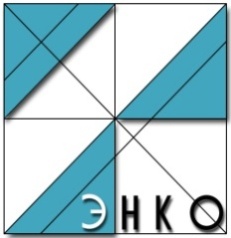 Научно-проектный институт пространственного планирования «ЭНКО»199178, г. Санкт-Петербург, 18-ая линия ВО, д.31, БЦ «Сенатор», корпус «Е», офис 304, www.enko.spb.ruтел./факс+7–812–332 9710, тел. +7–812–332 9714; e-mail: enko@ enko.spb.ru199178, г. Санкт-Петербург, 18-ая линия ВО, д.31, БЦ «Сенатор», корпус «Е», офис 304, www.enko.spb.ruтел./факс+7–812–332 9710, тел. +7–812–332 9714; e-mail: enko@ enko.spb.ruГенеральный директор, к.г.н.С.В. СкатерщиковПервый заместитель генерального директора,Главный архитектор институтаО.В. КрасовскаяЗаместитель генерального директора,Главный инженерА.Г. ПетровГлавный градостроитель проектаВ.С. СеменовГенеральный директор НПИ «ЭНКО» – к.г.н., С.В. СкатерщиковРуководитель проекта, зам. генерального директора– профессор Международной академии архитектуры, архитектор О.В. КрасовскаяГлавный инженер проекта, зам. генерального директора– инж. А.Г. ПетровГлавный градостроитель проекта– архитектор В.С. СеменовАрхитектурно-планировочныеразделыархитектор В.С. СеменовОбщие сведения о территории. Градостроительная экономика. Объекты культурного наследияэкономисты градостроительства: А. В. Косарев, В.В. БециашвилиПриродные условия и ресурсы. Зоны с особыми условиями использования территорий. Планировочные ограничения. Состояние окружающей средыэколог градостроительства Е.В. ХарчевинаЗемельный фондинженер землеустроительной группы М. В. КуликовТранспортная инфраструктураэксперт транспортного развития территории В. А. ДоринИнженерная инфраструктурагл. инженер проекта А.Г. Петров, гл. специалисты: И.Н. Максимова, Н.А. Масленникова, инженер Е.С. ФришЧрезвычайные ситуации природного и техногенного характерагл. специалист Е.А. ЗаварзинаГИС-технологиигл. специалист по ГИС-технологиям А.М. Савинков№Наименование документаГрифМасштабИнв. №1.ГЕНЕРАЛЬНЫЙ ПЛАНГЕНЕРАЛЬНЫЙ ПЛАНГЕНЕРАЛЬНЫЙ ПЛАНГЕНЕРАЛЬНЫЙ ПЛАН1.1Положение о территориальном планировании--32/1-211.2КартыКартыКартыКарты1.2.1Карта границ населенных пунктов, входящих в состав городского округа-1:10 00032/1-321.2.2Карта функциональных зон городского округа-1:10 00032/1-331.2.3Карта планируемого размещения объектов местного значения городского округа, относящиеся к областям: физическая культура и массовый спорт, образование, здравоохранение, утилизация и переработка бытовых и промышленных отходов местного значения-1:10 00032/1-341.2.4Карта планируемого размещения объектов местного значения городского округа, относящихся к областям: теплоснабжение, газоснабжение, электроснабжение населения-1:10 00032/1-351.2.5Карта планируемого размещения объектов местного значения городского округа, относящихся к областям: водоснабжение населения, водоотведение-1:10 00032/1-361.2.6Карта планируемого размещения объектов местного значения городского округа, относящихся к области автомобильных дорог местного значения (объекты транспортной инфраструктуры местного значения)-1:10 00032/1-372.МАТЕРИАЛЫ ПО ОБОСНОВАНИЮ ГЕНЕРАЛЬНОГО ПЛАНАМАТЕРИАЛЫ ПО ОБОСНОВАНИЮ ГЕНЕРАЛЬНОГО ПЛАНАМАТЕРИАЛЫ ПО ОБОСНОВАНИЮ ГЕНЕРАЛЬНОГО ПЛАНАМАТЕРИАЛЫ ПО ОБОСНОВАНИЮ ГЕНЕРАЛЬНОГО ПЛАНА2.1Текстовые материалыТекстовые материалыТекстовые материалыТекстовые материалы2.1.1Материалы по обоснованию внесения изменений в генеральный план--32/1-222.2.Графические материалыГрафические материалыГрафические материалыГрафические материалы2.2.1Карта планируемых земель различных категорий-1:10 00032/1-382.2.2Карта использования территории городского округа. Карта зон с особыми условиями использования территорий-1:10 00032/1-392.2.3Карта существующих объектов инженерной инфраструктуры-1:10 00032/1-402.2.4Карта зон с особыми условиями использования территорий (защитные зоны объектов культурного наследия). Карта объектов культурного наследия-1:10 00032/1-№№п.п.Название водоносного комплекса, его возраст и водовмещающие породыГлубина залегания, мМощность,мНапор, мПроизводи-тельность,л/сПроизводи-тельность,л/сМинерализация, г/л№№п.п.Название водоносного комплекса, его возраст и водовмещающие породыГлубина залегания, мМощность,мНапор, мдебитУд. дебитМинерализация, г/л1Юрский - пески160 и болеедо 15до 200до 5-6От долей до 1,640,45 и более, жесткость до 4мг-экв/л2Альб-сеноманский – пески148-15610-15100-1382,5-10 и более0,1-0,750,35, жесткость до 6мг-экв/л3Турон-маастрихтский (кампанский) – мел, мергели, реже пескиот 2-8 до 30 к югу и ЮЗ до 75-120Общая до 40-60 и более кампанс-кого– сред.18от ед.метров до 20 и более 0,2-3 до 8-17,5, реже болееОт 0,3 до 2-50,3-0,4, общая жесткость 1,21-7,56 мг-экв/л4Палеогеновый – пески плавуны (распространен спорадически)до 10мОт 0 до 2-3Чаще безнапорный, реже до 2-5от долей до 1-2-Менее 1,0п/п №Категория земельПлощадь, га1Земли населенных пунктов5357,12Земли лесного фонда148,43Земли промышленности, энергетики, транспорта, связи, радиовещания, телевидения, информатики, земли для обеспечения космической деятельности, земли обороны, безопасности и земли иного специального назначения10Итого:5515,5№
п/п№
на картеОбъект культурного наследияНомер в реестреАдресВид объектаРазмер защитной зоны, мПримечаниеФЕДЕРАЛЬНОГО ЗНАЧЕНИЯФЕДЕРАЛЬНОГО ЗНАЧЕНИЯФЕДЕРАЛЬНОГО ЗНАЧЕНИЯФЕДЕРАЛЬНОГО ЗНАЧЕНИЯФЕДЕРАЛЬНОГО ЗНАЧЕНИЯФЕДЕРАЛЬНОГО ЗНАЧЕНИЯ1-Усадьба "Вьюнки" 321521108290006Клинцовский район, дом отдыха «Вьюнки»Ансамбль250расположен вне границ муниципального образования Город Клинцы2-Банкетная вилла321711108290056Клинцовский район, дом отдыха «Вьюнки»Памятник250расположен вне границ муниципального образования Город Клинцы3-Въездные ворота321711108290046Клинцовский район, дом отдыха «Вьюнки»Памятник250расположен вне границ муниципального образования Город Клинцы4-Здание конюшни с голубятней321711108290026Клинцовский район, дом отдыха «Вьюнки»Памятник250расположен вне границ муниципального образования Город Клинцы5-Здание машинного отделения321711108290016Клинцовский район, дом отдыха «Вьюнки»Памятник250расположен вне границ муниципального образования Город Клинцы6-Ледник321711108290036Клинцовский район, дом отдыха «Вьюнки»Памятник250расположен вне границ муниципального образования Город КлинцыРЕГИОНАЛЬНОГО ЗНАЧЕНИЯРЕГИОНАЛЬНОГО ЗНАЧЕНИЯРЕГИОНАЛЬНОГО ЗНАЧЕНИЯРЕГИОНАЛЬНОГО ЗНАЧЕНИЯРЕГИОНАЛЬНОГО ЗНАЧЕНИЯРЕГИОНАЛЬНОГО ЗНАЧЕНИЯ71Дом Сапожникова321610547720005г. Клинцы, ул. Богунского Полка, 3Памятник20082Ограда321610547730015г. Клинцы, ул. Свердлова, 79Памятник20093Дом Шмеленга321610547730025г. Клинцы, ул. Свердлова, 79Памятник200104Дом специалистов Сапожникова321610547750005г. Клинцы, ул. Богунского Полка, 5Памятник200115Дом управляющего Стодольской мануфактуры321610547760005г. Клинцы, ул. Ворошилова, 3Памятник200126Новые торговые ряды321610547770005г. Клинцы, ул. Октябрьская, 20Памятник200137Здание городской Думы и управы321610547780005г. Клинцы, ул. Октябрьская, 21Памятник200148Торговые ряды Кулакова и Долгова321610547790005г. Клинцы, ул. Октябрьская, 24Памятник200159Здание купеческого собрания321610547800005г. Клинцы, ул. Октябрьская, 27Памятник2001610Дом нотариуса Чикилевского321610547810005г. Клинцы, ул. Октябрьская, 45Памятник2001711Дом Кайданова321610547820005г. Клинцы, ул. Пушкина, 47Памятник2001812Вознесенская церковь321610547840005г. Клинцы, пер. Богунского полка, 4Памятник2001913Церковь Рождества Богородицы с интерьером321610547850005г. Клинцы, с. АрдоньПамятник2002014Дом Советов321610547870005г. Клинцы, пл. им. 50-летия ОктябряПамятник2002115Церковь Петра и Павла321610547880005г. Клинцы, ул. Октябрьская, 40аПамятник2002216Здание женской гимназии (ГПТУ)321610547890005г. Клинцы, ул. Октябрьская, 50Памятник2002317Дом, в котором в 1917 г. находился Клинцовский комитет РСДРП(б)321610547900005г. Клинцы, пр. Ленина, 39Памятник2002418Монумент в честь обращения стодольских рабочих к В.И. Ленину в 1921 г. и ответа В.И. Ленина321610547910005г. Клинцы, территория фабрики им. В.И. ЛенинаПамятник-местоположение уточняется2519Памятник в честь 25-летия РКП (б)321610547920005г. Клинцы, горпаркПамятник-2620Дом, в котором в 1904-1905 гг. находился Клинцовский комитет РСДРП321610547930005г. Клинцы, ул. Октябрьская, 21Памятник2002721Здание, в котором в 1918-1920 гг. перед рабочими фабрики неоднократно выступал герой гражданской войны Николай Алексадрович Щорс321610547940005г. Клинцы, ул. Октябрьская, 27Памятник2002822Памятный знак - 122-мм гаубица, установленная в честь освобождения города от немецко-фашистских захватчиков321610547950005г. Клинцы, на углу ул. Жукова и ул. ДекабристовПамятник-уточнен адрес объекта2923Памятник первым коммунарам города321610548110005г. Клинцы, возле телевышкиПамятник-местоположение уточняется3024Могила Мухина Павла Захаровича (1902-1926), секретаря первой комсомольской ячейки суконной фабрики, погибшего от рук бандитов321610548140005г. Клинцы, парковый лес, около автовокзалаПамятник200местоположение уточняется3125Могила Гензика Михаила Константиновича, начальника политуправления 63-й армии Брянского фронта, погибшего в 1943 г. при освобождении города от немецко-фашистских захватчиков321610548150005г. Клинцы, воинское кладбищеПамятник-местоположение уточняется3226Братская могила партизан, расстрелянных немецко-фашистскими захватчиками321610548200005г. Клинцы, городское кладбищеПамятник-3327Братская могила военнопленных, расстрелянных немецко-фашистскими захватчиками321610548210005г. Клинцы, городское кладбищеПамятник-3428Братская могила 72 железнодорожников, расстрелянных в 1942 г. фашистами за отказ работать на немцев321610548220005г. Клинцы, городское кладбищеПамятник-3529Братская могила партизан, погибших в 1941 и 1943 гг. в борьбе с немецко-фашистскими захватчиками321610548240005г. Клинцы, городское кладбищеПамятник-3630Могила Савченко Ивана Павловича (1925-1973) полного кавалера ордена Славы321610548250005г. Клинцы, городское кладбищеПамятник-3731Могила Соловьева Александра Яковлевича (1899-1956), Героя Социалистического Труда321610548270005г. Клинцы, городское кладбищеПамятник-3832Братская могила мирных жителей, расстрелянных в 1942 г. немецко-фашистскими захватчиками321610548280005г. Клинцы, южная окраина города, около стадионаПамятник2503933Братская могила 2000 мирных жителей, расстрелянных в 1941 году немецко-фашистскими захватчиками321610548290005г. Клинцы, южная окраина города, около отделочной фабрикиПамятник2004034Воинское кладбище советских воинов, погибших в 1943 г. в боях с немецко-фашистскими захватчиками321610548300005г. Клинцы, юго-западная окраина городаПамятник-4135Памятник В.И. Ленину321610548320005г. Клинцы, на площади Дома СоветовПамятник-4236Памятник М.И. Калинину321610548330005г. КлинцыПамятник-4337Памятник Ф.Э. Дзержинскому321610548350005г. КлинцыПамятник-4438Памятник Н.А. Щорсу321610548360005г. КлинцыПамятник-4539Братская могила 12 советских воинов, погибших в боях с немецко-фашистскими захватчиками в 1943 г.321610548370005г. Клинцы, с. АрдоньПамятник2004640Цех Стодольской мануфактуры321610549010005г. Клинцы, ул. Ворошилова, 1Памятник2004741Комплекс городской застройки321620547730005г. Клинцы, ул. Свердлова, 79Ансамбль2004842Братская могила 2 советских воинов, погибших в 1943 г. в боях с немецко-фашистскими захватчиками321711105580005Клинцовский район, вблизи бывшего села Синьковка, кладбищеПамятник-вне границ муниципального образовния Город КлинцыМЕСТНОГО (МУНИЦИПАЛЬНОГО) ЗНАЧЕНИЯ МЕСТНОГО (МУНИЦИПАЛЬНОГО) ЗНАЧЕНИЯ МЕСТНОГО (МУНИЦИПАЛЬНОГО) ЗНАЧЕНИЯ МЕСТНОГО (МУНИЦИПАЛЬНОГО) ЗНАЧЕНИЯ МЕСТНОГО (МУНИЦИПАЛЬНОГО) ЗНАЧЕНИЯ МЕСТНОГО (МУНИЦИПАЛЬНОГО) ЗНАЧЕНИЯ 4943Братская могила партийных и советских работников, убитых фашистами321711105550004г. Клинцы, гражданское кладбищеПамятник-возможно, дублирование с объектом регионального значения5044Братская могила советских воинов321711105560004г. Клинцы, гражданское кладбищеПамятник-возможно, дублирование с объектом регионального значения5145Братская могила советских воинов321711105570004г. Клинцы, парковый лес на южной окраине городаПамятник200местоположение уточняется5246Братская могила жителей, убитых фашистами321711105590004г. Клинцы, гражданское кладбищеПамятник-возможно, дублирование с объектом регионального значения5347Братская могила партизан321711105600004г. Клинцы, гражданское кладбищеПамятник-возможно, дублирование с объектом регионального значения5448Могила С.С. Арендта321711108250004г. Клинцы, кладбище советских воинов и партизанПамятник-5549Могила М.А. Иванькова321711108260004г. Клинцы, парковый лес у автовокзалаПамятник200местоположение уточняется5650Памятник на могиле погибших партизан в годы Великой Отечественной войны321711108280004г. Клинцы, воинское кладбищеПамятник-5751Кладбище советских воинов и партизан321711108300004г. Клинцы, гражданское кладбищеПамятник-5852Памятник расстрелянным советским гражданам321711108350004г. Клинцы, воинское кладбищеПамятник-5953Памятник неизвестному солдату321711108360004г. Клинцы, парковый лесПамятник-6054Памятник Павлу Мухину321711108370004г. Клинцы, парковый лесПамятник-6155Памятник коммунистам, погибшим в 1919-1922 гг.321711108380004г. Клинцы, парковый лесПамятник-6256Памятник расстрелянным мирным жителям и семьям партизан321711108390004г. Клинцы, за стадиономПамятник-6357Памятник рабочим фабрики, погибшим в годы Великой Отечественной войны321711108400004г. Клинцы, территория швейной фабрикиПамятник-6458Памятник летчику к-ну Арендту Святославу Сергеевичу321711108410004г. Клинцы, городское кладбищеПамятник-6559Памятник учащимся школы, погибшим в годы Великой Отечественной войны321711108420004г. Клинцы, территория СШ № 4Памятник-6660Здание первого комсомольского собрания и первого уездного комитета РКСМ321711108430004г. Клинцы, ул. Советская, д. 22Памятник2006761Здание техникума, в котором учился Г.Н. Скоробогатый321711108440004г. Клинцы, ул. Пушкина, д. 24Памятник2006862Здание типографии321711108450004г. Клинцы, ул. Дзержинского, д. 3Памятник2006963Здание уездного комитета РКП(б)321711108460004г. Клинцы, ул. Октябрьская, д. 16Памятник2007064Здание школы, в которой учился С.А. Плющенко и выступал Ю.А. Гагарин321711108470004г. Клинцы, пр. Ленина, д. 23Памятник2007165Здание, у которого состоялся митинг трудящихся, посвященный провозглашению Советской власти321711108480004г. Клинцы, ул. Октябрьская, д. 19Памятник2007266Здание, в котором находился ревком321711108500004г. Клинцы, ул. Октябрьская, д. 20Памятник2007367Здание, в котором располагался госпиталь321711108510004г. Клинцы, ул. Карла Маркса, д. 2Памятник2007468Здание, в котором находились уездная милиция и уездная чрезвычайная комиссия321711108520004г. Клинцы, ул. Октябрьская, д. 23Памятник2007569Здание школы, в которой учились В.А. Вагин и Л.М. Татаринов321711108530004г. Клинцы, ул. Октябрьская, д. 29Памятник2007670Обелиск Герою Советского Союза С. Плющенко321711108540004г. Клинцы, территория швейной фабрикиПамятник-местоположение уточняется7771Центральный обелиск на воинском мемориальном кладбище321711108550004г. Клинцы, воинское кладбищеПамятник-7872Братская могила партизан и их семей, убитых фашистами321711219950004г. Клинцы, парковый лес между городом и ж/д станциейПамятник200местоположение уточняется7973Братская могила большевиков321711219970004г. Клинцы, парковый лес у автовокзалаПамятник200местоположение уточняетсяВЫЯВЛЕННЫЕ ВЫЯВЛЕННЫЕ ВЫЯВЛЕННЫЕ ВЫЯВЛЕННЫЕ ВЫЯВЛЕННЫЕ ВЫЯВЛЕННЫЕ 8074Дом Степунина - г. Клинцы, ул. Александрова, 2 (?)Памятник-выявленный объект, утрачен8175Производственно-жилой комплекс фабрики Сапожкова: цех - г. Клинцы, ул. Богунского полкаПамятник-выявленный объект8276Производственно-жилой комплекс фабрики Сапожкова: склад - г. Клинцы, ул. Богунского полка, 1Памятник-выявленный объект8377Производственно-жилой комплекс фабрики Сапожкова: дом для рабочих - г. Клинцы, ул. Леонтьева, 1Памятник-выявленный объект8478Производственно-жилой комплекс фабрики Сапожкова: дом для рабочих - г. Клинцы, ул. Леонтьева, 4Памятник-выявленный объект8579Производственно-жилой комплекс фабрики Сапожкова: здание торгово-складское - г. Клинцы, ул. Леонтьева, 2Памятник-выявленный объект8680Производственно-жилой комплекс фабрики Сапожкова: баня для рабочих - г. Клинцы, ул.Леонтьева, 9Памятник-выявленный объект8781Дом жилой - г. Клинцы, пер. Богунского полка, 13Памятник-выявленный объект8882Дом жилой - г. Клинцы, пер. Богунского полка, 15Памятник-выявленный объект8983Клинцовское казначейство - г. Клинцы, ул. Богунского полка, 17 (?)Памятник-выявленный объект;
 местоположение уточняется9084Дом жилой - г. Клинцы, пер. Богунского полка, 21Памятник-выявленный объект9185Лавка Клапцова - г. Клинцы, ул. Богунского полка, между домами 31, 33Памятник-выявленный объект9286Производственно-жилой комплекс Стодольской мануфактуры: здание административное - г. Клинцы, ул. Ворошилова, 4Памятник-выявленный объект9387Производственно-жилой комплекс Стодольской мануфактуры: здание административное - г. Клинцы, ул. Ворошилова, 5 (?)Памятник-выявленный объект;
возможно, дублирование с объектом регионального значения;
возможно, неверный адрес9488Производственно-жилой комплекс Стодольской мануфактуры: дом Барышникова - г. Клинцы, ул. Ворошилова, 6Памятник-выявленный объект9589Школа им. Короленко - г. Клинцы, ул. Д. Бедного, 27Памятник-выявленный объект9690Дом Степунина - г. Клинцы, ул. К. Маркса, 2Памятник-выявленный объект9791Богадельня - г. Клинцы, ул. Комсомольская, 11Памятник-выявленный объект9892Синагога - г. Клинцы, ул. Кюстендильская, 1Памятник-выявленный объект9993Дом Волкова - г. Клинцы, пр. Ленина, 11Памятник-выявленный объект10094Кинотеатр - г. Клинцы, пр.Ленина, 13Памятник-выявленный объект10195Дом жилой - г. Клинцы, пр.Ленина, 29Памятник-выявленный объект10296Техническое училище - г. Клинцы, пр.Ленина, 29аПамятник-выявленный объект10397Дом рабочих фабрики им. Ленина - г. Клинцы, пр. Ленина, 66Памятник-выявленный объект10498Дом городской - г. Клинцы, ул. Октябрьская, 9 (?)Памятник-выявленный объект;
местоположение уточняется10599Дом городской - г. Клинцы, ул. Октябрьская, 13Памятник-выявленный объект106100Дом городской - г. Клинцы, ул. Октябрьская, 30Памятник-выявленный объект107101Дом Степунина - г. Клинцы, ул. Октябрьская, 32Памятник-выявленный объект108102Дом городской - г. Клинцы, ул. Октябрьская, 34 (?)Памятник-выявленный объект, утрачен109103Дом рабочих - г. Клинцы, ул. Октябрьская, 35Памятник-выявленный объект110104Дом жилой - г. Клинцы, ул. Октябрьская, 47Памятник-выявленный объект111105Цех фабрики Федотова - г. Клинцы, ул. Октябрьская, 49Памятник-выявленный объект112106Дом жилой с резьбой в стиле модерн - г. Клинцы, ул. Орджоникидзе, 101Памятник-выявленный объект113107Дом РЖСКТ - г. Клинцы, ул. Парижской Коммуны, 6Памятник-выявленный объект114108Церковь Преображения - г. Клинцы, ул. Пушкина, 8Памятник-выявленный объект115109Школа еврейской общины - г. Клинцы, ул. Пушкина, 22Памятник-выявленный объект116110Здание общественное - г. Клинцы, ул. Пушкина, 24Памятник-выявленный объект117111Цех фабрики Куборева - г. Клинцы, ул. Пушкина, 24 (во дворе)Памятник-выявленный объект118112Дом жилой - г. Клинцы, ул. Пушкина, 31Памятник-выявленный объект119113Дом жилой - г. Клинцы, ул. Пушкина, 31аПамятник-выявленный объект120114Дом жилой - г. Клинцы, ул. Свердлова, 3Памятник-выявленный объект121115Дом жилой - г. Клинцы, ул. Свердлова, 5Памятник-выявленный объект122116Дом жилой - г. Клинцы, ул. Свердлова, 9Памятник-выявленный объект123117Дом жилой - г. Клинцы, ул. Свердлова, 24Памятник-выявленный объект124118Дом жилой - г. Клинцы, ул. Свердлова, 40Памятник-выявленный объект125119Здание промышленное - г. Клинцы, ул. Свердлова, 66Памятник-выявленный объект126120Городская усадьба - г. Клинцы, ул. Свердлова, 70Памятник-выявленный объект127121Дом жилой - г. Клинцы, ул. Свердлова, 74Памятник-выявленный объект128122Больница для рабочих - г. Клинцы, ул. Свердлова, 76Памятник-выявленный объект129123Дом жилой - г. Клинцы, ул. Свердлова, 94Памятник-выявленный объект130124Башня водонапорная - г. Клинцы, ул. СоветскаяПамятник-выявленный объект131125Здание производственное - г. Клинцы, ул. Советская, 2Памятник-выявленный объект132126Дом жилой - г. Клинцы, ул. Советская, 12Памятник-выявленный объект133127Дом жилой - г. Клинцы, ул. Советская, 14Памятник-выявленный объект134128Дом жилой - г. Клинцы, ул. Советская, 17Памятник-выявленный объект135129Дом жилой - г. Клинцы, ул. Советская, 19Памятник-выявленный объект136130Церковно-приходская школа при Покрово-Никольской церкви - г. Клинцы, ул. Советская, 22Памятник-выявленный объект137131Дом жилой с резьбой в стиле модерн - г. Клинцы, ул. Толстого, 1Памятник-выявленный объект138132Здание физиолечебницы - г. Клинцы, ул. Толстого, 3Памятник-выявленный объект№Наименование предприятия (существующие и заявленные)Вид деятельностиКласс опасностиРазмер СЗЗ, м (согласно СанПиН 2.2.1/2.1.1.1200-03)1ОАО «Клинцовский автокрановый завод»Производство крановV1002ОАО «Клинцовский завод поршневых колец»Производство поршневых колец и тепловозных дизелей, дизелей-генераторов, автомобилей, тракторов, компрессоров и насосовІV1003ООО «Завод «Клинцы-Полимер» СТДПроизводство изделий из пластмассІV1004ООО «Клинцовское УПП ВОС»Трансформаторы тока малой мощностиІV1005ОАО «Шпагат»Полированный шпагат, ватинV506ООО «Лайка-Клинцы» Переработка кожаного сырья и хромированный полуфабрикатІV1007ОАО «Элегант»Куртки, костюмы, брюки, постельное белье, спецодеждаV508ООО «Дантана-Плюс»Трикотажные изделие (верхний трикотаж, белье, спецодежда)V509ООО «Мега-Степ»Обувь кожаная (спортивная специальная), заготовки для обувиV5010ООО «Клинцовское СРП ВОГ»Швейные изделия из х/б тканей для взрослых и детей, постельное, спецодждаІV10011ООО «Школьная мебель»Школьная мебель, санки, мебель на заказV5012Г(У)П учреждение ОБ – 21/6Мебель, столярные и швейные изделияV5013ООО «Комбинат керамических изделий»Керамические изделияІІІ30014ОАО «Железобетон»Сб.ж/б, блоки, бетонІІІ30015ОАО «Клинцовский хлебокомбинат»Хлебобулочные изделияІV10016ГУП «Клинцовская городская типография»V50Показатели2007200820092010201120122013201420152016Родилось – всего; чел.664724783700778780829820746770Коэффициент рождаемости (на 1000 человек населения)9,110,010,810,011,211,311,911,810,811,0Умерло – всего; чел.1129112510961101108899110011049986948Коэффициент смертности (на 1000 человек населения)15,515,515,215,615,614,314,415,114,213,6Естественный прирост (убыль) – всего; чел.-465-401-313-401-310-211-172-229-240-178Коэффициент естественного прироста (на 1000 человек населения).-6,4-5,5-4,4-5,7-4,4-3,0-2,5-3,3-3,4-2,6Прибыло; чел.1020113011321258224429202992297231613220Выбыло; чел.939106613352764262828562386315527112269Миграционный прирост (убыль); чел.+81+64-203-1506-38464606-183450951Численность населения на 01.01. , чел.72762724257190970002693066915969593691816939170164Показатели1979198920022011201220132014201520162017Численность населения на 01.01. , тыс. чел.71,677,97575,44370,00269,30669,15969,59369,18169,39170,1642011 г.2011 г.2014 г.2014 г.2017 г.2017 г.ВозрастТыс. чел.%Тыс. чел.%чел.%Все население621621006959310070164100Моложе трудоспособного возраста(0–15 лет)981515,8%1233217,7%1256417,9Трудоспособного возраста(ж. 16-54/м. 16-59 лет)3685459,3%3934656,5%3837954,7Старше трудоспособного возраста(ж. от 55/м. от 60 лет)1549324,9%1791525,7%1922127,4№Наименование предприятия, организацииАдресНаименование видов экономической деятельности1Акционерное общество "Клинцовский автокрановый завод"243140, Брянская область, г Клинцы, ул Дзержинского, д 10производство автокранов военного назначения, гусеничных кранов, башенных кранов и стреловых кранов 2Открытое акционерное общество "Клинцовский завод поршневых колец"243140, Брянская область, г Клинцы, ул Парковая, д 14производство поршневых колец для тепловозных и судовых дизельных двигателей, дизельных молотов и компрессоров3Открытое акционерное общество "Клинцовский хлебокомбинат"243140, Брянская область, г Клинцы, ул Парковая, д 12производство хлеба, хлебобулочных, кондитерских и др. изделий4Общество с ограниченной ответственностью  "ЛАЙКА-КЛИНЦЫ"243146, Брянская область, г Клинцы, ул Ворошилова, д 2переработка кожевенного сырья до стадии хромированного полуфабриката «Вет-Блю»5Общество с ограниченной ответственностью "Завод "Клинцы-Полимер" СТД РФ"243140, Брянская область, г Клинцы, ул Заводская, д 2выпуск упаковки для медицинских препаратов и биологически активных добавок6Общество с ограниченной ответственностью "Инновационный завод "Клинценбау"243146, Брянская область, г Клинцы, ул Ворошилова, д 3-Впроизводство подоконников Премиум класса (инновационная продукция DANKE). 7Общество с ограниченной ответственностью "Клинцовское учебно-производственное предприятие"243140, Брянская область, г Клинцы, ул 8 Марта, д 40производство электрооборудования, электронного и оптического оборудования8Общество с ограниченной ответственностью "Клинцовское социально-реабилитационное предприятие Всероссийского общества глухих"243140, Брянская область, г Клинцы, ул Ворошилова, д 9производство швейных изделий (постельные принадлежности, халаты,  детские товары, полотенца, медицинские шв. изделия)9Общество с ограниченной ответственностью "Трикотажная фабрика "Лантана-Плюс"243140, Брянская область, г Клинцы, ул Ногина, д 9производство трикотажных изделий10Общество с ограниченной ответственностью "СЕРВИС ГРУПП"243140, Брянская область, г Клинцы, ул Семашко, д 2Бпроизводство швейных изделий (мужские костюмы)11Общество с ограниченной ответственностью "Консервный завод"243140, Брянская область, г Клинцы, ул Парковая, д 1переработка и консервирование фруктов и овощей12Общество с ограниченной ответственностью "Обувная фабрика "КОРАТ"243144, Брянская область, г Клинцы, ул Зеленая, д 96производство обуви13Государственное унитарное предприятие "Клинцовская городская типография"243140, Брянская область, г Клинцы, пер Богунского полка, д 4, аоказание полиграфических услуг (печатание газет, книг, плакатов  и другой печатной продукции)14Общество с ограниченной ответственностью "Типография "Александрия"243140, Брянская область, г Клинцы, ул Ногина, д 49оказание полиграфических услуг (выпуск буклетов, плакатов, этикеток и другой печатной продукции)15Общество с ограниченной ответственностью "Комбинат керамических изделий"243140, Брянская область, г Клинцы, пр-кт Ленина, д 33производство кирпича рядового и лицевого, различной пустотности и цветовой гаммы16Общество с ограниченной ответственностью "Родник"243140, Брянская область, г Клинцы, ул Парижской Коммуны, д 4апроизводство безалкогольных напитков17Общество с ограниченной ответственностью "Рэббит"243140, Брянская область, г Клинцы, ул Скачковская, д 1производство мягкой игрушки18Общество с ограниченной ответственностью "ПОЛИБЕГ"243140, Брянская область, г Клинцы, ул Октябрьская, д 5производство полипропиленовой тары и изделий из нее№п/пАдресЖилая площадь, кв. м1г.Клинцы, ул. Свердлова, д. 3153,602г.Клинцы, ул. Свердлова, д. 5195,303г.Клинцы, ул. Советская, д.17157,504г.Клинцы, ул. Багинская, д. 55142,405г.Клинцы, пер. Богунского Полка, д.759,906г.Клинцы, ул. Октябрьская, д.56122,507г.Клинцы, ул. Кронштадтская, д. 39187,208г.Клинцы, ул. Кюстендилская, д. 37559,309г.Клинцы, ул. Богунского Полка, д.6143,9010г.Клинцы, ул. Союзная, д. 101А281,4011г.Клинцы, ул. Комсомольская, Д. 72238,8012г.Клинцы, с.Займище, ул. Клинцовская, д. 118536,5013г.Клинцы, ул. Максима Горького, д. 32, часть 21067,5014г.Клинцы, пер. Богунского Полка, д. 5157,4015г.Клинцы, с. Займище, ул. 1-я Путевая, д. 2973,3016г.Клинцы, ул. 2-ая Парковая, д. 23308,1017г.Клинцы, ул. Максима Горького, д. 29153,7018г.Клинцы, ул. Леонтьева, д. 11130,7019г.Клинцы, ул. Кюстендилская, д. ЗБ253,6ВСЕГО6922,6Этажностьтыс. кв. м общей площади%Многоквартирные дома990,258,75Многоэтажные (9 -10 эт.)115,856,87Среднеэтажные (5-8 эт.)631,637,47Малоэтажные (до 4 эт.)242,7514,4Индивидуальные дома с участками695,341,25Всего1685,51002010 г.2011 г.2012 г.2013 г.2014 г.2015 г.2016 г.1Введено в действие жилых домов на территории муниципального образования, кв. м76961811323596279394132628292320432В том числе индивидуальных жилых домов, кв. м4118235167321230110289117762985№ Наименование образовательного учрежденияАдресМощность (вместимость), местМощность (вместимость), мест№ Наименование образовательного учрежденияАдресПроектнаяФактическаяОрганизации профессионального и высшего образованияОрганизации профессионального и высшего образованияОрганизации профессионального и высшего образованияОрганизации профессионального и высшего образованияОрганизации профессионального и высшего образования1ГАПОУ «Клинцовский индустриально-педагогический колледж»г. Клинцы, ул. Октябрьская, 66125110792Клинцовский филиал ГАПОУ «Брянский техникум энергомашиностроения и радиоэлектроники им. Героя Советского Союза М.А. Афанасьева»г. Клинцы, пр. Ленина, 29376346Дошкольные образовательные организацииДошкольные образовательные организацииДошкольные образовательные организацииДошкольные образовательные организацииДошкольные образовательные организации1МБДОУ-детский сад № 2 «Соловушка»г. Клинцы ул.П.Коммуны,231201142МБДОУ-детский сад №3 «Колобок»г. Клинцы ул.8 Марта.ЗЗ1001053МБДОУ-детский сад № 7 «Орлёнок»г. Клинцы ул.Гензика,17-а1151454МБДОУ-детский сад № 8 «Тополёк»г. Клинцы ул. Мира, 311151205МБДОУ-детский сад № 10 «Ручеёк»г. Клинцы ул. Б. Полка, 2801076МБДОУ-детский сад № 11 «Земляничка»г. Клинцыул.Кюстендилская,391201507МБДОУ-детский сад № 12«Дюймовочка»»г. Клинцы ул. 8 Марта, 271051078МБДОУ-детский сад № 13 «Берёзка»г. Клинцы ул.Орджоникидзе,280439МБДОУ-детский сад № 14 «Рябинка»г. Клинцы ул.Урицкого,39807710МБДОУ-детский сад № 15 «Белочка»г. Клинцы ул. Щорса,814612111МБДОУ-детский сад № 17 «Светлячок»г. Клинцы ул. Союзная. 111 -а18523312МБДОУ-детский сад № 18 «Василёк»г. Клинцы ул.Главная,7354113МБДОУ-детский сад № 20 «Теремок»г. Клинцы ул.Гагарина,929512414МБОУ-прогимназия № 1г. Клинцы ул. Орджоникидзе, 95-а10011815МБДОУ-детский сад №22г. Клинцы ул. Союзная, 97-е9514216МБДОУ-детский сад № 23 «Снегирёк»г. Клинцы ул. Д. Бедного, 35959217МБДОУ-детский сад № 24 «Яблонька»г. Клинцы ул .Центральная, 1403318МБДОУ-детский сад № 25 «Огонёк»г. Клинцы пер.Урицкого,911514419МБДОУ-детский сад №26 «Ласточка»г. Клинцы ул. Гагарина, 7712015520МБДОУ-детский сад № 27 «Чебурашка»г. Клинцы ул. Мира,8721025121МБДОУ-детский сад № 28 «Ёлочка»г. Клинцы ул. Мира, 9921022622МБДОУ-детский сад № 29 «Родничок»г. Клинцы18523523МБДОУ-детский сад № 30 «Звёздочка»г. Клинцы ул. Орджоникидзе, 3911511024МБДОУ-детский сад № 31 «Золотая рыбка»г. Клинцы ул.Союзная Л 0419525925МБДОУ-детский сад № 32 «Сказка»г. Клинцы ул. Союзная, 97-д85108Общеобразовательные учрежденияОбщеобразовательные учрежденияОбщеобразовательные учрежденияОбщеобразовательные учреждения1МБОУ гимназия №1 им. Ю.А. Гагарина г. Клинцы Брянской области пр. Ленина, 238407892МБОУ средняя общеобразовательная школа № 2 им. А.И. Герцена г. Клинцы Брянской области ул. Октябрьская, 29800795-3МБОУ средняя общеобразовательная школа №3 г. Клинцы Брянской области ул. Калинина, 13792011054МБОУ средняя общеобразовательная школа № 4 им. В.И. Ленинаг. Клинцы Брянской области ул. Орджоникидзе, 903605665МБОУ средняя общеобразовательная школа №5 им. Н. Островского г. Клинцы Брянской области пл. Свободы, 265003156МБОУ средняя общеобразовательная школа №6 им. В. П. Коновалова г. Клинцы Брянской области ул. Декабристов, 20 а9204057МБОУ средняя общеобразовательная школа № 7 г. Клинцы Брянской области ул. Свердлова, 15211765388МБОУ средняя общеобразовательная школа №8 г. Клинцы Брянской области ул. Калинина, 1397607489МБОУ средняя общеобразовательная школа №9 г.г. Клинцы Брянской области ул. Калинина, 1551253120410МБОУ Займищенская средняя общеобразовательная школа им. Ф.Г. Светикаг. Клинцы Брянской области ул. Клинцовская, 102а64032011МБОУ Ардонская средняя общеобразовательная школа им. М.Н. Плоткина г. Клинцы Брянской области с. Ардонь ул. Стахановская, 16848011512МБОУ прогимназия № 1г. Клинцы ул. Орджоникидзе, 95-а9510713МБОУ СОШ №10г. Клинцы, ул. Мира. 113-6500-Организации дополнительного образованияОрганизации дополнительного образованияОрганизации дополнительного образованияОрганизации дополнительного образования1МБУДО «Детско- юношеская спортивная школа им. В.И. Шкурногог.	Клинцы, проспект Ленина,д.	708508932МБУДО «Детско-юношеская спортивная школа «Луч» имени Виталия Фридзона»г. Клинцы3296 (единая пропускная способность вместе со зрителями)9043МБУДО «Центр детского творчества г. Клинцы Брянской области»г.	Клинцы, Октябрьская, д.	5080017884МБУДО Станция юных техников г. Клинцыг.	Клинцы, Ворошилова,д.	44-6500304№ НаименованиеАдресПроектная вместимостьПроектная вместимость№ НаименованиеАдрес ед. измеренияЗначение1ГБУЗ «Клинцовская центральная городская больница»коек (в т.ч. дневной стационар)/посещений в смену1.1Хирургическое отделениеКардиологическое отделениеТерапевтическое отделениеОфтальмологическое отделениеНеврологическое отделениеОтделение переливания  кровиОтделение анестезиологии и реанимацииЭндокринологическое отделениеКлинико-диагностическая лабораторияОтделение функциональной диагностикиОтделение лучевой диагностикиПервично-сосудистое отеделениег. Клинцы, пр. Ленина, д. 58;1.2Стоматологическая поликлиникаг. Клинцы, ул. Гагарина, д. 751.3Стационарное детское отделениег. Клинцы, ул. Свердлова, д. 761.4Городская поликлиникаг. Клинцы, ул. Ворошилова, д. 331.5Городская детская поликлиникаг. Клинцы, ул. Октябрьская, д. 421.6Станция скорой медицинской помощиг. Клинцы, ул. Александрова, д. 41.7Инфекционное отделениег. Клинцы, ул. Пушкина, д. 751.8Наркологическое отделениег. Клинцы, ул. Л. Толстого, д. 32ГБУЗ «Клинцовский родильный дом»г.Клинцы, ул.Ворошилова, д.31Акоек (в т.ч. дневной стационар)/посещений в смену130(20)/2003ГБУЗ «Клинцовская ЦРБ»г. Клинцы, ул. Октябрьская, д. 754ГБУЗ «Клинцовский дом ребенка»г. Клинцы, ул. Парижской Коммуны, 41мест755ГБУ Брянской области «Комплексный центр социального обслуживания населения г. Клинцы и Клинцовского района»г. Клинцы, ул. Пушкина, 35, ул. Пушкина, 476Государственное бюджетное стационарное учреждение социального обслуживания населения Брянской области "Дом-интернат малой вместимости для пожилых людей и инвалидов г.Клинцы"Займище с, Центральная, 2мест№ НаименованиеАдресПроектная вместимостьПроектная вместимость№ НаименованиеАдрес ед. измеренияЗначениеМуниципальное бюджетное учреждение «Дом культуры г.Клинцы»Муниципальное бюджетное учреждение «Дом культуры г.Клинцы»Муниципальное бюджетное учреждение «Дом культуры г.Клинцы»Муниципальное бюджетное учреждение «Дом культуры г.Клинцы»1МБУ ДК города Клинцыпр. Ленина, 70зрительских мест3602структурное подразделение МБУ ДК города Клинцы- ЦК и Д «Современник»ул.Октябрьская, 27зрительских мест6503структурное подразделение МБУ ДК города Клинцы - ДК Ровесникул. Мира, 111зрительских мест1004структурное подразделение МБУ ДК города Клинцы - ДК с. Ардоньул. Зеленая.21зрительских мест100Муниципальное бюджетное учреждение культуры «Централизованная библиотечная система города Клинцы»Муниципальное бюджетное учреждение культуры «Централизованная библиотечная система города Клинцы»Муниципальное бюджетное учреждение культуры «Централизованная библиотечная система города Клинцы»Муниципальное бюджетное учреждение культуры «Централизованная библиотечная система города Клинцы»5Центральная Городская библиотека им. А.С. Пушкинаг.Клинцы,ул.Октябрьская,42тыс. экз./ чит. мест23,0/336Краеведческаябиблиотекаг. Клинцы, ул.Октябрьская, 27тыс. экз./ чит. мест0,35/207Семейного чтения (№6)г. Клинцы, ул. Мира, 111тыс. экз./ чит. мест0,9/108Библиотека №7с. Ардонь, ул. Зеленая, 21тыс. экз./ чит. мест0,85/109Детскаябиблиотекаг. Клинцы, ул. Гагарина, 48атыс. экз./ чит. мест0,79/9010Библиотека №3с. Займище,ул.Клинцовская,98атыс. экз./ чит. мест/011Библиотека №8г. Клинцы, пр-т Ленина, 70тыс. экз./ чит. мест/0ГостиницыГостиницыГостиницыГостиницы12Гостиница «Уют»г. Клинцы, ул. К.Маркса д.1мест23713Гостиница «Кольцо»г. Клинцы, ул.Октябрьская, 49мест23714Гостиница «Городок»г. Клинцы, Брянска область, ул. Складочная, 4мест237Показатели2011 г.2012 г. 2013 г. 2014 г. 2015 г. 2016 г.Площадь торгового зала объектов розничной торговли, кв. мПлощадь торгового зала объектов розничной торговли, кв. мПлощадь торгового зала объектов розничной торговли, кв. мПлощадь торгового зала объектов розничной торговли, кв. мПлощадь торгового зала объектов розничной торговли, кв. мПлощадь торгового зала объектов розничной торговли, кв. мПлощадь торгового зала объектов розничной торговли, кв. ммагазины3465940010,945335,544946,161017,361606,2павильоны382421421367,6295,9255,3аптеки и аптечные магазины369,9362,5272,5255,2255,2356,3Число мест в объектах общественного питания, местЧисло мест в объектах общественного питания, местЧисло мест в объектах общественного питания, местЧисло мест в объектах общественного питания, местЧисло мест в объектах общественного питания, местЧисло мест в объектах общественного питания, местЧисло мест в объектах общественного питания, местобщедоступные столовые, закусочные475469695812800765столовые учебных заведений, организаций, промышленных предприятий278426292648260025462516рестораны, кафе, бары93310891197117413171273Число объектов бытового обслуживания населения, оказывающих услугиЧисло объектов бытового обслуживания населения, оказывающих услугиЧисло объектов бытового обслуживания населения, оказывающих услугиЧисло объектов бытового обслуживания населения, оказывающих услугиЧисло объектов бытового обслуживания населения, оказывающих услугиЧисло объектов бытового обслуживания населения, оказывающих услугиЧисло объектов бытового обслуживания населения, оказывающих услугиВсего, единиц105111117118113128№НаименованиеТехническая категорияРазмер придорожной полосы, мРегионального или межмуниципального значенияРегионального или межмуниципального значенияРегионального или межмуниципального значенияРегионального или межмуниципального значения1"Брянск – Новозыбков" – КлинцыIII502Клинцы – Гордеевка – Красная ГораIV503Клинцы – Ущерпье – Красная ГораIV504Клинцы – СуражIV505Мартьяновка – СтародубIV506Клинцы – Песчанка – СубовичиIV507Клинцы – Коржово – ГолубовкаIV50Местного значенияМестного значенияМестного значенияМестного значения1ул .Садовая (от пер Садовый до ул. Буденного)V252ул. Новозыбковская (от ж/д переезда до ул. Буденного)IV503Клинцы – Рудня-ГолубовкаV25№ маршрутаНаименование маршрутаИнтенсивность движенияПримечаниеМеждународные маршрутыМеждународные маршрутыМеждународные маршрутыМеждународные маршруты550Брянск – Гомель1 рейс ежедневнотранзит583Клинцы – Гомель1 рейс ч/з день583Орёл – Гомель1 рейс ежедневнотранзит3661Курск – Гомель1 рейс ежедневнотранзитМеждугородние маршрутыМеждугородние маршрутыМеждугородние маршрутыМеждугородние маршруты512Клинцы – Брянск1 рейс ежедневно518Клинцы – Красная Гора5 рейсов ежедневно540Брянск – Красная Гора3 рейса ежедневнотранзит-Клинцы – Климово3 рейса ежедневноКлинцы – Москва1 рейс 4 раза в неделюПригородные маршрутыПригородные маршрутыПригородные маршрутыПригородные маршруты103Клинцы – Мартьяновка3 рейса ежедневно104Клинцы – Душкино2 рейса ежедневно105Клинцы – Стародуб6 рейсов ежедневно106Клинцы – В.Топаль2 рейса ежедневночерез Киваи106-135Клинцы – М.Топаль2 рейса ежедневночерез В.Топаль107Клинцы – Медведово3 рейса ежедневно108Клинцы – Оболешево1 рейс ежедневно109Клинцы – Новозыбков6 рейсов ежедневно110Клинцы – Ст. Унеча2 рейса ежедневно113Клинцы – Ущерпье1 рейс ежедневно113Клинцы – Веприн2 рейса ежедневночерез Ущерпье119Клинцы – Гордеевка4 рейса ежедневно119Клинцы – д. Унеча2 рейса ежедневно120Клинцы – Лопатни5 рейсов ежедневно122Клинцы – Песчанка3 рейса ежедневно122Клинцы – Березовка2 рейса ежедневночерез Песчанку122Клинцы – Смолевичи2 рейса ежедневно123Клинцы – Сураж6 рейсов ежедневно124Клинцы – Коржовка11 рейсов ежедневно125Клинцы – Павличи3 рейса ежедневно125Клинцы – Муравей2 рейса ежедневно126Клинцы – Ст. Полона1 рейс ежедневно126-111Клинцы – Тулуковщина3 рейса ежедневно126Клинцы – Рожны4 рейса ежедневно133Клинцы – Сосновка – Затишье4 рейса ежедневно134Клинцы – Гастенка2 рейса 3 раза в неделю135Клинцы – М.Топаль – В. Топаль3 рейса ежедневно135Клинцы – Гулевка1 рейс ежедневно№ маршрутаПуть следованияПротяженность, км№ 1пл. Ленина – ж/д переезд – пл. Ленина7,2№ 2Железнодорожный вокзал - ДЭУ5,7№ 3Детская больница – Швейная фабрика7,6№ 4мкр. Молодежный – Дом Советов –  мкр. Молодежный12,8№ 5 мкр. Молодежный – Железнодорожный вокзал11,7№ 5аул. Мира – Железнодорожный вокзал8,4№ 7с/х 1 Мая – д. Старые Вьюнки19,0№ 10мкр. Молодежный – ул. Литвинова –  мкр. Молодежный11,5№ 11мкр. Молодежный – пос. Чемерна9,9№ 12ул. Декабристов – пос. Синьковка8,5№ 13мкр. Молодежный – с. Займище11,5№ 14мкр. Молодежный – пос. Халтурино10,5№ 16Автостанция – с. Ардонь – Евлановка10,0№ 17пл. Ленина – ул. Плющенко – ул. Рябка – пл. Ленина14,3№ 131Дом Советов – Дачи13,0ПоказательМуниципальные перевозкиКоммерческие перевозкиСредняя эксплуатационная скорость, км/ч17,220-30Режим работы в сутки, ч.11,68Перевезено пассажиров за год, тыс. чел.4380,71118,4Выполнено пассажирокилометров за год, тыс. пасс. км.20512,2700,5Коэффициент выпуска автобусов на линию0,910,91Среднегодовой коэффициент наполнения подвижного состава 0,520,52Средний интервал движения в час-пик, мин.1010№п/пКотельнаяАдресМарка и количество котловУстановленнаямощность,Гкал/чПодключеннаянагрузка,Гкал/чРасполагаемаямощность,Гкал/чПотребление природного газа, куб. м за 2016 годИзнос, %Год ввода в эксплуатацию котельной1Котельная № 2 (32 кв.)г. Клинцы, пр. Ленина 25ТВГ-1,5x1КСВ-1,86x1НР-18x14,421,852,575664939019602Котельная № 3 (дет.)г. Клинцы, ул. СвердловаУниверсал-6х20,960,060,9419467519773Котельная № 7 (48 кв.)г. Клинцы, ул. Октябрьская, 66ТВГ-1,5х1КСВ-1,86х1НР-18х25,362,42,965486957519734Котельная № 8 (99 кв.)г. Клинцы, ул. Н.В. Гоголя, 2аНР-18х21,660,431,231229208019705Котельная № 9 (151 кв.)г. Клинцы, ул. ЩорсаТВГ-1,5x3НР-18x16,383,82,5810083717519706Котельная № 10 (141 кв.)г. Клинцы, ул. ДекабристовНР-18x2ТВГ-1,5x13,511,42,114523037519747Котельная № 11 (183 кв.)г. Клинцы, ул. СвердловаНР-18x21,660,521,14807716019828Котельная № 12 (база)г. Клинцы, ул. ПервомайскаяТВГ-1,5x1КСВ-1,86x1НР-18x13,531,142,391672685019929Котельная № 17 (42 кв.)г. Клинцы, пр. ЛенинаНР-18x1НР-17x32,481,70,7845989890196710Котельная № 18 (шк. п.)г. Клинцы, п. ЗаймищеНР-18x21,660,21,4613600360198611Котельная № 19 (шк. п. Ардонь)г. Клинцы, п. Ардонь, ул. СтахановскаяИшма-100х30,240,160,086461465197412Котельная № 20 (42 кв.)г. Клинцы, пр. ЛенинаНР-18x3НР-17x1КСВ-1,86x26,463,862/697311140199413Котельная № 21 (РТП)г. Клинцы, п. ОктябрьскаяНР-18x21,660,670/9925436175197414Котельная № 22 (52 кв.)г. Клинцы, ул. ОрджоникидзеУниверсал-6х20,960,350/6119255590196315Котельная № 24 (108 кв.)г. Клинцы, ул. Орджоникидзе, 2 бДесна-1Гх43,4430/44109422660196216Котельная № 26 (Халтури)г. Клинцы, п. ХалтуриноКва-0,5гx20,860,450/4112110480200417Котельная № 27г. Клинцы, ул. Зеленая, 104Electrolux FSB 50 Miх20,0860,050,0362341240199918Котельная № 28г. Клинцы, ул. Скачковская 4Electrolux FSB 50 Miх20,0860,060,082456740200319Котельная № 29г. Клинцы, п. Ардонь, ул. Зеленая, 21Electrolux FSB 60 Miх10,0510,040,0111609060197620Котельная № 30г. Клинцы, пер.Ferolipegasus х 20,380,30,08974790201221Котельная № 31 (роддом)г. Клинцы, ул. Ворошилова, 31 аE-1-0,9х3КВ-гм-1,5x37,565,61,965569980201322Котельная № _ (ледовый дворец)г. Клинцы, ул. Ворошилова, 39 аMega prex х 31,020,50,5214781402014ПоказательПоказательВариантВариантВариантПоказательПоказательНизкийСреднийВысокийЧисленность населения на начало года2017 год70,270,270,2Численность населения на начало года2028 год71,272,673,2Численность населения на начало года2038 год72,174,776,0Число умерших (суммарно)2017-2027 годы11,1810,8710,43Число умерших (суммарно)2028-2037 годы11,5610,9110,28Число умерших (суммарно)всего 2017-2037 годы22,7421,7820,71Число родившихся (суммарно)2017-2027 годы7,388,148,22Число родившихся (суммарно)2028-2037 годы6,327,297,70Число родившихся (суммарно)всего 2017-2037 годы13,7015,4315,92Миграция (суммарно)2017-2027 годы4,845,125,27Миграция (суммарно)2028-2037 годы6,195,795,35Миграция (суммарно)всего 2017-2037 годы11,0310,9110,63Возрастная структураЧисленность населения на начало года, тыс. человекЧисленность населения на начало года, тыс. человекЧисленность населения на начало года, тыс. человекТо же в % к общей численности населенияТо же в % к общей численности населенияТо же в % к общей численности населенияВозраст2017 год2028год2038 год2017 год2028год2038год00,790,710,831,11,01,1 1-65,194,214,467,45,85,9 7-156,596,876,439,49,48,516-171,432,241,512,03,12,018-191,221,721,511,72,42,020-243,573,884,215,15,35,525-295,074,315,737,25,97,530-345,434,434,847,76,16,435-395,005,264,797,17,26,340-444,905,524,657,07,56,145-494,865,165,346,97,07,050-544,764,945,546,86,77,355-595,134,805,117,36,66,760-644,594,494,676,56,16,165-694,394,404,246,36,05,670+7,2510,2712,1310,314,016,0ВСЕГО, в т.ч. в возрасте:70,1673,2276,00100,0100,0100,0моложе трудоспособного возраста12,5611,8011,7217,916,115,4трудоспособный возраст38,3839,4740,2654,753,953,0старше трудоспособного возраста19,2221,9624,0227,430,031,6№п/пПоказателиЕдиница измерения2038 год№п/пПоказателиЕдиница измерения2038 год1Проектная численность населениятыс. чел.762Средняя жилищная обеспеченность на конец периодакв. м общей площади на 1 чел.31,93Требуемый жилищный фонд для постоянного и сезонного населения на конец периодатыс. кв. м общей площади24214Существующий жилищный фондтыс. кв. м общей площади1685,55Убыль жилищного фондатыс. кв. м общей площади286Существующий сохраняемый жилищный фондтыс. кв. м общей площади1657,57Объем нового жилищного строительстватыс. кв. м общей площади763,5в том числе:7.1Многоэтажные жилые дома (9-10 эт.)тыс. кв. м общей площади49,37.2Среднеэтажные жилые дома (5-8 эт.)тыс. кв. м общей площади133,17.3Малоэтажные жилые дома до 4 этажейтыс. кв. м общей площади215,57.4Индивидуальные жилые дома с участкамитыс. кв. м общей площади365,68Требуемые территории для размещения нового жилищного строительства – всегога418,4в том числе:8.1Многоэтажные жилые дома (9-10 эт.)га5,58.2Среднеэтажные жилые дома (5-8 эт.)га19,08.3Малоэтажные жилые дома до 4 этажейга61,68.4Индивидуальные жилые дома с участкамига332,3№ Тип застройки Населенный пунктПлощадь, гаОбъем жилищного строительства, тыс. кв. м1Многоэтажные жилые домаг. Клинцы5,549,282Среднеэтажные жилые домаг. Клинцы19,0133,143Малоэтажные жилые домаг. Клинцы50,2175,74Индивидуальные жилые домаг. Клинцы67,674,35Малоэтажные жилые домас. Ардонь11,439,786Индивидуальные жилые домас. Ардонь167,0183,657Индивидуальные жилые домас. Займище97,8107,6ВСЕГО, в т.ч.418,4763,5многоквартирные жилые дома86,1397,9индивидуальные жилые дома332,3365,5Наименование учреждений обслуживанияЕд. изм.Нормативы (на 1000 чел.)Нормативы (на 1000 чел.)Нормативы (на 1000 чел.)Требуется по расчету(76 тыс. чел.) в том числев том числеНаименование учреждений обслуживанияЕд. изм.Свод правил. Градостроительство. Планировка и застройка городских и сельских поселений. СП 42.13330.2016Региональные нормативы градостроительного проектирования Брянской областиПринято в проектеТребуется по расчету(76 тыс. чел.) сущ. сохр.новое строительствоОбъекты дошкольного, начального, общего и среднего образованияОбъекты дошкольного, начального, общего и среднего образованияОбъекты дошкольного, начального, общего и среднего образованияОбъекты дошкольного, начального, общего и среднего образованияОбъекты дошкольного, начального, общего и среднего образованияОбъекты дошкольного, начального, общего и среднего образованияОбъекты дошкольного, начального, общего и среднего образованияОбъекты дошкольного, начального, общего и среднего образованияДетские дошкольные учрежденияместо 85 % охват детей дошкольного возраста50-5353402829411087Общеобразовательные школыместо100 % охват детей соответствующей возрастной группы неполным средним образованием и до 75 % детей – средним образованием 949471449244960Учреждения дополнительного образованияместо10 % от общего числа школьников10% от общего числа школьников10% от общего числа школьников7202150-Объекты здравоохраненияОбъекты здравоохраненияОбъекты здравоохраненияОбъекты здравоохраненияОбъекты здравоохраненияОбъекты здравоохраненияОбъекты здравоохраненияОбъекты здравоохраненияПоликлиники, амбулатории, диспансерыпосещений в смену-18,1518,1513801462-Стационары всех типовкоек-13,4713,471024499525Объекты спортивного и физкультурно-оздоровительного назначенияОбъекты спортивного и физкультурно-оздоровительного назначенияОбъекты спортивного и физкультурно-оздоровительного назначенияОбъекты спортивного и физкультурно-оздоровительного назначенияОбъекты спортивного и физкультурно-оздоровительного назначенияОбъекты спортивного и физкультурно-оздоровительного назначенияОбъекты спортивного и физкультурно-оздоровительного назначенияОбъекты спортивного и физкультурно-оздоровительного назначенияСпортивные залы общего пользованиякв. м общей площади 60-8060-806045603618942Плоскостные сооруженияга0,7 - 0,90,7 - 0,90,19514,828,06,82Крытые бассейны кв. м зерк. воды 20-2520-252015202191301Объекты культурыОбъекты культурыОбъекты культурыОбъекты культурыОбъекты культурыОбъекты культурыОбъекты культурыОбъекты культурыКлубы, дома культурыпосетительских мест808080608014504630Библиотеки тыс. экз. /чит мест4-4,5/ 2-35-75/2380/152228/163152Объекты коммунально-бытового назначенияОбъекты коммунально-бытового назначенияОбъекты коммунально-бытового назначенияОбъекты коммунально-бытового назначенияОбъекты коммунально-бытового назначенияОбъекты коммунально-бытового назначенияОбъекты коммунально-бытового назначенияОбъекты коммунально-бытового назначенияГостиницымест666456237219Объекты торговли, общественного питания и бытового обслуживанияОбъекты торговли, общественного питания и бытового обслуживанияОбъекты торговли, общественного питания и бытового обслуживанияОбъекты торговли, общественного питания и бытового обслуживанияОбъекты торговли, общественного питания и бытового обслуживанияОбъекты торговли, общественного питания и бытового обслуживанияОбъекты торговли, общественного питания и бытового обслуживанияОбъекты торговли, общественного питания и бытового обслуживанияПредприятия розничной торговли кв. м торг.площади2802802802128066799,8-Предприятия общественного питанияпосадочных мест 40404030402072 968Банипомывочных мест555380125255№Кадастровый НомерНаселенный пунктФорма собственностиПлощадь, гаСуществующая категория земельПроектная категория земельФункциональная зона по проекту внесения изменений в генеральный план1б/нг. Клинцынеразграниченная14,6Земли населенных пунктовЗемли промышленности, энергетики, транспорта, связи, радиовещания, телевидения, информатики, земли для обеспечения космической деятельности, земли обороны, безопасности и земли иного специального назначенияПроизводственная зона№№площадкина планеНаименованиеЧисленностьнаселения,тыс. человекЭлектрическаянагрузка,МВт1Новое жилищное строительство, всего,24,512,3г. Клинцы, всего,в том числе:- многоэтажная застройка, - среднеэтажная застройка.- малоэтажная застройка,- индивидуальная застройка.14,91,84,76,12,27,50,92,43,11,1с. Ардонь, всего, в том числе- малоэтажная застройка,- индивидуальная застройка.6,61,45,23,30,72,6с. Займище,- индивидуальная застройка.3,11,62Существующий сохраняемый жилой фонд, всего,в том числе:г. Клинцы,с. Ардонь, с. Займище51,546,55,025,823,32,5Всего по городскому округу:76,038,0№п/пПотребительНаселение,человекЖилищный фонд, тыс. кв. мРасход тепловой энергии, МВтРасход тепловой энергии, МВтРасход тепловой энергии, МВтРасход тепловой энергии, МВт№п/пПотребительНаселение,человекЖилищный фонд, тыс. кв. мОтоплениеВентиляцияГорячее водоснабжение, среднееИтогоНовое строительствоНовое строительствоНовое строительствоНовое строительствоНовое строительствоНовое строительствоНовое строительство1г. Клинцы Многоэтажнаязастройка1800220,0910,451,252,9314,632г. Клинцы Среднеэтажная застройка4700130,017,480,901,589,963г. Клинцы Малоэтажная застройка6100164,711,531,381,9614,874г. Клинцы Индивидуальная застройка 220098,98,41-0,929,335с. Ардонь Малоэтажная застройка140039,782,780,330,493,66с. Ардонь Индивидуальная застройка5200183,6515,61-1,6917,307с. Займище Индивидуальная застройка3100107,69,15-0,9610,11ИТОГО24500944,7365,413,8610,5379,80Сохраняемый фондСохраняемый фондСохраняемый фондСохраняемый фондСохраняемый фондСохраняемый фондСохраняемый фонд1г. КлинцыМногоэтажная застройка4000115,8510,281,231,5013,012г. КлинцыСреднеэтажная застройка21600631,660,007,208,0875,283Малоэтажная застройка7700228,7539,174,702,8246,924Индивидуальная застройка18200681,3159,25-6,39165,64ИТОГО515001657,5268,713,1318,79300,62ВСЕГО760002602,23334,1116,9929,32380,42ВСЕГО, Гкал/ч327,1/174,0327,1/174,0327,1/174,0327,1/174,0№п/пНаименованиеПоказательЕдиница измеренияКоличествоКоличество№п/пНаименованиеПоказательЕдиница измеренияВсегов том числе, показатели для индивидуального строительстваIРасчетный срокРасчетный срокРасчетный срокРасчетный срокРасчетный срок1Новое строительствоРасход теплатыс. МВт238,17104,621Новое строительствоТо жетыс. Гкал204,7989,962Сохраняемый фондРасход теплатыс. МВт798,77425,532Сохраняемый фондТо жетыс. Гкал686,82365,89ВСЕГОРасход теплатыс. МВт1036,94530,15ВСЕГОТо жетыс. Гкал891,61455,85№НаименованиеПотребительКоличество, млн. куб. м/годКоличество, млн. куб. м/год№НаименованиеПотребительРасчетный срокРасчетный срок№НаименованиеПотребительВсегов том числе, показатели для индивидуального строительстваСохраняемый фондСохраняемый фондСохраняемый фондСохраняемый фонд1Сохраняемый фондНаселение9,065,11Сохраняемый фондТеплоисточники111,9859,661Сохраняемый фондВсего121,0464,76Новое строительствоНовое строительствоНовое строительствоНовое строительство1г. КлинцыНаселение2,800,741г. КлинцыТеплоисточники20,953,731г. КлинцыВсего23,754,472с. АрдоньНаселение1,511,352с. АрдоньТеплоисточники8,426,922с. АрдоньВсего9,938,273с. ЗаймищеНаселение0,770,773с. ЗаймищеТеплоисточники4,024,023с. ЗаймищеВсего4,794,79Итого по новому строительствуНаселение5,082,86Итого по новому строительствуТеплоисточники33,3914,67Итого по новому строительствуВсего38,4717,53ВСЕГОНаселение14,147,96ВСЕГОТеплоисточники145,3774,33ВСЕГОВсего159,5182,29№№ п/п	НаименованиеНаселениетыс.чел.Нормаводопотреблениял/сут. челРасходы воды,тыс.куб. м/сутРасходы воды,тыс.куб. м/сут№№ п/п	НаименованиеНаселениетыс.чел.Нормаводопотреблениял/сут. челсреднесуточныемаксимальносуточныеК=1,21Существующий сохраняемый жилой фонд2г. Клинцы3Много, средне и малоэтажные жилые дома33,02207,268,714Индивидуальные жилые дома13,51602,162,595Неучтенные расходы 10 %0,931,136Поливочные нужды46,5602,792,797Итого46,513,1415,228с. Ардонь9Индивидуальные жилые дома2,31600,370,4410Неучтенные расходы 10 %0,040,0411Поливочные нужды2,3600,140,1412Итого0,550,6213с. Займище14Индивидуальные жилые дома2,71600,430,5215Неучтенные расходы 10 %0,040,0516Поливочные нужды2,7600,160,1617Итого0,630,7318Всего (сохраняемый жилой фонд)51,514,3216,5719Новое жилищное строительство20г. Клинцы21Много, средне и малоэтажные жилые дома12,62202,773,3322Индивидуальные жилые дома2,21600,350,4223Неучтенные расходы 10 %0,310,3724Поливочные нужды14,8600,890,8925Итого14,84,324,9826с. Ардонь27Малоэтажные жилые дома1,42200,310,3728Индивидуальные жилые дома5,21600,831,0029Неучтенные расходы 10 %0,110,1430Поливочные нужды6,6600,400,4031Итого6,61,651,9132с. Займище33Индивидуальные жилые дома3,11600,500,6034Неучтенные расходы 10 %0,050,0635Поливочные нужды3,1600,190,1936Итого3,10,740,8537Всего (новое строительство)24,56,717,7438Всего по Муниципальному образованию76,0021,0024,3Наименование зон и поясовЗапрещаетсяДопускаетсяI пояс ЗСОВсе виды строительства;Выпуск любых стоков;Размещение жилых  и хозяйственно-быто вых  зданий;Проживание людей;Загрязнение питьевой воды через оголовки и устья скважин, люки и переливные трубы резервуаров Ограждение и охрана;Озеленение;Отвод поверхностного стока на очистные сооружения.Твердое покрытие на дорожкахОборудование зданий канализацией с отводом сточных вод на КОСОборудование водопроводных сооружений с учетом предотвращения загрязнения питьевой воды через оголовки и устья скважин и т.д.Оборудование водозаборов аппаратурой для контроля дебитаII и III пояса Закачка отработанных вод в подземные горизонты, подземного складирования твердых отходов и разработки недр землиРазмещение складов ГСМ, накопителей промстоков, шламохранилищ, кладбищ. Выявление, тампонирование или восстановление всех старых, бездействующих или неправильно эксплуатируемых скважин, представляющих опасность в загрязнении водоносных горизонтовБлагоустройство территории населенных пунктов (оборудование канализацией, устройство водонепроницаемых выгребов, организация отвода поверхностного стока)В III поясе при использовании защищенных подземных вод, выполнении спецмероприятий по защите водоносного горизонта от загрязнения: размещение складов ГСМ, ядохимикатов,  накопителей промстоков, шламохранилищ и др.Наимено-ваниеЗапрещаетсяДопускаетсяI  пояс  ЗСО- Все виды строительства;- Выпуск любых стоков;- Размещение жилых и хозбытовых зданий;- Проживание людей;- Применение ядохимикатов;- Купание, стирка белья. - Ограждение и охрана;- Озеленение;- Отвод поверхностного стока на очистные сооружения.II  и  III  пояса - Размещение складов ГСМ, накопителей промстоков, шламохранилищ, кладбищ, - Сброс промышленных, городских и ливневых сточных вод, содержание в которых химических веществ и микроорганизмов превышает установленные нормы  - При  наличии судоходства сброс фановых и подсланевых вод, твердых отходов. - Строительство жилых, промышленных и сельскохозяйственных объектов с отводом стоков на очистные сооружения;- Благоустройство территории населенных пунктов с отводом поверхностного стока на очистные сооружения;- Купание, туризм, водный спорт, рыбная  ловля в установленных и обустроенных местах;- Добыча песка, гравия, дноуглубитель-ные работы по согласованию с центром санэпидемнадзора; Строительство водопровода по ул. Полевой (п. Банный) – 0,8 км.Проектирование и строительство водопроводов по пр. Шоссейном 1, 2, 3; ул. Северной, Зеленой, Новой, Рабочей, п. Банный – 6,3 км.Строительство артскважины № 2 в районе п. Банный и водопроводных сетей по ул. Гражданской, Речной, Артельной, Трудовой, Чернецкой, Песчаной – 4,5 км.Проектирование и строительство 2 артскважин и водонапорных башен в с. Ардонь и водопроводов по ул. Стахановской, Стародубской, 2-й Пятилетки, Колхозной, 1 Мая, Зеленой, Рабочей, Новой, Северной – 8,7 км.Проектирование и строительство водопроводных сетей в с. Займище по пер. Клинцовскому 1, 2, 3 – 2,4 км.Строительство водопровода по ул. Кирпичной, район Халтурино – 0,7 км.Перекладка водопровода Д - 800 мм по ул. Орджоникидзе от ул. Октябрьской до ул. Свердлова – 0,7 км.Строительство водопроводной сети по ул. Стодольской с закольцовкой ул. Плющенко, включая переулки Проселочный, Сосновый, Осенний, Придорожный – 4,2 км.Строительство водопроводных сетей для площадок нового жилищного строительства в г. Клинцы – 40,0 км, с. Ардонь – 23,0 км, с. Займище – 15,0 км.№№ п/п	НаименованиеНаселениетыс.чел.Нормаводоотведениял/сут. челРасходы стоков,тыс.куб. м/сутРасходы стоков,тыс.куб. м/сут№№ п/п	НаименованиеНаселениетыс.чел.Нормаводоотведениял/сут. челсреднесуточныемаксимальносуточныеК=1,21Существующий сохраняемый жилой фонд2г. Клинцы3Много, средне и малоэтажные жилые дома33,02207,268,714Индивидуальные жилые дома13,51602,162,595Неучтенные расходы 10 %0,931,136Итого46,510,3512,437с. Ардонь8Индивидуальные жилые дома2,31600,370,449Неучтенные расходы 10 %0,040,0410Итого0,410,4811с. Займище12Индивидуальные жилые дома2,71600,430,5213Неучтенные расходы 10 %0,040,0514Итого0,470,5715Всего (сохраняемый жилой фонд)51,511,2313,4816Новое жилищное строительство17г. Клинцы18Много, средне и малоэтажные жилые дома12,62202,773,3319Индивидуальные жилые дома2,21600,350,4220Неучтенные расходы 10 %0,310,3721Итого14,83,434,1222с. Ардонь23Малоэтажные жилые дома1,42200,310,3724Индивидуальные жилые дома5,21600,831,0025Неучтенные расходы 10 %0,110,1426Итого6,61,251,5127с. Займище28Индивидуальные жилые дома3,11600,500,6029Неучтенные расходы 10 %0,050,0630Итого3,10,550,6631Всего (новое строительство)24,55,236,2932Всего по Муниципальному образованию76,0016,5019,80Реконструкция канализационных очистных сооружений.Реконструкция КНС и канализационных сетей.Перекладка канализационной линии Ду 300 на Ду 500 в районе дома № 101 по ул. Мира.Строительство (для новых площадок строительства) КНС - 1 шт, самотечные сети - 10,5 км, напорные сети - 1,2 км.Наименование параметровЕд. измеренияОз. СтодолСтроительная высотам7,5Расчетный напор при НПУм4,4Пропускная способностьм3/сек82,1Кол-во пролетовшт.4Ширина пролетам5,5Дли водосбросам25,8Ширина водосбросам10,5Кол-во водосливных отверстийшт.16Высота шандорам1,6№ппМероприятиеМероприятиеЕд. изм.Ед. изм.КоличествоКоличество№ппМероприятиеМероприятиеЕд. изм.Ед. изм.Всего / в т.ч. I очередьВсего / в т.ч. I очередь1223344Дождевая канализацияДождевая канализацияДождевая канализацияДождевая канализацияДождевая канализацияДождевая канализацияДождевая канализация1Водостоки, всего, в т.ч:- закрытые- открытые лотки,- сбросной лоток,- нагорная канава     км     км     км69.6 / 3415.8 / 11.4851.3 / 22.51.56 / 0,980.91 / 0,4469.6 / 3415.8 / 11.4851.3 / 22.51.56 / 0,980.91 / 0,442Очистные сооружения (ОСДК)     шт     шт     шт15 / 7 15 / 7 Вертикальная планировкаВертикальная планировкаВертикальная планировкаВертикальная планировкаВертикальная планировкаВертикальная планировкаВертикальная планировка5Земляные работы, всего, в т.ч.:- подсыпка территории участок №1- подсыпка территории участок №2Земляные работы, всего, в т.ч.:- подсыпка территории участок №1- подсыпка территории участок №2Земляные работы, всего, в т.ч.:- подсыпка территории участок №1- подсыпка территории участок №2га/тыс.м3га/тыс.м311.5 /7,3207,5 /101,68 /3120 / 853,5 / 2,1         87,5 /43.56Обустройство парковой зоны Обустройство парковой зоны Обустройство парковой зоны гага           8,5 / 5,8Наименование городского округаНорма накопления ТКО для населения многоквартирного жилого фондаНорма накопления ТКО для населения многоквартирного жилого фондаНорма накопления ТКО для населения частного жилого фондаНорма накопления ТКО для населения частного жилого фондаНаименование городского округакг/мес.м3/мес.кг/мес.м3/мес.г. Клинцы25,810,1325,30,13№п/пХарактеристика ГТСЗначениеКласс сооруженияIVГод ввода в строй 1937Сейсмическая интенсивность для района по шкале MSK61Площадь зеркала315 тыс. м²2Полный объем693 тыс. м³3Средняя глубина4Отметка нормального подпорного уровня (НПУ)159,405Отметка минимального уровня сработки  158,806Отметка форсированного подпорного уровня (ФПУ)159,807Зарегулированный объем стока р. Московка280 тыс. м³№ п/пПараметрыхлорхлор№ п/пПараметры0,05 т1 тСтепень заполнения цистерны, %9595Молярная масса АХОВ, кг/кМоль70.9170.91Плотность АХОВ (паров), кг/м30.00730.0073Пороговая токсодоза, мг*мин0.60.6Коэффициент хранения АХОВ0.180.18Коэффициент химико-физических свойств АХОВ0.0520.052Коэффициент температуры воздуха для Qэ1 и Qэ211Количество выброшенного (разлившегося) при аварии вещества, т0,0450,95Эквивалентное количество вещества по первичному облаку, т0,000020,171Эквивалентное количество вещества по вторичному облаку, т0,0130,522Время испарения АХОВ с площади разлива, ч: мин1:291:29Глубина зоны заражения, км.Первичным облаком0,0011,581Вторичным облаком0,053,229Полная0,054,023Предельно возможная глубина переноса воздушных масс, км55Глубина зоны заражения АХОВ за 1 час, км0,054,023Предельно возможная глубина зоны заражения АХОВ, км0,0644,651Площадь зоны заражения облаком АХОВ, км2Возможная0,003925,409Фактическая0,00021,34Параметрыа/д цистернаа/д цистернаж/д цистернаж/д цистернаПараметрыГСМСУГГСМСУГОбъем резервуара, м32014.57373Масса топлива в разлитии, т14,638,6353,443,4Эквивалентный радиус разлития, м118,933,219,9Площадь разлития, м2380246,534681241Масса топлива участвующая в образовании ГВС0,020,70,020,7Масса топлива в ГВС, т0,2936,0391,06830,405Зоны воздействия ударной волны на промышленные объекты и людейЗоны воздействия ударной волны на промышленные объекты и людейЗоны воздействия ударной волны на промышленные объекты и людейЗоны воздействия ударной волны на промышленные объекты и людейЗоны воздействия ударной волны на промышленные объекты и людейЗона полных разрушений, м10,629,316,450,5Зона сильных разрушений, м26,473,340,9126,3Зона средних разрушений, м59,5164,992,0284,2Зона слабых разрушений, м152,1421,4235,2726,2Зона расстекления (50%), м251,2696,2388,51199,7Порог поражения 99% людей, м18,551,328,688,4Порог поражения людей (контузия), м29,180,645,0138,9Параметры огневого шараПараметры огневого шараПараметры огневого шараПараметры огневого шараПараметры огневого шараРадиус огневого шара, м17,245,926,177,6Время существования огневого шара, с3,37,24,610,9Скорость распространения пламени, м/с35584376Величина воздействия теплового потока на здания и сооружения на кромке огневого шара, кВт/м2130220130220Индекс теплового излучения на кромке огневого шара21469507300414472Доля людей, поражаемых на кромке огневого шара, %0000Параметры горения разлитияПараметры горения разлитияПараметры горения разлитияПараметры горения разлитияПараметры горения разлитияОриентировочное время выгорания, мин : сек16:4430:2116:4430:21Величина воздействия теплового потока на здания, сооружения и людей на кромке разлития, кВт/м2104176104176Индекс теплового излучения на кромке горящего разлития29345591792934559179Доля людей, поражаемых на кромке горения разлития, %7910079100Наименование степениХарактеристика степени разрушения зданий и сооруженийПолнаяРазрушение и обрушение всех элементов зданий и сооруженийСильнаяРазрушение части, стен и перекрытий. Образование трещин в стенах, деформация перекрытий.СредняяРазрушение второстепенных элементов (крыш, перегородок, оконных и дверных заполнений). Перекрытия не разрушаются. Помещения пригодны для использования после расчистки от обломков и проведения ремонтаСлабаяРазрушение оконных и дверных заполнений и перегородок. Помещения полностью сохраняются и пригодны для использования после уборки мусора и заделки проемов№ п/пНаименованиепредприятияАдресОснащенность автотранспортными средствами, шт.Кол-во л/с, человек 1ПЧ-10Ул. Ворошилова д. 29АЦ – 7 шт.АЛ – 1 шт.ПНС – 1 шт .пожарный танк – 1 шт.542Аварийно- спасательный отрядул. Калинина 86автомобиль оборудованный средствами спасения – 1 шт.5 оперативных дежурных,10 спасателей№ п/пПоказателиЕдиница измеренияСуществующее положение (2017 г.)Расчетный срок (2033 г.)1.Территория1.1Земли различных категорий1.1.1Общая площадь земель в границе муниципального образованияга5515,55515,51.1.1.1Земли населенных пунктовга5357,15342,51.1.1.2Земли лесного фондага148,4148,41.1.1.3Земли промышленности, энергетики, транспорта, связи,радиовещания, телевидения, информатики, земли дляобеспечения космической деятельности, земли обороны,безопасности и земли иного специального назначенияга1024,62.1Функциональное зонирование территории2.1.1Жилые зоныга2029,962453,242.1.1.1Зона застройки индивидуальными жилыми домамига1855,762173,062.1.1.2Зона застройки малоэтажными жилыми домамига60,86120,492.1.1.3Зона застройки среднеэтажными жилыми домамига99,81121,662.1.1.4Зона застройки многоэтажными жилыми домамига13,5338,032.1.2Общественно-деловые зоныга183,91205,622.1.2.1Многофункциональная общественно-деловая зонага74,2492,092.1.2.2Зона специализированной общественной застройкига109,67113,532.1.3Производственные зоны, зоны инженерной и транспортной инфраструктурга483,82493,782.1.3.1Производственная зонага314,52318,522.1.3.2Коммунально-складская зонага41,2541,252.1.3.3Зона инженерной инфраструктурыга69,0869,082.1.3.4Зона транспортной инфраструктурыга58,9764,932.1.4Зоны сельскохозяйственного использованияга232,66232,662.1.4.1Зона садоводческих или дачных некоммерческих объединений гражданга209,64209,642.1.4.2Производственная зона сельскохозяйственных предприятийга23,0223,022.1.5Рекреационные зоныга383,64243,312.1.5.1Зона зеленых насаждений общего пользования (парки, скверы, бульвары, сады)га21,88158,022.1.5.2Зона лесовга361,7685,292.1.6Зоны специального назначенияга243,031663,782.1.6.1Зона кладбищга44,7744,772.1.6.2Зона складирования и захоронения отходовга10,0024,622.1.6.3Зона режимных территорий188,26188,262.1.6.4Зона озелененных территорий специального назначенияга-1406,132.1.7Иные зоныга1898,99-2.1.7.1Зона прочих территорийга1898,99-3.Территории водных объектовга59,3959,394.Населениечел.70164760005.Жилищный фондтыс. кв. м1685,524215.1Средняя жилищная обеспеченностькв. м общей площади на одного жителя24326.Объекты социального и культурно-бытового обслуживания населения местного значения поселения6.1Учреждения образования6.1.1Общеобразовательные школымест9244102046.1.2Детские дошкольные учреждениямест294140416.2Учреждения культуры и искусства6.2.1библиотекитыс. ед. хранения2283806.2.3дома культуры, клубымест145060806.3Учреждения здравоохранения и социального обеспечения6.3.1Стационаркоек499не менее 4996.3.2Амбулаторно-поликлиническая сетьпосещ./смену146214626.3.6Комплексный центр социального обслуживания населенияобъект116.4Предприятия розничной торговли, общественного питания и бытового обслуживания населения:6.4.1 - магазины, торговые объектыкв. м торговой площади66800не менее 212806.4.4 - предприятия общественного питаниямест2072не менее 30406.5Физкультурно-спортивные сооружения:6.5.1спортивные залыкв. м площади пола361846986.5.2территория плоскостных спортивных сооруженийга8,0не менее 14,86.5.3крытые бассейныкв. м зеркала воды219не менее 15206.6Предприятия и учреждения коммунально-бытового обслуживания:6.6.4Кладбищега44,844,8 (резерв не менее 18,24)7.Объекты транспортной инфраструктуры7.1Протяженность магистральных железнодорожных линийкм7,27,27.2Протяженность улично-дорожной сети, всегокм318410в том числе:7.2.1- магистральных улиц и дорог км701087.2.2- улиц и дорог местного значениякм169302Плотность магистральной улично-дорожной сети застроенной территориикм/ кв. км2,32,87.3Протяженность линий внутригородского автобусакм50637.4Плотность внутригородской автобусной сетикм/ кв. км0,81,47.5Уровень автомобилизациилегковых авт./1000 жителей1612507.6Мосты, путепроводыед.16187.7Гаражиед.597.8АЗСед.777.9СТОед.19238.Объекты инженерной инфраструктурыЭлектроснабжение:8.1Потребность электроэнергии на коммунально-бытовые нуждыМВт·чв год1400001520008.2Максимальная электрическая нагрузка  коммунально-бытовых потребителейМВт35,039,0Теплоснабжение:8.3Потребность тепла на коммунально-бытовые нуждыГкал/ч113,54153,08Газоснабжение:8.4Общий объем потребления газамлн. куб. м/год121,04159,518.5Источники подачи газаобъектГРСГРСВодоснабжение:8.6.Хозяйственно-питьевое водопотреблениетыс. куб. мсут.8,024,38.7.Используемые источники водоснабжениятыс. куб. мсут.Поверхностные и подземныеПоверхностные и подземныеВодоотведение:8.8.Поступление хозяйственно-бытовых сточных водтыс. куб. мсут.7,619,88.9.Производительность очистных сооруженийтыс. куб. мсут.25,025,0Допускается размещать в границах СЗЗ промышленного объекта или производства здания и сооружения для обслуживания работников указанного объекта и для обеспечения деятельности промышленного объекта (производства):В СЗЗ не допускается размещатьнежилые помещения для дежурного аварийного персонала;помещения для пребывания работающих по вахтовому методу (не более двух недель);здания управления, конструкторские бюро;здания административного назначения;научно-исследовательские лаборатории;поликлиники;спортивно-оздоровительные сооружения закрытого типа;бани, прачечные;объекты торговли и общественного питания;мотели, гостиницы;гаражи, площадки и сооружения для хранения общественного и индивидуального транспорта;пожарные депо;местные и транзитные коммуникации, линии электропередач;электроподстанции, нефте- и газопроводы;артезианские скважины для технического водоснабжения;водоохлаждающие сооружения для подготовки технической воды;канализационные насосные станции;сооружения оборотного водоснабжения;автозаправочные станции;станции технического обслуживания автомобилей;в СЗЗ объектов пищевых отраслей промышленности, оптовых складов продовольственного сырья и пищевой продукции, производства лекарственных веществ, лекарственных средств и (или) лекарственных форм, складов сырья и полупродуктов для фармацевтических предприятий допускается размещение новых профильных, однотипных объектов, при исключении взаимного негативного воздействия на продукцию, среду обитания и здоровье человека.жилую застройку, включая отдельные жилые дома, ландшафтно-рекреационные зоны;зоны отдыха;территории курортов, санаториев и домов отдыха;территории садоводческих товариществ и коттеджной застройки;коллективных или индивидуальных дачных и садово-огородных участков;другие территории с нормируемыми показателями качества среды обитания;спортивные сооружения, детские площадки;образовательные и детские учреждения, лечебно-профилактические и оздоровительные учреждения общего пользования.нежилые помещения для дежурного аварийного персонала;помещения для пребывания работающих по вахтовому методу (не более двух недель);здания управления, конструкторские бюро;здания административного назначения;научно-исследовательские лаборатории;поликлиники;спортивно-оздоровительные сооружения закрытого типа;бани, прачечные;объекты торговли и общественного питания;мотели, гостиницы;гаражи, площадки и сооружения для хранения общественного и индивидуального транспорта;пожарные депо;местные и транзитные коммуникации, линии электропередач;электроподстанции, нефте- и газопроводы;артезианские скважины для технического водоснабжения;водоохлаждающие сооружения для подготовки технической воды;канализационные насосные станции;сооружения оборотного водоснабжения;автозаправочные станции;станции технического обслуживания автомобилей;в СЗЗ объектов пищевых отраслей промышленности, оптовых складов продовольственного сырья и пищевой продукции, производства лекарственных веществ, лекарственных средств и (или) лекарственных форм, складов сырья и полупродуктов для фармацевтических предприятий допускается размещение новых профильных, однотипных объектов, при исключении взаимного негативного воздействия на продукцию, среду обитания и здоровье человека.В СЗЗ и на территории объектов других отраслей промышленности не допускается размещать объекты по производству лекарственных веществ, лекарственных средств и (или) лекарственных форм;склады сырья и полупродуктов для фармацевтических предприятий; объекты пищевых отраслей промышленности;оптовые склады продовольственного сырья и пищевых продуктов;комплексы водопроводных сооружений для подготовки и хранения питьевой воды, которые могут повлиять на качество продукции.ЗонаОграниченияОхранная зона объектов электросетевого хозяйства (вдоль линий электропередачи, вокруг подстанций)1) В охранных зонах запрещается осуществлять любые действия, которые могут нарушить безопасную работу объектов электросетевого хозяйства, в том числе привести к их повреждению или уничтожению, и (или) повлечь причинение вреда жизни, здоровью граждан и имуществу физических или юридических лиц, а также повлечь нанесение экологического ущерба и возникновение пожаров, в том числе:набрасывать на провода и опоры воздушных линий электропередачи посторонние предметы, а также подниматься на опоры воздушных линий электропередачи;размещать любые объекты и предметы (материалы) в пределах созданных в соответствии с требованиями нормативно-технических документов проходов и подъездов для доступа к объектам электросетевого хозяйства, а также проводить любые работы и возводить сооружения, которые могут препятствовать доступу к объектам электросетевого хозяйства, без создания необходимых для такого доступа проходов и подъездов;находиться в пределах огороженной территории и помещениях распределительных устройств и подстанций, открывать двери и люки распределительных устройств и подстанций, производить переключения и подключения в электрических сетях (указанное требование не распространяется на работников, занятых выполнением разрешенных в установленном порядке работ), разводить огонь в пределах охранных зон вводных и распределительных устройств, подстанций, воздушных линий электропередачи, а также в охранных зонах кабельных линий электропередачи;размещать свалки;производить работы ударными механизмами, сбрасывать тяжести массой свыше 5 тонн, производить сброс и слив едких и коррозионных веществ и горюче-смазочных материалов (в охранных зонах подземных кабельных линий электропередачи).2) В охранных зонах, установленных для объектов электросетевого хозяйства напряжением свыше 1000 вольт, помимо действий, предусмотренных пунктом 1, запрещается:складировать или размещать хранилища любых, в том числе горюче-смазочных, материалов;размещать детские и спортивные площадки, стадионы, рынки, торговые точки, полевые станы, загоны для скота, гаражи и стоянки всех видов машин и механизмов, проводить любые мероприятия, связанные с большим скоплением людей, не занятых выполнением разрешенных в установленном порядке работ (в охранных зонах воздушных линий электропередачи);(в ред. Постановления Правительства РФ от 26.08.2013 N 736)использовать (запускать) любые летательные аппараты, в том числе воздушных змеев, спортивные модели летательных аппаратов (в охранных зонах воздушных линий электропередачи);бросать якоря с судов и осуществлять их проход с отданными якорями, цепями, лотами, волокушами и тралами (в охранных зонах подводных кабельных линий электропередачи);осуществлять проход судов с поднятыми стрелами кранов и других механизмов (в охранных зонах воздушных линий электропередачи).3) В пределах охранных зон без письменного решения о согласовании сетевых организаций юридическим и физическим лицам запрещаются:строительство, капитальный ремонт, реконструкция или снос зданий и сооружений;горные, взрывные, мелиоративные работы, в том числе связанные с временным затоплением земель;посадка и вырубка деревьев и кустарников;дноуглубительные, землечерпальные и погрузочно-разгрузочные работы, добыча рыбы, других водных животных и растений придонными орудиями лова, устройство водопоев, колка и заготовка льда (в охранных зонах подводных кабельных линий электропередачи);проход судов, у которых расстояние по вертикали от верхнего крайнего габарита с грузом или без груза до нижней точки провеса проводов переходов воздушных линий электропередачи через водоемы менее минимально допустимого расстояния, в том числе с учетом максимального уровня подъема воды при паводке;проезд машин и механизмов, имеющих общую высоту с грузом или без груза от поверхности дороги более 4,5 метра (в охранных зонах воздушных линий электропередачи);земляные работы на глубине более 0,3 метра (на вспахиваемых землях на глубине более 0,45 метра), а также планировка грунта (в охранных зонах подземных кабельных линий электропередачи);полив сельскохозяйственных культур в случае, если высота струи воды может составить свыше 3 метров (в охранных зонах воздушных линий электропередачи);полевые сельскохозяйственные работы с применением сельскохозяйственных машин и оборудования высотой более 4 метров (в охранных зонах воздушных линий электропередачи) или полевые сельскохозяйственные работы, связанные с вспашкой земли (в охранных зонах кабельных линий электропередачи).4) В охранных зонах, установленных для объектов электросетевого хозяйства напряжением до 1000 вольт, помимо действий, предусмотренных пунктом 3, без письменного решения о согласовании сетевых организаций запрещается:размещать детские и спортивные площадки, стадионы, рынки, торговые точки, полевые станы, загоны для скота, гаражи и стоянки всех видов машин и механизмов, садовые, огородные и дачные земельные участки, объекты садоводческих, огороднических или дачных некоммерческих объединений, объекты жилищного строительства, в том числе индивидуального (в охранных зонах воздушных линий электропередачи);(в ред. Постановления Правительства РФ от 26.08.2013 N 736)складировать или размещать хранилища любых, в том числе горюче-смазочных, материалов;устраивать причалы для стоянки судов, барж и плавучих кранов, бросать якоря с судов и осуществлять их проход с отданными якорями, цепями, лотами, волокушами и тралами (в охранных зонах подводных кабельных линий электропередачи).Охранная зона газопроводов и систем газоснабженияГраницы охранных зон объектов системы газоснабжения определяются на основании строительных норм и правил, правил охраны магистральных трубопроводов, других утвержденных в установленном порядке нормативных документов. Владельцы указанных земельных участков при их хозяйственном использовании не могут строить какие бы то ни было здания, строения, сооружения в пределах установленных минимальных расстояний до объектов системы газоснабжения без согласования с организацией - собственником системы газоснабжения или уполномоченной ею организацией; такие владельцы не имеют права чинить препятствия организации - собственнику системы газоснабжения или уполномоченной ею организации в выполнении ими работ по обслуживанию и ремонту объектов системы газоснабжения, ликвидации последствий возникших на них аварий, катастроф.1) На земельные участки, входящие в охранные зоны газораспределительных сетей, налагаются ограничения (обременения), которыми запрещается (юридическим и физическим лицам, являющимся собственниками, владельцами или пользователями земельных участков, расположенных в пределах охранных зон газораспределительных сетей, либо проектирующими объекты жилищно-гражданского и производственного назначения, объекты инженерной, транспортной и социальной инфраструктуры, либо осуществляющими в границах указанных земельных участков любую хозяйственную деятельность):строить объекты жилищно-гражданского и производственного назначения;сносить и реконструировать мосты, коллекторы, автомобильные и железные дороги с расположенными на них газораспределительными сетями без предварительного выноса этих газопроводов по согласованию с эксплуатационными организациями;разрушать берегоукрепительные сооружения, водопропускные устройства, земляные и иные сооружения, предохраняющие газораспределительные сети от разрушений;перемещать, повреждать, засыпать и уничтожать опознавательные знаки, контрольно-измерительные пункты и другие устройства газораспределительных сетей;устраивать свалки и склады, разливать растворы кислот, солей, щелочей и других химически активных веществ;огораживать и перегораживать охранные зоны, препятствовать доступу персонала эксплуатационных организаций к газораспределительным сетям, проведению обслуживания и устранению повреждений газораспределительных сетей;разводить огонь и размещать источники огня;рыть погреба, копать и обрабатывать почву сельскохозяйственными и мелиоративными орудиями и механизмами на глубину более 0,3 метра;открывать калитки и двери газорегуляторных пунктов, станций катодной и дренажной защиты, люки подземных колодцев, включать или отключать электроснабжение средств связи, освещения и систем телемеханики;набрасывать, приставлять и привязывать к опорам и надземным газопроводам, ограждениям и зданиям газораспределительных сетей посторонние предметы, лестницы, влезать на них;самовольно подключаться к газораспределительным сетям.2) Лесохозяйственные, сельскохозяйственные и другие работы, не подпадающие под ограничения, указанные в пункте 1, и не связанные с нарушением земельного горизонта и обработкой почвы на глубину более 0,3 метра, производятся собственниками, владельцами или пользователями земельных участков в охранной зоне газораспределительной сети при условии предварительного письменного уведомления эксплуатационной организации не менее чем за 3 рабочих дня до начала работ.3) Хозяйственная деятельность в охранных зонах газораспределительных сетей, не предусмотренная пунктами 1 и 2, при которой производится нарушение поверхности земельного участка и обработка почвы на глубину более 0,3 метра, осуществляется на основании письменного разрешения эксплуатационной организации газораспределительных сетей.ЗоныЗапрещаютсяДопускаютсяВодоохранная зона использование сточных вод в целях регулирования плодородия почв;размещение кладбищ, скотомогильников, мест захоронения отходов производства и потребления, химических, взрывчатых, токсичных, отравляющих и ядовитых веществ, пунктов захоронения радиоактивных отходов;осуществление авиационных мер по борьбе с вредными организмами;движение и стоянка транспортных средств (кроме специальных транспортных средств), за исключением их движения по дорогам и стоянки на дорогах и в специально оборудованных местах, имеющих твердое покрытие;размещение автозаправочных станций, складов горюче-смазочных материалов (за исключением случаев, если автозаправочные станции, склады горюче-смазочных материалов размещены на территориях портов, судостроительных и судоремонтных организаций, инфраструктуры внутренних водных путей при условии соблюдения требований законодательства в области охраны окружающей среды и Водного кодекса Российской Федерации), станций технического обслуживания, используемых для технического осмотра и ремонта транспортных средств, осуществление мойки транспортных средств;размещение специализированных хранилищ пестицидов и агрохимикатов, применение пестицидов и агрохимикатов;сброс сточных, в том числе дренажных, вод;разведка и добыча общераспространенных полезных ископаемых (за исключением случаев, если разведка и добыча общераспространенных полезных ископаемых осуществляются пользователями недр, осуществляющими разведку и добычу иных видов полезных ископаемых, в границах предоставленных им в соответствии с законодательством Российской Федерации о недрах горных отводов и (или) геологических отводов на основании утвержденного технического проекта в соответствии со статьей 19.1 федерального закона от 21 февраля 1992 года  № 2395-1 «О недрах»).проектирование, строительство, реконструкция, ввод в эксплуатацию, эксплуатация хозяйственных и иных объектов при условии оборудования таких объектов сооружениями, обеспечивающими охрану водных объектов от загрязнения, засорения, заиления и истощения вод в соответствии с водным законодательством и законодательством в области охраны окружающей среды. Выбор типа сооружения, обеспечивающего охрану водного объекта от загрязнения, засорения, заиления и истощения вод, осуществляется с учетом необходимости соблюдения установленных в соответствии с законодательством в области охраны окружающей среды нормативов допустимых сбросов загрязняющих веществ, иных веществ и микроорганизмов. Под сооружениями, обеспечивающими охрану водных объектов от загрязнения, засорения, заиления и истощения вод, понимаются:1) централизованные системы водоотведения (канализации), централизованные ливневые системы водоотведения;2) сооружения и системы для отведения (сброса) сточных вод в централизованные системы водоотведения (в том числе дождевых, талых, инфильтрационных, поливомоечных и дренажных вод), если они предназначены для приема таких вод;3) локальные очистные сооружения для очистки сточных вод (в том числе дождевых, талых, инфильтрационных, поливомоечных и дренажных вод), обеспечивающие их очистку исходя из нормативов, установленных в соответствии с требованиями законодательства в области охраны окружающей среды и Водного кодекса Российской Федерации;4) сооружения для сбора отходов производства и потребления, а также сооружения и системы для отведения (сброса) сточных вод (в том числе дождевых, талых, инфильтрационных, поливомоечных и дренажных вод) в приемники, изготовленные из водонепроницаемых материалов. В отношении территорий садоводческих, огороднических или дачных некоммерческих объединений граждан, размещенных в границах водоохранных зон и не оборудованных сооружениями для очистки сточных вод, до момента их оборудования такими сооружениями и (или) подключения к системам, указанным выше, допускается применение приемников, изготовленных из водонепроницаемых материалов, предотвращающих поступление загрязняющих веществ, иных веществ и микроорганизмов в окружающую среду.Прибрежная защитная полосаВ границах прибрежных защитных полос наряду с перечисленными выше ограничениями запрещаются:распашка земель;размещение отвалов размываемых грунтов;выпас сельскохозяйственных животных и организация для них летних лагерей, ванн.Береговая полосаиспользование для передвижения механических транспортных средств.Каждый гражданин вправе пользоваться береговой полосой водных объектов общего пользования для передвижения и пребывания около них, в том числе для осуществления любительского и спортивного рыболовства и причаливания плавучих средств.Наименование зонЗапрещаютсяДопускаютсяI поясвсе виды строительства;проживание людей;посадка высокоствольных деревьев;применение ядохимикатов и удобрений;размещение жилых и хозяйственно бытовых помещений;спуск сточных вод, в т.ч. водного транспорта;купание, стирка белья, водопой скота;другие виды водопользования, оказывающие влияние на качество воды.ограждение;планировка территории;озеленение;отведение поверхностного стока за пределы пояса в систему канализационных очистных сооружений.II пояс закачка отработанных вод в подземные горизонты, подземное складирование твердых отходов, разработка недр земли;размещение складов горюче-смазочных материалов, ядохимикатов и минеральных удобрений, накопителей промстоков, шламохранилищ и др.;размещение кладбищ, скотомогильников, полей ассенизации, полей фильтрации, навозохранилищ, животноводческих и птицеводческих предприятий и др.;применение удобрений и ядохимикатов;расположение стойбищ и выпас скота;рубка главного пользования и реконструкция;сброс промышленных, сельскохозяйственных, городских и ливневых сточных вод.купание, туризм, водный спорт, рыбная ловля, в установленных местах при соблюдении гигиенических требований к охране вод и к зонам рекреации;рубки ухода и санитарные рубки леса;новое строительство с организацией отвода стоков на канализационные очистные сооружения;добыча песка, гравия, дноуглубительные работы по согласованию с Госсанэпиднадзором;отведение сточных вод, не отвечающих гигиеническим требованиям;санитарное благоустройство территории населенных пунктов.III поясразмещение кладбищ, скотомогильников, полей ассенизации, полей фильтрации, навозохранилищ, животноводческих и птицеводческих предприятий и др.;применение удобрений и ядохимикатов;расположение стойбищ и выпас скота;рубка главного пользования и реконструкция; сброс промышленных, сельскохозяйственных, городских и ливневых сточных вод.купание, туризм, водный спорт, рыбная ловля, в установленных местах при соблюдении гигиенических требований к охране вод и к зонам рекреации;рубки ухода и санитарные рубки леса;новое строительство с организацией отвода стоков на канализационные очистные сооружения;добыча песка, гравия, дноуглубительные работы по согласованию с Госсанэпиднадзором;отведение сточных вод, не отвечающих гигиеническим требованиям;санитарное благоустройство территории населенных пунктов.№п/пНомерскважиныпогвкНомерскважиныпопаспортуГлубина скв.по паспорту на год бурения/ уточненная на годобследования ,м.ГодбуренияпопаспортуВодоносный горизонтЗСО 1 пояс, метрЗСО 2 пояс, метр3CO 3 пояс, метрМестонахождениескважиныПримечанияI234567891011115201833I175/1751936Альб-сеноманский терригенный горизонт---территория ОАО «КАЗ»консервация с 16.03.2017г.215201834224/241946Кампан-маакстркхтский Карбонатный комплекс---территория ТРЦ «Московский»консервацияс 23.03.2017 г.3152018353185/1851934Альб-сеноманский терригенный горизонт---пер. Спартакконсервация с 30.03.2017 г.4152047044175/1751994Альб-сеноманский терригенный горизонт24,75x18,6x18,6x22,1R- 105,1 г-93,2 d- 100,3R- 1058 г- 406 d- 650сквер перекр-к улиц Свердлова.141 и Луговая,4рабочая5152018465180/1801979Альб-сеноманский терригенный горизонт32,0x32,0x23,0x31,7R-125,6 г-103 d- 109,7R- 1558 r-313 d- 664,6ул. Свердлова^консервация с 06.04.2017 г.6152018436175/175I960Альб-сеноманский терригенный горизонт33,0x26,6x33,0x26,6 ---ул. Леснаяконсервация с 13.04.2017 г.7152018387153/1531955Турон-са итонский Карбонатный комплекс32,15x25,60x32,15x25,60R-69,0 г- 61,0 d-63R- 676 r- 300 d- 447ул. Гагарина,! 10рабочая8152018458180/1801973Альб-сеноманский терригенный горизонт29,5x29,0x21,0x16,6R-68,31 г-45,37 d- 56,97R- 1220 r- 82,8 d-241,8ул. П.Коммуны,158консервация с 12.04.2017 г.9152018479173/1731980Альб-сеноманский терригенный горизонт31,56x31,46x31,36x32,66'R- 195 r-169 d- 182R- 2340 r-714 d-1182ул. Московская, 114рабочая101520184810185/1851986Альб-сеноманский терригенный горизонт31,0x31,0x31,0x31,0R- 82,0 r- 67,0 d- 73R- 907 r- 249 d- 416ул. Ворошилова,35Арабочая111520185611180/1801989Альб-сеноманский терригенный горизонт21,0x20,5x21,0x19,5R- 91,7 r- 78,3 d- 84,0R- 963 r-336 d- 573ул. Щорса,8консервацияс 06.04.2017 г.121520491612180/1801975Альб-сеноманский терригенный горизонт102,5x97,0x4x92,0x4,5x93--территория станции 3 подъемарабочая131520181213170/1701974Альб-сеноманский терригенный горизонт34,0x34,0x34,0x34,0R-68,31 r-45,37 d- 56,97R- 1220 r- 82,8 d- 241,8ул. Заводская,2 (возле ГНС)консервация с 18.04.2017 г.141520548919159,6/159,61987Альб-сецоманский терригенный горизонт24,7x25,8x22,8x21,0x4,5R- 117,66 r- 95,4 d- 108,12R- 1526 r-313 d-674,16ул. Кирова,138консервация с 21.04.2017 г.151520538720177,4/177,41997Альб-сеноманский терригенный горизонт42,2x42,2x42,2x42,2-ул. Колхознаярабочая16152058503-140/401970Кам пан-маастрнхгский Карбонатный комплекс27,5x27,5x27,5x27,5R-112,3 r- 86,0 d- 97,9R- 1468,9 r- 237,6 d-549,4ул.Займтценскаяконсервациис 25.04.2017 г.17152058513-2175/1751975Альб-сеноманский терригенный горизонт27,5x27,5x27,5x27,5R- 147 r-132 .. d- 140R- 3150 r- 834 d- 1588ул.Займищенскаярабочая18152052193-338/381963Кампан-маастрихтский Карбонатный комплекс27,5x27,5x27,5x27,5R- 134 r- 120 d- 127R- 794 r- 476 d-619ул.Займтценскаяконсервацияс 28.04.2017 г.19152018423440/401971Кампан-маастрихтскийКарбонатный комплекс27,5x27,5x27,5x27,5R- 215 r-195d- 205R- 1115 r- 732d- 903ул.Займищенскаяконсервация с 11.05.2017 г.20152058523-5185/1851981Альб-сеноманский терригенный горизонт19,2x34,8x13,0x31,0R- 132 г-116 d- 124R- 1258 г- 596 d- 869ул .Займищенскаярабочая21152018583-640/401991Кампан-маастрихтский Карбонатный комплекс- .--ул .Займищенскаяконсервацияс 17.05.2017 г.22152018573-750/501991Кампан-маастрихтский Карбонатный комплекс27,5x23,0x27,5x23,0R- 82,7 г- 70 d- 76,3R- 909 г- 286 d- 521,5ул.Займищенскаяконсервация с 25.05.2017 г.23152058543-8180/1801981Альб-сеноманский терригенный горизонт19,2x34,8x13,0x31,0R- 149 г-132 d- 141R- 1258 r-596 d- 869ул.Займищенскаярабочая24152018503-937/371963Кампан-маастрихтский Карбонатный комплекс27,5x32,2x27,5x32,2--ул.Займищенскаяконсервацияс 30.05.2017 г.25152017921493/931975Турон-са итонский карбонатный комплекс18,2x21,0x21,0x16,6R- 82,7 г- 62,4 d- 76,3R- 922 r- 286 d- 531ул.Центральная вблизи РТПконсервацияс 07.07.2017 г.26152046081538/381992Кампан-маастрихтский Карбонатный комплекс32,0x27,5x32,0x27,5R-15R- 75р. п. Синьковка, ул. Буденогорабочая27152054191645/451990Кампан-маастрихтский Карбонатный комплекс23,0x22,8x23,0x22,8R-25R- 126р.п. Синьковка, ул. Победырабочая281520530117172/1721990Альб-сеноманский терригенный горизонт30,6x22,7x30,6x22,7R-33R- 165р.п. Ардонь, ул. Стахановскаярабочая29152017621898/981966Турон-сантонский карбонатный комплекс36,4x36,7x36,4x36,7R-22R- 108р.п. Халтурино, ул. Главнаярабочая301520667522179/1792013Альб-сеноманский терригенный горизонт60,0x80,0x60,0x80,0R-102 г- 84 d- 81R- 718 r-281 d-379р.п. Банный, ул. Сувороварабочая311520647623170/1702010Альб-сеноманский терригенный горизонт50,0x50,0x50,0x50,0--пер. Пригородныйрабочая,песок321520647724170/1702010Альб-сеноманский терригенный горизонт50,0x50,0x50,0x50,0--пер. Сухопаровскийрабочая331520670625170/1702010Альб-сеноманский терригенный горизонт50,0x50,0x50,0x50,0-. ..p-он Ветснабарабочая341520538821179/1791998Альб-сеноманский терригенный горизонт.60x60x60x60R- 180 г- 165 d-169R- 1955 r-667 d- 1119ул. Красинарабочая35152067502с155/1552016Альб-сеноманский терригенный горизонт60x60x60x60R- 406 г- 305 d- 2132R- 1421 r- 1015 d-2639пер. Спортивныйрабочая3615206751Зс155/1552016Альб-сеноманский терригенный горизонт60x60x60x60R-406 г-305 d-2132R- 1421 r- 1015 d-2639пер. 1-й Луговойрабочая37152067524с155/1552016Альб-сеноманский терригенный горизонт60x60x60x60R-406 г-305 d- 2132R- 1421 r- 1015 d- 2639пер. Молодогвардейцеврабочая38152067535с155/1552016Альб-сеноманский терригенный горизонт60x60x60x60R-406 г-305 d- 2132R- 1421 r- 1015 d- 2639пер. 1-й Молодогвардейцеврабочая39152067546с155/1552016Альб-ссноманский терригентный горизонт60x60x60x60R-406 г-305 d-2132R- 1421 r- 1015 d- 2639пер.2-й Молодогвардейцеврабочая№п/пНомерскважиныпогвкНомерскважиныпопаспортуГлубина скв.по паспорту на год бурения/ уточненная на годобследования, мГодбуренияпопаспортуВодоносный горизонтДебитскважины,млсуб/часСпособ учета водоотбора (водомер или по режиму работы)МарканасосаглубинаустановкиПроизводительность,м.куб*/часМощность,кВт.МестонахождениескважиныПримечанияI23456789101112115201833I175/1751936Альб-сеноманский терригенный горизонт40---территория ОАО «КАЗ»консервация с 16.03.2017г.215201834224/241946Кампан-маакстркхтский Карбонатный комплекс60--территория ТРЦ «Московский»консервацияс 23.03.2017 г.3152018353185/1851934Альб-сеноманский терригенный горизонт31СТВ-100ЭЦВ 8-25-100 75 м.30/11пер. Спартакконсервация с 30.03.2017 г.4152047044175/1751994Альб-сеноманский терригенный горизонт60MZ-100ЭЦВ 8-25-100 68 м.30/11сквер перекр-к улиц Свердлова.141 и Луговая,4рабочая5152018465180/1801979Альб-сеноманский терригенный горизонт60СТВ-80ЭЦВ 8-25-100 64 м.30/11ул. Свердлова^консервация с 06.04.2017 г.6152018436175/175I960Альб-сеноманский терригенный горизонт30---ул. Леснаяконсервация с 13.04.2017 г.7152018387153/1531955Турон-са итонский Карбонатный комплекс40СТВ-80ЭЦВ 8-25-125 62 м.40/11ул. Гагарина,! 10рабочая8152018458180/1801973Альб-сеноманский терригенный горизонт27СТВ-80ЭЦВ 8-25-100 60 м.30/11ул. П.Коммуны,158консервация с 12.04.2017 г.9152018479173/1731980Альб-сеноманский терригенный горизонт100СТВ-150ЭЦВ 10-63-11055,4 м.65/32ул. Московская, 114рабочая101520184810185/1851986Альб-сеноманский терригенный горизонт60MZ-I00ЭЦВ 8-25-100 51 м.30/11ул. Ворошилова,35Арабочая111520185611180/1801989Альб-сеноманский терригенный горизонт37СТВ-80ЭЦВ 8-25-100 57,75 м.30/11ул. Щорса,8консервацияс 06.04.2017 г.121520491612180/1801975Альб-сеноманский терригенный горизонт150MZ-200ЭЦВ 10-65-110 63 м.65/32территория станции 3 подъемарабочая131520181213170/1701974Альб-сеноманский терригенный горизонт41СТВ-80ЭЦВ 6-10-80 28,5 м.10/4ул. Заводская,2 (возле ГНС)консервация с 18.04.2017 г.141520548919159,6/159,61987Альб-сецоманский терригенный горизонт50MZ-100ЭЦВ 8-25-10060,5 м.30/11ул. Кирова,138консервация с 21.04.2017 г.151520538720177,4/177,41997Альб-сеноманский терригенный горизонт50М2-100ЭЦВ 8-25-10060 м.30/11ул. Колхознаярабочая16152058503-140/401970Кам пан-маастрнхгский Карбонатный комплекс30MZ-200ЭЦВ 8-25-100 23 м.30/11ул.Займтценскаяконсервациис 25.04.2017 г.17152058513-2175/1751975Альб-сеноманский терригенный горизонт105MZ-200ЭЦВ 10-65-110 64 м.65/32ул.Займищенскаярабочая18152052193-338/381963Кампан-маастрихтский Карбонатный комплекс32MZ-200ЭЦВ 8-25-10017 м.30/11ул.Займтценскаяконсервацияс 28.04.2017 г.19152018423440/401971Кампан-маастрихтскийКарбонатный комплекс60MZ-200ЭЦВ 10-65-110 24 м.60/32ул.Займищенскаяконсервация с 11.05.2017 г.20152058523-5185/1851981Альб-сеноманский терригенный горизонт60MZ-200ЭЦВ 10-65-110 48 м.60ул .Займищенскаярабочая21152018583-640/401991Кампан-маастрихтский Карбонатный комплекс12MZ-200-12ул .Займищенскаяконсервацияс 17.05.2017 г.22152018573-750/501991Кампан-маастрихтский Карбонатный комплекс80СТВ-80ЭЦВ 8-16-140 17,4 м.80ул.Займищенскаяконсервация с 25.05.2017 г.23152058543-8180/1801981Альб-сеноманский терригенный горизонт150СТВ-150ЭЦВ 10-65-110 62 м.150ул.Займищенскаярабочая24152018503-937/371963Кампан-маастрихтский Карбонатный комплекс37MZ-200ЭЦВ 8-25-10025 м.37ул.Займищенскаяконсервацияс 30.05.2017 г.25152017921493/931975Турон-са итонский карбонатный комплекс20СТВ-65ЭЦВ 6-10-110 45 м.20ул.Центральная вблизи РТПконсервацияс 07.07.2017 г.26152046081538/381992Кампан-маастрихтский Карбонатный комплекс15ВСКМ 90-40ЭЦВ 6-10-110 21 м.15р. п. Синьковка, ул. Буденогорабочая27152054191645/451990Кампан-маастрихтский Карбонатный комплекс15ВСКМ 90-40ЭЦВ 6-10-110 17,2 м.15р.п. Синьковка, ул. Победырабочая281520530117172/1721990Альб-сеноманский терригенный горизонт10ВСКМ 90-40ЭЦВ 6-10-80 59 м.10р.п. Ардонь, ул. Стахановскаярабочая29152017621898/981966Турон-сантонский карбонатный комплекс14ВСКМ 90-40ЭЦВ 6-10-120 34,6 м.14р.п. Халтурино, ул. Главнаярабочая301520667522179/1792013Альб-сеноманский терригенный горизонт25СТВХ-65ЭЦВ 8-25-100 40,1 м.25р.п. Банный, ул. Сувороварабочая311520647623170/1702010Альб-сеноманский терригенный горизонт65ВСХН-80ЭЦВ 10-65-110 80,5 м.65пер. Пригородныйрабочая,песок321520647724170/1702010Альб-сеноманский терригенный горизонт65ВСХН-80ЭЦВ 10-65-110 80 м.65пер. Сухопаровскийрабочая331520670625170/1702010Альб-сеноманский терригенный горизонт65ВСХН-80ЭЦВ 10-65-110 80 м.65p-он Ветснабарабочая341520538821179/1791998Альб-сеноманский терригенный горизонт.65«ВЗЛЕТЭМ»ЭЦВ 10-65-110 57 м.65ул. Красинарабочая35152067502с155/1552016Альб-сеноманский терригенный горизонт65«ВЗЛЕТЭМ»ЭЦВ 10-65-110 60 м.65пер. Спортивныйрабочая3615206751Зс155/1552016Альб-сеноманский терригенный горизонт65«ВЗЛЕТЭМ»ЭЦВ 10-65-110 60 м.65/32пер. 1-й Луговойрабочая37152067524с155/1552016Альб-сеноманский терригенный горизонт65«ВЗЛЕТЭМ»ЭЦВ 10-65-110 60 м.65/32пер. Молодогвардейцеврабочая38152067535с155/1552016Альб-сеноманский терригенный горизонт65«ВЗЛЕТЭМ»ЭЦВ 10-65-90 60 м.65/32пер. 1-й Молодогвардейцеврабочая39152067546с155/1552016Альб-ссноманский терригентный горизонт65«ВЗЛЕТЭМ»ЭЦВ 10-65-11057 м.65/32пер.2-й Молодогвардейцеврабочая